«Согласовано»«Принято»           УтвержденоУправляющий Совет  	Педагогический совет       приказ № 303 от «30» августа 2018 г.Протокол № 3 от                      Протокол № 1                        Директор МБОУ СОШ № 14«23» августа 2018 г.  	«29» августа 2018 г.                           Г.И.ФоменкоОБРАЗОВАТЕЛЬНАЯ  ПРОГРАММА  ОСНОВНОГО ОБЩЕГО ОБРАЗОВАНИЯ(9 в) на основе БУП - 2004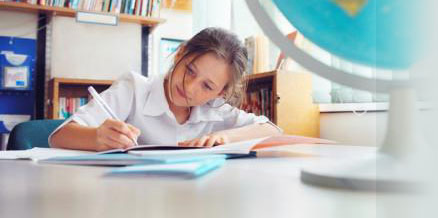 Муниципальное бюджетное общеобразовательноеучреждение средняя общеобразовательная школа№14г.Азова Ростовской области2018 г.Структура образовательной программы:I. Целевой раздел1.1.Пояснительная записка1.2.Информационная справкаII.Содержательный разделЦелевой разделПояснительная запискаОбразовательная программа является нормативно-управленческим документом МБОУ  СОШ № 14 г. Азова и  характеризует специфику содержания образования и особенности организации учебно-воспитательного процесса. Программа адресована педагогическому коллективу МБОУ СОШ №14 г. Азова,  обучающимся 9 классов и их родителям.Программа Школы разработана в соответствии с требованиями к основной образовательной программе, определяет содержание и организацию образовательного процесса на уровне среднего общего образования и направлена на формирование общей культуры обучающихся, их духовно-нравственное, социальное, личностное и интеллектуальное развитие, на создание основы для самостоятельной реализации учебной деятельности, обеспечивающей социальную успешность, развитие творческих способностей, саморазвитие и самосовершенствование, сохранение и укрепление здоровья обучающихся.Программа разработана с учетом  требований следующих нормативных документов:Конституция Российской Федерации.Статья 43.- Каждый имеет право на образование. - Российская Федерация устанавливает федеральные государственные образовательные стандарты, поддерживает различные формы образования и самообразованияЗаконом Российской Федерации «Об образовании».Статья 5. Право на образование. Государственные гарантии реализации права на образование в Российской ФедерацииСтатья 12 Образовательные программыОбразовательные программы определяют содержание образования. Содержание образования должно содействовать взаимопониманию и сотрудничеству между людьми, народами независимо от расовой, национальной, этнической, религиозной и социальной принадлежности, учитывать разнообразие мировоззренческих подходов, способствовать реализации права обучающихся на свободный выбор мнений и убеждений, обеспечивать развитие способностей каждого человека, формирование и развитие его личности в соответствии с принятыми в семье и обществе духовно-нравственными и социокультурными ценностями. К основным образовательным программам относятся:1) основные общеобразовательные программы - образовательные программы дошкольного образования, образовательные программы начального общего образования, образовательные программы основного общего образования, образовательные программы среднего общего образования;Статья 13. Общие требования к реализации образовательных программСтатья 15. Сетевая форма реализации образовательных программСтатья 18. Печатные и электронные образовательные и информационные ресурсыСтатья 20. Экспериментальная и инновационная деятельность в сфере образованияКонцепцией национальной образовательной политики Российской Федерации;Национальной образовательной инициативой «Наша новая школа»Санитарно-эпидемиологические требования к условиям и организации обучения в общеобразовательных учреждениях 2.4.2. №2821-10, зарегистрировано в Минюсте РФ 3 марта 2011г.Устав ОУПравила внутреннего распорядка МБОУ СОШ № 14Образовательная программа школы – локальный  акт общеобразовательного учреждения - создана для реализации образовательного заказа государства, содержащегося в соответствующих документах, социального заказа родителей обучающихся и самих обучающихся, с учетом реальной социальной ситуации, материальных и кадровых возможностей школы.Образовательная программа школы создана с учетом примерных рекомендаций по формированию образовательной программы общеобразовательного учреждения.Сегодня, в эпоху быстрой смены технологий, требуется формирование новой системы непрерывного образования, предполагающей постоянное обновление, индивидуализацию спроса и возможностей его удовлетворения. Следовательно, на сегодняшний день характеристикой такого образования становится не только передача знаний и технологий, но и формирование ключевых компетентностей учащихся, их готовности к самообразованию, самосовершенствованию, переобучению.В соответствии с требованиями сегодняшнего дня образование в школе рассматривается как целостная система, включающая обучение, воспитание и развитие, как процесс,  направленный на подготовку школьников не только с определенным образовательным цензом, но и способных к самореализации, социально активных и ответственных, граждански зрелых, с высоким уровнем правовой и коммуникативной культуры. Школа рассматривает социальный образовательный заказ как миссию, лежащую в основе выбора приоритетных направлений деятельности на ближайшие годы развития.Цели образовательной программы Формирование у обучающихся гражданской ответственности и правового самосознания, духовности и культуры, самостоятельности, инициативности, способности к успешной социализации в обществе;Дифференциация обучения с широкими и гибкими возможностями построения индивидуальных образовательных программ в соответствии с их способностями, склонностями и потребностями;Разностороннее развитие личности учащихся, позволяющее достигать социальной, интеллектуальной и нравственной зрелости выпускников. Достижение учащимися базового государственного образовательного стандарта по всем предметам учебного плана. Достижение стабильных и гарантированных образовательных результатов.Формирование готовности к жизненному и профессиональному самоопределению. Реализации свободы выбора образовательной программы. Развитие у учащихся культуры умственного труда, навыков самообразования, исследовательской деятельности, методов научного познания. Важнейшими задачами школы на путях достижения поставленных целей являются:обеспечение доступного и качественного образования, соответствующего требованиям инновационного развития экономики, современным потребностям общества и каждого гражданина;обеспечение доступного и качественного образования в условиях государственных стандартов; формирование среды, благоприятствующей становлению и росту развивающейся личности в соответствии со своими способностями и потребностями;обеспечение соответствия учебно-методических и дидактических комплектов, профессионального уровня педагогов образовательным программам, реализуемым в школе;развитие сетевой модели образовательного учреждения для обучающихся 8-9 классов в целях формирования межшкольного предметного пространства;развитие учительского потенциала;развитие школьной инфраструктуры;расширение практики деятельности школьных и общественных советов, обеспечивающих заинтересованное участие родителей и местного сообщества в управлении школой;обеспечение новыми технологиями и методиками здоровьесберегающего обучения; формирование заинтересованного отношения к собственному здоровью, здорового образа жизни всех участников образовательного процесса.Основное общее образование – вторая ступень общего образования. Характеристика образовательного процесса в школе II ступениПриоритетные направления развития основного общего образования-       создание комфортной образовательной среды, способствующей укреплению психического и физического здоровья, формирование у школьников и педагогов ценностей здорового образа жизни;-       создание условий для развития способности к самоопределению в различных сферах деятельности и образовании, успешной реализации интересов и способностей каждого ребенка, развития ключевых компетентностей через включение детей в разнообразные виды учебной и внеучебной деятельности;Основные цели обучения-      обеспечение условий для освоения базового содержания образования в соответствии с Государственным образовательным стандартом;-      создание условий для разностороннего развития ребенка;-      развитие познавательных интересов, интеллектуальных и творческих способностей, активности в учебно-познавательной деятельности;-      формирование навыков самоконтроля и самооценки, культуры умственного труда, коммуникативных навыков поведения в социуме;-       диагностика развития интеллектуальных и личностных особенностей.Ожидаемый результат-      освоение образовательного стандарта, предусмотренного учебным планом;-      овладение знаниями, умениями, навыками, необходимыми для продолжения обучения на III ступени;-      сформированность положительной мотивации к обучению и активность во внеурочной деятельности;-      овладение основными навыками самообразования;-      проявление творческих способностей и готовность к выполнению творческих заданий;-      проявление навыков самоконтроля и самооценки;-      сформированность коммуникативных навыков, этическая грамотность.Предполагаемые личностные достижения-      участие в школьных праздниках; смотрах, выставках, конкурсах, соревнованиях, олимпиадах, интеллектуальных марафонах, в научно-практических конференциях;-      написание и защита рефератов, творческих работ, проектных исследований.Участникам образовательного процесса, обучающимся, необходимо Научиться самостоятельно планировать учебную работу, свое участие в разных видах совместной деятельности, осуществлять целеполагание в знакомых видах деятельности.Научиться осуществлять контроль и содержательную оценку собственного участия в разных видах деятельности.Освоить разные способы представления результатов своей деятельности.Научиться действовать по собственному замыслу, в соответствии с самостоятельно поставленными целями, находя способы реализации своего замысла.Выстроить адекватное представление о собственном месте в мире, осознать собственные предпочтения и возможности в разных видах деятельности; выстроить собственную картину мира и свою позицию.Научиться адекватно выражать и воспринимать себя: свои мысли, ощущения, переживания, чувства. Научиться эффективно взаимодействовать со сверстниками, взрослыми и младшими детьми, осуществляя разнообразную совместную деятельность с ними В основе реализации основной образовательной программы лежит системно-деятельностный подход, который предполагает:- воспитание и развитие качеств личности, отвечающих требованиям информационного общества, инновационной экономики, задачам построения российского гражданского общества на основе принципов толерантности, диалога культур и уважения его многонационального, полилингвального, поликультурного и поликонфессионального состава;- проектирование и конструирование образовательного процесса на основе разработки содержания и технологий образования, определяющих пути и способы достижения социально желаемого уровня личностного и познавательного развития обучающихся;- ориентацию на достижение цели и основного результата образования — развитие личности обучающегося на основе освоения учебных действий, познания и освоения мира;- признание решающей роли содержания образования, способов организации образовательной деятельности и учебного сотрудничества в достижении целей личностного и социального развития обучающихся;- учёт индивидуальных возрастных, психологических и физиологических особенностей обучающихся, роли и значения видов деятельности и форм общения при определении образовательно-воспитательных целей и путей их достижения;- разнообразие индивидуальных образовательных траекторий и индивидуального развития каждого обучающегося (включая одарённых детей и детей с ограниченными возможностями здоровья), обеспечивающих рост творческого потенциала, познавательных мотивов, обогащение форм учебного сотрудничества и расширение зоны ближайшего развития.Основная образовательная программа основного общего образования предусматривает:

- достижение планируемых результатов освоения основной образовательной программы основногообщего образования всеми обучающимися, в том числе детьми с ограниченными возможностями здоровья;
- выявление и развитие способностей обучающихся, в том числе одарённых детей, через систему клубов, секций, студий и кружков, организацию общественно полезной деятельности, в том числе социальной практики, с использованием возможностей образовательных учреждений дополнительного образования детей;
- организацию интеллектуальных и творческих соревнований, учебно-исследовательской и проектной деятельности;
- участие обучающихся, их родителей (законных представителей), педагогических работников и общественности в проектировании и развитии внутришкольной социальной среды;
- возможность эффективной самостоятельной работы обучающихся при поддержке педагогических работников;
- включение обучающихся в процессы познания и преобразования внешкольной социальной среды для приобретения опыта реального управления и действия.1.2.Информационная справка о МБОУСОШ №14 г. АзоваМуниципальное бюджетное общеобразовательное учреждение средняя общеобразовательная школа № 14 г. Азова (далее «Школа») создано в соответствии с Постановлением Главы Администрации г. Азова от 01.02.1994 № 144 в целях реализации права граждан на образование, гарантии общедоступности и бесплатности дошкольного общего, основного общего, среднего (полного) общего образования.Статус: общеобразовательное учреждение средняя общеобразовательная школа.Организационно-правовая форма: муниципальное общеобразовательное учреждение.Полное наименование Школы – Муниципальное бюджетное общеобразовательное учреждение средняя общеобразовательная школа №14 г. Азова. В официальных, финансовых документах может быть использовано сокращенное наименование: МБОУ СОШ №14 г. Азова.Местонахождение (юридический и фактический адрес) Школы: 346781, РФ, Ростовская область, г. Азов, пер. Черноморский, 77, телефон (факс) –(886342) 6-82-59. Лицензия на осуществление образовательной деятельности (серия, номер, дата выдачи и срок действия, кем выдана), приложение к лицензии. Серия  61Л01 № 0000567, 13.03.2013 г., срок действия  бессрочна, Региональная служба по надзору и контролю в сфере  образования Ростовской областиПриложение к лицензии: регистрационный номер 3284 от 13.03.2013 г.Свидетельство о государственной аккредитации (серия, номер, дата выдачи и срок действия, кем выдана). Серия ОП № 025516, 17.04.2012 г., Региональная служба по надзору и контролю в сфере образования Ростовской области, приказ Рособрнадзора от 17 апреля 2012 года №1545, срок действия до 17 апреля 2024 года.Перечень общеобразовательных программ, прошедших государственную аккредитациюСроки реализации образовательной программы: 2017-2018 г. – 1 год. Рассчитана на обучающихся возраста 14-15 лет.Разрабатывая данную программу, исходим из:оценки общества на современном этапе;социального заказа учащихся и их родителей, живущих в данном микрорайоне.Назначение программы определяет цель ее разработки, т.е. создание такой модели школы, которая:воспитывает детей с высокими моральными, эстетическими и духовными качествами;решает проблемы здорового образа жизни учащихся и их здоровья; создает психологически комфортную образовательную среду для развития личности, способствующую раскрытию учебных ресурсов учащихся и их реализации независимо от стартовых возможностей; модернизация содержания образовательной деятельности школы;обеспечение образовательного процесса, предусмотренного базисным учебным планом общеобразовательных учреждений РФ, учебным  планом школы; обеспечение выполнения заказа родителей и обучающихся на профессиональную подготовку;создание условий для раскрытия возможностей каждого ученика.Главная идея, которой педагогический коллектив руководствуется в организации жизнедеятельности школьников, - это идея успеха для каждого обучающегося.Педагогический замысел заключается  в успешности ребёнка,  в жизненном запасе хорошего и опирается на следующие концептуальные положения:успешность учащихся – необходимое условие психологического благополучия школьников, основа их здоровья;успешность школьников – включение в творческую деятельность;успешность ребёнка – развитие нравственной личности;успешность – общение детей друг с другом, с педагогами, родителями;успешность – результат достижения  в различных сферах деятельности;успешность - растить патриотов, любящих свою малую родину;успешность  -  чтоб у каждого ребёнка была полноценная семья  Ситуация успеха концентрирует в себе несколько воспитательных влияний, определяющих педагогическую эффективность деятельности.Во-первых, успех порождает чувство удовлетворения деятельностью и желание ее повторения.Во-вторых, успех повышает самооценку и достоинство личности растущего ребенка.В-третьих, успех укрепляет социальные отношения, а значит, содействует социализации личности.В-четвертых, повышает социально-психологический климат коллектива.В-пятых, успех становится сильнейшим средством личностного развития человекаИзучение социальной среды микрорайона школы и семей учащихся, анализ и учет социального заказа со стороны родителей, выявленный в ходе обследования, решения педсовета, позволили педагогическому коллективу школы №14 прийти к выводам о необходимости развития системы воспитания и обучения по следующим направлениям: обеспечение не только базовой подготовки детей, но и созданию условий для реализации конкретных запросов и склонностей учащихся; всестороннее развитие школьника в соответствии с индивидуальными особенностями; повышение его нравственной культуры; культуры поведения; формирование здорового образа жизни на основе бережного отношения ребёнка к своему  здоровью.Сведения об обучающихся 9-в  класса 2018-2019 учебного годаДанные о контингенте обучающихся, формах обучения по состоянию на  2018-2019 учебный год (количество человек).   Режим работы школыСистема дополнительного образования в школе:Занятость детей в системе дополнительного образования в родной школе предполагает:- интеграцию общего и дополнительного образования;- выявление и развитие талантливых детей в разных областях деятельности:- создание социально равных возможностей разным социальным группам;- улучшение эмоционального и психологического состояния здоровья и полноценный отдых детей;- снижение социальной и криминогенной обстановки.Достигнутые показатели реализации  дополнительного образования:осознанное отношение школьников к своему здоровью, повышение значимости собственного здоровья;увеличение количества кружков и секций на базе школы;повышение количества детей, занятых  дополнительным образованием в школе;степень удовлетворенности родителей работой образовательного учреждения.увеличение занятости обучающихся;рост мотивации обучающихся в сфере познавательной и развивающейся  деятельности;удельный вес обучающихся,  готовых к успешной адаптация в социуме;удельный вес обучающихся,  готовых к саморазвитию;повышение уровня воспитанности, уровня развития коммуникативных навыков, организаторских  способностей школьников; удельный вес образовательных учреждений, вовлеченных в воспитательную деятельность по формированию инициативности  и творчества через ресурсы дополнительного образования; удовлетворенность учащихся членством в коллективе, наличие положительных результатов взаимодействия  в коллективе (общая культура  детей,  стремление стать лидером, снижение степени тревожности и конфликтности); снижение количества правонарушений среди несовершеннолетних;увеличение количества победителей и призёров городских олимпиад.положительная динамика физического и психического здоровья школьников;формирование активной жизненной позиции у школьников;расширение «воспитательного пространства» для самореализации личности школьников,  развития творческих способностей, формирования готовности к жизненному самоопределению;увеличение числа педагогов в ОУ и УДОД, вовлеченных в процесс формирования творческой личности школьников в пространстве дополнительного образования.стремление и готовность выпускников к продолжению образования в других учебных заведениях, профессиональная ориентация; осознанное отношение к выбору профессии;профессиональный рост педагогов; удельный вес родителей, вовлеченных в процесс воспитания и развития школьников;взаимодействие образовательного учреждения и организаций и учреждений микросоциума; создание  модели деятельности  школы как центра творческого развития личности школьника в пространстве дополнительного образованияВоспитательная система в школеЦелью воспитания должно быть создание деятельностной личности в лучших идеалах общественной жизни, в идеалах истины, добра и красоты.В.Бехтерев.Таким должен быть подход к организации школьной жизни и деятельности детей. Школа – это центр общения, а школьная жизнь – это события и наше  отношение к этим событиям.Цель воспитания –  формирование социально адаптированной творчески мыслящей  личности, способной к целеполаганию, самообразованию, самореализации.Модернизация воспитания в школе основывается на гуманистическом, индивидуальном, личностно-ориентированном, проблемном, личностно-деятельностном подходах к развивающейся личности и  предполагает целенаправленное формирование таких качеств обучащихся, способностей, ценностных смыслообразующих жизненных установок, которые помогут им быть успешными в современном обществе.Только вовлекая детей в конкретную деятельность можно воспитать такие качества личности как самостоятельность, инициативность, ответственность, пунктуальность.В воспитании нет перерывов – это  систематический и системный процесс, который подразумевает не только деятельность, отношения, общение, но и создание благоприятной среды, расширение воспитательного пространства, активный выход на социум. Каждый ребёнок в этом процессе – это компетентная личность, поднимающаяся как по ступеням от самоконтроля, самоопределения, самообразования к самовоспитанию и самореализации. Системный подход к воспитанию должен реализовываться через интеграцию внеурочной деятельности и учебного  процесса. Поэтому наша школа должна стать содружеством детей и взрослых, формирующим свои традиции, обычаи, ценности. Таким образом, воспитательный процесс в школе должен выстраиваться так, чтобы, взрослея, каждый наш ученик стремился к нравственному, интеллектуальному и физическому совершенству. Основополагающей здесь является  деятельность классного руководителя. Методическое объединение классных руководителей -  важнейшее звено воспитательной системы школы. МО позволяет классным руководителям не только обмениваться положительным опытом, но и совершенствовать свою работу в процессе воспитания каждого ученика и всего классного коллектива. Классный руководитель – это организатор целенаправленного творческого процесса взаимодействия  с воспитанниками и родителями по созданию оптимальных условий для развития индивидуальных особенностей и самоактуализации личности.Только содружество ученик, классный руководитель, родитель даст положительные результаты в воспитании Человека. Важное место в деятельности содружества занимает ученическое самоуправление, которое   призвано обеспечить:- содержание школьной жизни на каждой ступени образования;- активную жизненную позицию учащихся;- выработать навыки анализа и самоанализа;- сформировать умения контролировать и самоконтролировать.В основе воспитательной системы школы лежит методика КТД,  реализация, в полной мере которой, и обеспечивает актуализацию личности каждого ребенка в школьной жизни.Приоритетными направлениями воспитательной деятельности на современном этапе являются:Нравственно-патриотическое воспитание;Профилактика правонарушений и безнадзорности.Данные направления реализуются в соответствии с разработанными  и действующими программами:               Программа духовно-нравственного воспитанияПрограмма правового воспитания обучающихся Программа трудового воспитания Программа одаренные дети Программа -  Я гражданин России  Программа патриотического воспитания  Здоровые дети – здоровая нация Программа  воспитания социализации обучающихся Программа формирования коммуникативной культуры -  Мы вместе Программа экологического воспитания Программа семейного воспитания Программа по изучению правил дорожного движенияОбучение школьников пожарной безопасностиЗадачи:- совершенствование системы воспитательной работы школы через методику коллективных творческих дел;- совершенствование системы школьного самоуправления;- обеспечение психолого-педагогического сопровождения на всём периоде обучения;- создание внутри классного климата, способствующего активизации деятельности ребёнка в ученическом самоуправлении;- организация внеурочной занятости учащихся, обеспечивающей разностороннее развитие личности.Для решения этих задач необходимо разработаны  и реализовываются  целевые программы по направлениям воспитательной деятельности школы.Ожидаемые результаты: Школьное самоуправление – основа деятельности ученического коллектива;100%  охват обучающихся организованной досуговой деятельностью во внеурочное время;Повышение профессионального мастерства классных руководителей;Внедрение в практику деятельности классных руководителей экспериментально-исследовательской работы;Руководством патриотического воспитания учащихся школы является программа (Я –гражданин России). Главное в этой программе – системный подход к формированию гражданской позиции школьника, создание условий для его самопознания и самовоспитания. Этому содействуют следующие направления программы:- формирование гражданского отношения к искусству;- формирование гражданского отношения к Отечеству;- формирование гражданского отношения к школе;- формирование гражданского отношения к планете.Воспитательное воздействие осуществляется через:Обучение            Развитие культуры                 Сохранение и                                    Семью                                                                           укрепление здоровьяРеализуется :В организации                   Во внеклассной,                                        При участии в работеучебного процесса           воспитательной деятельности                 внешкольных                                                                                                               учреждений                                                                                            учреждений                                                                                                         ДЮСШОР №1,2,3                                                                                                                                             - СЮН              - Дом семьи                                                                                                        - СЮТ                  - КДН                                                                                                       - Отдел молодежи  -ГИБДДКадровое обеспечение образовательного процессаОбразовательный процесс осуществляют 27педагогов, в том числе постоянного трудового коллектива –27.В школе работает психолог, социальный педагог, библиотекарь, медработник.а) по уровню образованияб) по стажу работыв) по квалификационным категориямг) награждены государственными и отраслевыми наградамиВ школе успешно функционирует система повышения квалификации, включая индивидуальные консультации по методической работе,  деятельность методических объединений по вопросам освоения новых педагогических технологий, педагогические и методические советы.Методический совет:- реализует задачи методической работы;-  направляет работу методобъединений;- готовит и проводит семинары, конкурсы «Учитель года»;- обобщает и внедряет передовой педагогический опыт, организует наставничество ируководит им;- анализирует качество обученности, определяет пути коррекции;- определяет деятельность педколлектива по повышению квалификации и аттестациипедкадров.Результативность деятельности методсовета проявляется в:- выполнении плана повышения квалификации учителей;- способности работать в инновационном режиме;- вовлечении учителей в творческую деятельность;- победах в конкурсах педагогического мастерства.Активно используются городские и  региональные системы  ИПК и ПРО (семинары, конференции, публикации). Многие учителя занимаются самообразованием.Инновационная деятельность педколлектива способствует развитию ключевых компетенций учащихся и формирует положительную мотивацию к учению.  Основной упор делается на овладение новыми информационными технологиями. Большинство педагогов имеют уровень подготовки, соответствующий требованиям, предъявляемым к пользователям или опытным пользователям. Учителя использывают информационно-коммуникативные технологии при проведении уроков по следующим предметам: биологии, физики, математики, ОБЖ, ИЗО, МХК, технологии, музыки, географии, русского языка, английского языка, французского языка, истории, обществознанию, химии.. При подготовке к занятиям компьютер используют практически все учителя.В методической работе школы принимают участие все учителя. За последние годы деятельность методических объединений активизировалась и вышла на новый качественный уровень. Педагогические технологии позволили реализовать в образовательном процессе единство обучения и воспитания. Они направлены на создание оптимальных условий решения практических задач, создают предпосылки для перехода с более низкого уровня деятельности к более высокому. Наиболее востребованные элементы следующих технологий:- проектно-исследовательской;- индивидуализации и дифференциации обучения;- развивающего обучения;- сотрудничества;- информационно-коммуникационной;- здоровьесберегающей;- проблемного обучения.Система управления школойУправление школой строится на принципах единоначалия и самоуправления. Формами самоуправления являются Управляющий Совет школы, Попечительский совет Школы, Педагогический совет Школы, Общее собрание работников Школы, Общее собрание коллектива Школы (конференция).Общее руководство Школой как общеобразовательным учреждением осуществляет Управляющий Совет Школы, избираемый на год, и состоящий из представителей обучающихся, их родителей и педагогических работников Школы. Совет состоит из 11 человек:- директор МБОУ СОШ № 14 г. Азова- управляющие от  педагогического коллектива –3человека, в том числе директор Школы;-управляющие от родительской общественности – 3 человека (по 1 человеку от каждой ступени)- управляющие от представителей обучающихся – 3 человека (по 1 человеку от 9,10,11.кл.)                  Совет заседает не реже одного раза в два месяца. Представители, избранные в Совет Школы, выполняют свои обязанности на общественных началах.Попечительский совет Школы является добровольным объединением благотворителей для содействия внебюджетному финансированию Школы и оказанию ей организационной, консультативной и иной помощи. Попечительский совет содействует:-организации и проведению конкурсов, соревнований с призовым фондом попечительского совета;-содействует совершенствованию материально – технической базы общеобразовательного учреждения, благоустройству его помещений и территории;-содействует организации и улучшению условий труда педагогических и других работников.-содействует в создании оптимальных условий для обучения и воспитания обучающихся.Для руководства педагогической деятельностью, а также в целях рассмотрения сложных педагогических и методических вопросов учебно-воспитательного процесса, изучения и распространения передового педагогического опыта в Школе действует Педагогический совет. Педсовет созывается директором по мере необходимости, но не реже 1 раза в четверть.Общее собрание трудового коллектива Школы собирается по мере необходимости, но не реже 2-х раз в год. Инициатором созыва Общего собрания может быть Учредитель, Директор Школы, Совет Школы, первичная профсоюзная организация или не менее одной трети работников Школы. Общее собрание работников Школы вправе принимать решения, если на нём присутствует более половины работников.Общее собрание трудового коллектива Школы (конференция) созывается Советом Школы, который разрабатывает и утверждает его регламент. Определение кандидатов на конференцию осуществляется на классных родительских собраниях, заседаниях Совета школы, педсовета и органа самоуправления учащихся школы. Общее собрание трудового коллектива:  принимает Устав Школы, изменения и дополнения к нему. - заслушивает отчёты Управляющего Совета школы, родительского комитета;-разрабатывает мероприятия по защите обучающихся в учебном заведении от чрезвычайных ситуаций и защите физического и психического здоровья детей.Общее собрание проводится ежегодно в первой половине учебного года.В школе действуют общешкольный родительский комитет, который имеет право обсуждения вопросов школьной жизни и принятия решений в форме предложений.Формами самоуправления Школы признаётся Методический Совет Школы и Методическое объединение учителей. В своей работе МО подотчётны  педсовету.В Школе созданы на добровольной основе органы ученического самоуправления, такие как, Совет старшеклассников, избираемый на общем собрании ученического коллектива и школьное объединение «Юность», состав которого формируется на классных собраниях. Возглавляет Совет старшеклассников президент, который избирается 1 раз в два года. Во главе объединения «Юность» стоит председатель актива.Непосредственное управление Школой осуществляет прошедший аттестацию директор, назначенный учредителем. Директор действует на основе единоначалия, решает все вопросы деятельности Школы, не входящие в компетенцию органов самоуправления.Информационно-технологическое обеспечение образовательного учрежденияПеречень компьютеров, имеющихся в ОУНаличие в ОУ оргтехники и технических средств обучения Социальное партнёрство.Образовательный процесс в школе  строится с учетом целей и задач, стоящих перед школой, а также   закономерностей, создающих объективные предпосылки  повышения его качества и эффективности.Первая закономерность отражает связь между школой и внешней средой. Открытость  образовательной системы школы, ориентация её на продуктивное обучение  предполагает большую роль  социума, причем не только как фактора, влияющего  извне, но и как необходимого  компонента. Взаимодействуя со средой,  школа включает  его   в свою  педагогическую систему в качестве особого блока, подсистемы. Школа  выстраивает сотрудничество со всеми структурами, которые являются активными  участниками  построения педагогической системы  школы. Чем  эффективнее система сотрудничества  школы с социумом, чем благоприятнее условия партнерства, тем эффективнее функционирует  педагогический процесс. Поэтому для педагогического   коллектива  одна из главных задач -  установление  партнерских отношений с предприятиями и учреждениями, способными  содействовать  образовательному процессу школы.Реализуя воспитательные и образовательные  программы,  педагогический  коллектив  школы  решает задачу расширения партнёрских отношений и  взаимодействий с государственными структурами, тесного сотрудничества и сетевого взаимодействия с  различными   организациями:-    Детская школа  искусств,-    Дом  детского  творчества:   тесное сотрудничество с объединениями-    Дом  семьи,-    отдел  Молодёжи,-    Станция юных натуралистов  (СЮН),-    Станция юных техников (СЮТ),-    ДЮСШ  №1, -    ДЮСШ № 3,-    ДЮСШ №9,-    ДЮСШ №2,-    ГИБДД,-    Краеведческий  музей,-    выставочный  зал «Меценат»,- библиотеки  им  «Н.Крупской», «А.П.Чехова»,  «С.Есенина»,  «А.Гайдара», «М.Горького»;-    Управление  ГОЧС,  ВДПО;-   ЦГБООО «Алеко-Полимеры»Для полноценного общения  заключены договора сотрудничества с отдельными организациями:ДЮСШ  №1, - предоставление услуг преподавания в секциях: баскетбол;ДЮСШ № 3, - предоставление услуг преподавания в секциях: футбол;Станция юных натуралистов  (СЮН) – предоставление услуг обучения, участие в проведении конкурсов;Дом  семьи – предоставление услуг в проведении лекций, видеопросмотров по теме «здоровый образ жизни»;Ведущие целевые установки и основные ожидаемые результаты. Требования к уровню подготовки обучающихся 9-в классов Реализация основной образовательной программы основного общего образования призвана удовлетворить  потребность общества в образовании, обеспечивающем высокий уровень образованности в различных областях знаний.Существенными чертами образования на данном этапе являются: высокий уровень общеобразовательной подготовки, обеспечивающий возможность последующего обучения;высокий уровень гуманитарного образования, основанного, прежде всего, на знании русского и иностранных языков;высокий уровень знаний естественно-математических дисциплин;высокая квалификация преподавательских кадров, их подготовленность к методическому творчеству.Содержание образовательных запросов и потребностей определяет ведущие ценности и цели образовательной программы. Ведущими ценностями, определяющими характер содержания, организационно-педагогических условий и технологий реализации образовательной программы являются:соблюдение неотъемлемых прав и свобод личности учащихся;развитие индивидуальности личности, ее самоидентификации и самореализации;осознание учащимися себя в качестве субъекта собственного развития;самоценность образования для всех субъектов образовательного процесса;гуманитаризация и дифференциация образования;ориентация на успех во всех формах деятельности учащихся.    На уровне сосновного общего образования установлены планируемые результаты освоения учебных программ по всем предметам, представленные в рабочих программах учителей-предметников:2.1. Содержание и организация образовательного процесса.Основное общее образование (9 в классы)Цель: достижение уровня образовательной компетентности,способности решать задачи в различных видах деятельности на основе теоретических знаний, успешное освоение образовательных областей и дисциплин базисного учебного плана в соответствии с Государственным стандартом, подготовка к продолжению образования в профессиональных учебных заведениях.  Цели и задачи воспитания и развития учащихся реализуются как в урочной, так и во внеурочной деятельности через клубы,  секции.В школе ведется постоянная работа по преемственности всех уровней обучения, что помогает созданию системообразующих связей, а главное единого педагогического пространства, формируется преемственность в технологиях обучения, разнообразных моделях урока, способствующих развитию творческого потенциала учителя и активизации познавательной и творческой деятельности учащихся.Адресность образовательной программы:Возраст: 14-16 лет (9 класс). Уровень готовности к усвоению программы: успешное овладение образовательной программой 8  класса. Степень готовности учащихся к освоению образовательной программы в 9 классах определяется по результатам успешного овладения предметами образовательной программы в 8 классеСостояние здоровья: 1 группа. Продолжительность обучения: 1 год. Организационно-педагогические условия реализации ОП Образовательная программа реализуется в режиме шестидневной учебной недели в 9 в, классах при продолжительности урока 40 минут.Предусматривается деление классов на группы (при наполняемости свыше 25 человек)  при изучении:Английского языка; Технологии; Информационных технологий. Основной формой организации обучения является классно-урочная система. Результаты освоения ОП Обязательные результаты 1.Достижение выпускниками минимума содержания основного общего образования. 2.Достижение выпускниками уровня общекультурной компетентности по академическим дисциплинам в различных областях знаний. 3. Сформированность общеучебных умений и навыков в соответствии с этапом обучения. 4. Владение умениями и навыками самообразования и самовоспитания, сформированность потребности в интеллектуальной деятельности и готовности к профессиональному самоопределению. Овладение универсальными методиками решения проблем. Ожидаемые результаты 1)	 Достижение стабильных и гарантированных образовательных результатов, позволяющих учащимся продолжить обучение 9,10 классах.2)	Сформированность у обучаемых универсальных методов решения практических и теоретических задач, способствующих социальной адаптации в обществе. 3)	Сформированность уровня коммуникативной компетенции, достаточного для дальнейшего самообразования. Сформированность базовых ценностей цивилизованного, культурного человека, усвоение базовых понятий, законов, принципов, сформированность коммуникативной культуры, толерантностьОсновное содержание учебных предметовосновного общего образованияРУССКИЙ ЯЗЫКРечь и речевое общение1. Речь и речевое общение. Речевая ситуация. Речь устная и письменная. Речь диалогическая и монологическая. Монолог и его виды. Диалог и его виды.2. Осознание основных особенностей устной и письменной речи; анализ образцов устной и письменной речи. Различение диалогической и монологической речи. Владение различными видами монолога и диалога. Понимание коммуникативных целей и мотивов говорящего в разных ситуациях общения. Владение нормами речевого поведения в типичных ситуациях формального и неформального межличностного общения.Речевая деятельность1. Виды речевой деятельности: чтение, аудирование (слушание), говорение, письмо.Культура чтения, аудирования, говорения и письма.2. Овладение основными видами речевой деятельности. Адекватное понимание основной и дополнительной информации текста, воспринимаемого зрительно или на слух. Передача содержания прочитанного или прослушанного текста в сжатом или развёрнутом виде в соответствии с ситуацией речевого общения. Овладение практическими умениями просмотрового, ознакомительного, изучающего чтения, приёмами работы с учебной книгой и другими информационными источниками. Овладение различными видами аудирования. Изложение содержания прослушанного или прочитанного текста (подробное, сжатое, выборочное).Создание устных и письменных монологических, а также устных диалогических высказываний разной коммуникативной направленности с учётом целей и ситуации общения. Отбор и систематизация материала на определённую тему; поиск, анализ и преобразование информации, извлеченной из различных источников.Текст1. Понятие текста, основные признаки текста (членимость, смысловая цельность, связность). Тема, основная мысль текста. Микротема текста.Средства связи предложений и частей текста. Абзац как средство композиционно-стилистического членения текста.Функционально-смысловые типы речи: описание, повествование, рассуждение. Структура текста. План и тезисы как виды информационной переработки текста.2. Анализ текста с точки зрения его темы, основной мысли, структуры, принадлежности к функционально-смысловому типу речи. Деление текста на смысловые части и составление плана. Определение средств и способов связи предложений в тексте. Анализ языковых особенностей текста. Выбор языковых средств в зависимости от цели, темы, основной мысли, адресата, ситуации и условий общения. Создание текстов различного типа, стиля, жанра. Соблюдение норм построения текста (логичность, последова-тельность, связность, соответствие теме и др.). Оценивание и редактирование устного и письменного речевого высказывания. Составление плана текста, тезисов.Функциональные разновидности языка1. Функциональные разновидности языка: разговорный язык; функциональные стили: научный, публицистический, официально-деловой; язык художественной литературы.Основные жанры научного (отзыв, выступление, доклад), публицистического (выступление, интервью), официально-делового (расписка, доверенность, заявление) стилей, разговорной речи (рассказ, беседа).2. Установление принадлежности текста к определённой функциональной разновидности языка. Создание письменных высказываний разных стилей, жанров и типов речи: тезисы, отзыв, письмо, расписка, доверенность, заявление, повествование, описание, рассуждение. Выступление перед аудиторией сверстников с небольшими сообщениями, докладом.Общие сведения о языке1. Русский язык — национальный язык русского народа, государственный язык Российской Федерации и язык межнационального общения. Русский язык в современном мире.Русский язык в кругу других славянских языков. Роль старославянского (церковнославянского) языка в развитии русского языка.Русский язык как развивающееся явление. Формы функционирования современного русского языка: литературный язык, диалекты, просторечие, профессиональные разновидности, жаргон.Русский язык — язык русской художественной литературы. Основные изобразительные средства русского языка.Лингвистика как наука о языке.Основные разделы лингвистики.Выдающиеся отечественные лингвисты.2. Осознание важности коммуникативных умений в жизни человека, понимание роли русского языка в жизни общества и государства, в современном мире.Понимание различий между литературным языком и диалектами, просторечием, профессиональными разновидностями языка, жаргоном.Осознание красоты, богатства, выразительности русского языка. Наблюдение за использованием изобразительных средств языка в художественных текстах.Фонетика и орфоэпия1. Фонетика как раздел лингвистики.Орфоэпия как раздел лингвистики. Основные правила нормативного произношения и ударения.Орфоэпический словарь.2.  Проведение фонетического разбора слов.Нормативное произношение слов. Оценка собственной и чужой речи с точки зрения орфоэпической правильности.Применение фонетико-орфоэпических знаний и умений в собственной речевой практике.Использование орфоэпического словаря для овладения произносительной культурой.Графика1. Графика как раздел лингвистики. Соотношение звука и буквы. Обозначение на письме твёрдости и мягкости согласных. Способы обозначения [j’].2. Совершенствование навыков сопоставления звукового и буквенного состава слова. Использование знания алфавита при поиске информации в словарях, справочниках, энциклопедиях, SMS-сообщениях.Лексикология и фразеология1. Лексикология как раздел лингвистики. Слово как единица языка. Лексическое значение слова. Однозначные и многозначные слова; прямое и переносное значения слова. Переносное значение слов как основа тропов. Тематические группы слов. Толковые словари русского языка.Синонимы. Антонимы. Омонимы. Словари синонимов и антонимов русского языка.Лексика русского языка с точки зрения её происхождения: исконно русские и заимствованные слова. Словари иностранных слов.Лексика русского языка с точки зрения её активного и пассивного запаса. Архаизмы, историзмы, неологизмы. Лексика русского языка с точки зрения сферы её употребления. Общеупотребительные слова. Диалектные слова. Термины и профессионализмы. Жаргонная лексика.Стилистические пласты лексики.Фразеология как раздел лингвистики. Фразеологизмы. Пословицы, поговорки, афоризмы, крылатые слова. Фразеологические словари.Разные виды лексических словарей и их роль в овладении словарным богатством родного языка.2. Дифференциация лексики по типам лексического значения с точки зрения её активного и пассивного запаса, происхождения, сферы употребления, экспрессивной окраски и стилистической принадлежности.Употребление лексических средств в соответствии со значением и ситуацией общения. Оценка своей и чужой речи с точки зрения точного, уместного и выразительного словоупотребления.Проведение лексического разбора слов.Извлечение необходимой информации из лексических словарей различных типов (толкового словаря, словарей синонимов, антонимов, устаревших слов, иностранных слов, фразеологического словаря и др.) и использование её в различных видах деятельности.Морфология1. Морфология как раздел грамматики.Части речи как лексико-грамматические разряды слов. Система частей речи в русском языке.Самостоятельные (знаменательные) части речи. Общее грамматическое значение, морфологические и синтаксические свойства имени существительного, имени прилагательного, имени числительного, местоимения, глагола, наречия. Место причастия, деепричастия, слов категории состояния в системе частей речи.Служебные части речи, их разряды по значению, структуре и синтаксическому употреблению.Междометия и звукоподражательные слова.Омонимия слов разных частей речи.Словари грамматических трудностей.2. Распознавание частей речи по грамматическому значению, морфологическим признакам и синтаксической роли. Проведение морфологического разбора слов разных частей речи. Нормативное употребление форм слов различных частей речи. Применение морфологических знаний и умений в практике правописания.Использование словарей грамматических трудностей в речевой практике.Синтаксис1. Синтаксис как раздел грамматики. Словосочетание и предложение как единицы синтаксиса.Словосочетание как синтаксическая единица, типы словосочетаний. Виды связи в словосочетании.Виды предложений по цели высказывания и эмоциональной окраске. Грамматическая основа предложения, главные и второстепенные члены, способы их выражения. Виды сказуемого.Структурные типы простых предложений: двусоставные и односоставные, распространённые и нераспространённые, предложения осложнённой и неосложнённой структуры, полные и неполные.Виды односоставных предложений.Предложения осложнённой структуры. Однородные члены предложения, обособленные члены предложения, обращение, вводные и вставные конструкции.Классификация сложных предложений. Средства выражения синтаксических отношений между частями сложного предложения. Сложные предложения союзные (сложносочинённые, сложноподчинённые) и бессоюзные. Сложные предложения с различными видами связи.Способы передачи чужой речи.2. Проведение синтаксического разбора словосочетаний и предложений разных видов. Анализ разнообразных синтаксических конструкций и правильное употребление их в речи. Оценка собственной и чужой речи с точки зрения правильности, уместности и выразительности употребления синтаксических конструкций. Использование синонимических конструкций для более точного выражения мысли и усиления выразительности речи.Применение синтаксических знаний и умений в практике правописания.Правописание: орфография и пунктуация1. Орфография как система правил правописания. Понятие орфограммы.Правописание гласных и согласных в составе морфем. Правописание ъ и ь.Слитные, дефисные и раздельные написания.Употребление прописной и строчной буквы.Перенос слов.Орфографические словари и справочники.Пунктуация как система правил правописания.Знаки препинания и их функции. Одиночные и парные знаки препинания.Знаки препинания в конце предложения.Знаки препинания в простом неосложнённом предложении.Знаки препинания в простом осложнённом предложении.Знаки препинания в сложном предложении: сложносочинённом, сложноподчинённом, бессоюзном, а также в сложном предложении с разными видами связи.Знаки препинания при прямой речи и цитировании, в диалоге.Сочетание знаков препинания.2. Овладение орфографической и пунктуационной зоркостью. Соблюдение основных орфографических и пунктуационных норм в письменной речи. Опора на фонетический, морфемно-словообразовательный и морфологический анализ при выборе правильного написания слова. Опора на грамматико-интонационный анализ при объяснении расстановки знаков препинания в предложении.Использование орфографических словарей и справочников по правописанию для решения орфографических и пунктуационных проблем.Язык и культура1. Взаимосвязь языка и культуры, истории народа. Русский речевой этикет.2. Выявление единиц языка с национально-культурным компонентом значения, объяснение их значений с помощью лингвистических словарей (толковых, этимологических и др.). Уместное использование правил русского речевого этикета в учебной деятельности и повседневной жизни.ЛИТЕРАТУРАДревнерусская литература«Слово о полку Игореве».«Слово...» как величайший памятник литературы Древней Руси. История открытия «Слова...». Проблема авторства. Историческая основа памятника, его сюжет. Образы русских князей. Ярославна как идеальный образ русской женщины. Образ Русской земли. Авторская позиция в «Слове…». «Золотое слово» Святослава и основная идея произведения. Соединение языческой и христианской образности. Язык произведения. Переводы «Слова...».«Житие Сергия Радонежского»(фрагменты). Духовный путь Сергия Радонежского. Идейное содержание произведения. Соответствие образа героя и его жизненного пути канону житийной литературы. Сочетание исторического, бытового и чудесного в житии. Сила духа и святость героя. Отражение композиционных, сюжетных, стилистических особенностей житийной литературы в историческом очерке Б. К. Зайцева.Русская литература XVIII в.Д. И. Фонвизин. Комедия «Недоросль» (фрагменты). Социальная и нравственная проблематика комедии. Сатирическая направленность. Проблемы воспитания, образования гражданина. Говорящие фамилии и имена, речевые характеристики как средства создания образов персонажей. Смысл финала комедии.Н. М. Карамзин. Повесть «Бедная Лиза». Своеобразие проблематики произведения. Отражение художественных принципов сентиментализма в повести. Конфликт истинных и ложных ценностей. Изображение внутреннего мира и эмоционального состояния человека.Г. Р. Державин.Стихотворение «Памятник». Жизнеутверждающий характер поэзии Державина. Тема поэта и поэзии.Русская литература XIX в. (первая половина)А. С. Грибоедов.Комедия«Горе от ума». История создания, публикации и первых постановок комедии. Прототипы. Смысл названия и проблема ума в пьесе. Особенности развития комедийной интриги. Своеобразие конфликта. Система образов. Чацкий как необычный резонёр, предшественник «странного человека» в русской литературе. Своеобразие любовной интриги. Образ фамусовской Москвы. Художественная функция внесценических персонажей. Образность и афористичность языка. Мастерство драматурга в создании речевых характеристик действующих лиц. Конкретно-историческое и общечеловеческое в произведении. Необычность развязки, смысл финала комедии. Критика о пьесе Грибоедова.А. С. Пушкин.Стихотворения «И. И. Пущину», «К ***», «Я помню чудное мгновенье», «Анчар», «Туча», «19 октября» («Роняет лес багряный свой убор…»), «К Чаадаеву», «К морю», «Пророк», «Я вас любил: любовь еще, быть может…», «Бесы», «Я памятник себе воздвиг нерукотворный…», «Осень», «Два чувства дивно близки нам…». Многообразие тем, жанров, мотивов лирики Пушкина. Мотивы дружбы, прочного союза друзей. Одухотворённость и чистота чувства любви. Слияние личных, философских и гражданских мотивов в лирике поэта. Единение красоты природы, красоты человека, красоты жизни в пейзажной лирике. Размышления поэта о скоротечности человеческого бытия. Тема поэта и поэзии. Вдохновение как особое состояние поэта. Философская глубина, религиозно-нравственные мотивы поздней лирики Пушкина. Особенности ритмики, метрики, строфики пушкинских стихотворений. Библейские и античные образы в поэзии Пушкина. Традиции классицизма, романтические образы и мотивы, реалистические тенденции в лирике поэта. Образы, мотивы, художественные средства русской народной поэзии в творчестве Пушкина. Образ Пушкина в русской поэзии ХIХ—ХХ вв. Интерес Пушкина к истории России. Летописный источник «Песни о вещем Олеге». Традиции народной поэзии в создании образов «Песни...». Смысл противопоставления образов Олега и кудесника. Особенности композиции произведения. Признаки жанра баллады в «Песне…». Художественные средства произведения, позволившие воссоздать атмосферу Древней Руси.Роман «Капитанская дочка». История создания романа. Историческое исследование «История Пугачёва» и роман «Капитанская дочка». Пугачёв в историческом труде и в романе. Форма семейных записок как выражение частного взгляда на отечественную историю. Изображение исторических деятелей на страницах романа (Пугачёв, Екатерина II). Главные герои романа. Становление, развитие характера, личности Петра Гринёва. Значение образа Савельича. Нравственная красота Маши Мироновой. Образ антигероя Швабрина. Проблемы долга, чести, милосердия, нравственного выбора. Портрет и пейзаж в романе. Художественная функция народных песен, сказок, пословиц и поговорок. Роль эпиграфов в романе. Название и идейный смысл произведения.Повесть «Станционный смотритель». Цикл «Повести Белкина». Повествование от лица вымышленного героя как художественный приём. Отношение рассказчика к героям повести и формы его выражения. Образ рассказчика. Судьба Дуни и притча о блудном сыне. Изображение «маленького человека», его положения в обществе. Трагическое и гуманистическое в повести.Роман в стихах «Евгений Онегин». Замысел романа и его эволюция в процессе создания произведения. Особенности жанра и композиции «свободного романа». Единство лирического и эпического начал. Автор как идейно-композиционный и лирический центр романа. Сюжетные линии произведения и темы лирических отступлений. Автор и его герои. Образ читателя в романе. Образ Онегина, его развитие. Типическое и индивидуальное в образах Онегина и Ленского. Татьяна как «милый идеал» автора. Художественная функция эпиграфов, посвящений, снов и писем героев романа. Картины жизни русского общества: жизнь столиц и мир русской деревни. Картины родной природы. «Онегинская строфа». Особенности языка, органичное сочетание высокой поэтической речи и дружеского разговора, упоминания имен богов и героев античной мифологии и использование просторечной лексики. Реализм пушкинского романа в стихах. «Евгений Онегин» в русской критике.Трагедия «Моцарт и Сальери». Цикл маленьких трагедий-пьес о сильных личностях и нравственном законе. Проблема «гения и злодейства». Образы Моцарта и Сальери. Два типа мировосприятия, выраженные в образах главных героев трагедии. Образ слепого скрипача и его роль в развитии сюжета. Образ «чёрного человека». Сценическая и кинематографическая судьба трагедии.М. Ю. Лермонтов. Стихотворения «Листок», «Смерть Поэта», «Когда волнуется желтеющая нива…», «Дума», «Поэт» («Отделкой золотой блистает мой кинжал…»), «Молитва» («В минуту жизни трудную…»), «И скучно и грустно», «Нет, не тебя так пылко я люблю…», «Родина», «Пророк».Основные мотивы, образы и настроения поэзии Лермонтова. Чувство трагического одиночества. Любовь как страсть, приносящая страдания. Чистота и красота поэзии как заповедные святыни сердца. «Звуки небес» и «скучные песни земли». Трагическая судьба поэта и человека в бездуховном мире. Своеобразие художественного мира поэзии Лермонтова. Характер лирического героя лермонтовской поэзии. Тема Родины, поэта и поэзии. Романтизм и реализм в лирике поэта.Поэма «Песня про царя Ивана Васильевича, молодого опричника и удалого купца Калашникова». Поэма об историческом прошлом Руси. Картины быта XVI в., их значение для понимания характеров и идеи поэмы. Смысл столкновения Калашникова с Кирибеевичем и Иваном Грозным. Образ Ивана Грозного и тема несправедливой власти. Защита Калашниковым человеческого достоинства. Авторская позиция в поэме. Связь поэмы с художественными традициями устного народного творчества. Сопоставление зачина поэмы и её концовки. Образы гусляров. Язык и стих поэмы.Поэма «Мцыри». «Мцыри» как романтическая поэма. Романтический герой. Смысл человеческой жизни для Мцыри и для монаха. Трагическое противопоставление человека и обстоятельств. Особенности композиции поэмы. Эпиграф и сюжет поэмы. Исповедь героя как композиционный центр поэмы. Образы монастыря и окружающей природы, смысл их противопоставления. Портрет и речь героя как средства выражения авторского отношения. Смысл финала поэмы.Роман «Герой нашего времени». «Герой нашего времени» как первый психологический роман в русской литературе. Нравственно-философская проблематика произведения. Жанровое своеобразие романа. Особенности композиции романа, её роль в раскрытии характера Печорина. Особенности повествования. Особое внимание к внутренней жизни человека, его мыслям, чувствам, переживаниям, самоанализу, рефлексии. Портретные и пейзажные описания как средства раскрытия психологии личности. Главный герой и второстепенные персонажи произведения. Любовь и игра в любовь в жизни Печорина. Смысл финала романа. Черты романтизма и реализма в романе. Печорин и Онегин. Роман «Герой нашего времени» в русской критике.Н. В. Гоголь.Повесть «Тарас Бульба». Эпическое величие мира и героический размах жизни в повести Гоголя. Прославление высокого строя народной вольницы, боевого товарищества, самоотверженности и героизма. Единоверие, честь, патриотизм как основные идеалы запорожцев. Герои Гоголя и былинные богатыри. Тарас и его сыновья. Принцип контраста в создании образов братьев, противопоставления в портретном описании, речевой характеристике. Трагизм конфликта отца и сына (Тарас и Андрий). Борьба долга и чувства в душах героев. Роль детали в раскрытии характеров героев. Смысл финала повести.Повесть «Шинель». Развитие образа «маленького человека» в русской литературе. Потеря Акакием Акакиевичем Башмачкиным лица (одиночество, косноязычие). Шинель как последняя надежда согреться в холодном, неуютном мире, тщетность этой мечты. Петербург как символ вечного холода, отчуждённости, бездушия. Роль фантастики в идейном замысле произведения. Гуманистический пафос повести.Комедия «Ревизор». История создания комедии и её сценическая судьба. Поворот русской драматургии к социальной теме. Русское чиновничество в сатирическом изображении: разоблачение пошлости, угодливости, чинопочитания, беспринципности, взяточничества и казнокрадства, лживости. Основной конфликт комедии и стадии его развития. Особенности завязки, развития действия, кульминации и развязки. Новизна финала (немая сцена). Образ типичного уездного города. Городничий и чиновники. Женские образы в комедии. Образ Хлестакова. Хлестаковщина как общественное явление. Мастерство драматурга в создании речевых характеристик. Ремарки как форма выражения авторской позиции. Гоголь о комедии.Поэма «Мёртвые души». История создания. Смысл названия поэмы. Система образов. Чичиков как «приобретатель», новый герой эпохи. Поэма о России. Жанровое своеобразие произведения, его связь с «Божественной комедией» Данте, плутовским романом, романом-путешествием. Причины незавершённости поэмы. Авторские лирические отступления в поэме, их тематика и идейный смысл. Чичиков в системе образов поэмы. Образы помещиков и чиновников, художественные средства и приёмы их создания, образы крестьян. Образ Руси. Эволюция образа автора от сатирика к проповеднику и пророку. Своеобразие гоголевского реализма. Поэма «Мертвые души» в русской критике.Русская литература XIX в. (вторая половина)Ф. И. Тютчев. Стихотворения «Есть в осени первоначальной…», «С поляны коршун поднялся…», «Фонтан». Философская проблематика стихотворений Тютчева. Параллелизм в описании жизни природы и человека. Природные образы и средства их создания.А. А. Фет. Стихотворения «Учись у них — у дуба, у берёзы…». Философская проблематика стихотворений Фета. Параллелизм в описании жизни природы и человека. Природные образы и средства их создания.И. С. Тургенев. Рассказ «Певцы». Изображение русской жизни и русских характеров в рассказе. Образ рассказчика. Авторская позиция и способы её выражения в произведении.Стихотворение в прозе «Русский язык», «Два богача». Особенности идейно-эмоционального содержания стихотворений в прозе. Своеобразие ритма и языка. Авторская позиция и способы её выражения.Русская литература XX в. (первая половина)И. А. Бунин. Стихотворение «Густой зелёный ельник у дороги…». Особенности изображения природы. Образ оленя и средства его создания. Тема красоты природы. Символическое значение природных образов. Пушкинские традиции в пейзажной лирике поэта.Рассказ «Подснежник». Историческая основа произведения. Тема прошлого России. Праздники и будни в жизни главного героя рассказа. Приёмы антитезы и повтора в композиции рассказа. Смысл названия.М. Горький. Рассказ «Челкаш». Образы Челкаша и Гаврилы. Широта души, стремление к воле. Символический образ моря. Сильный человек вне истории. Противостояние сильного характера обществу.И. С. Шмелёв. Роман «Лето Господне»(фрагменты). История создания автобиографического романа. Главные герои романа. Рождение религиозного чувства у ребёнка. Ребёнок и национальные традиции. Особенности повествования.А. А. Блок. Стихотворения «Девушка пела в церковном хоре…», «Родина». Лирический герой в поэзии Блока. Символика и реалистические детали в стихотворениях. Образ Родины. Музыкальность лирики Блока.B. В. Маяковский. Стихотворения «Хорошее отношение к лошадям», «Необычайное приключение, бывшее с Владимиром Маяковским летом на даче». Словотворчество и яркая метафоричность ранней лирики Маяковского. Гуманистический пафос стихотворения. Одиночество лирического героя, его противопоставление толпе обывателей. Тема назначения поэзии. Своеобразие ритмики и рифмы.C. А. Есенин. Стихотворения «Гой ты, Русь, моя родная…», «Нивы сжаты, рощи голы…». Основные темы и образы поэзии Есенина. Лирический герой и мир природы. Олицетворение как основной художественный приём. Напевность стиха. Своеобразие метафор и сравнений в поэзии Есенина.А. А. Ахматова. Стихотворения «Перед весной бывают дни такие…», «Родная земля». Основные темы и образы поэзии Ахматовой. Роль предметной детали, её многозначность. Тема Родины в стихотворении.А. П. Платонов. Рассказ «Цветок на земле». Основная тема и идейное содержание рассказа. Сказочное и реальное в сюжете произведения. Философская символика образа цветка.А. С. Грин. Повесть «Алые паруса»(фрагменты). Алые паруса как образ мечты. Мечты и реальная действительность в повести. История Ассоль. Встреча с волшебником как знак судьбы. Детство и юность Грея, его взросление и возмужание. Воплощение мечты как сюжетный приём. Утверждение веры в чудо как основы жизненной позиции. Символические образы моря, солнца, корабля, паруса.М. А. Булгаков. Повесть «Собачье сердце». Мифологические и литературные источники сюжета. Идея переделки человеческой природы. Образ Шарикова и «шариковщина» как социальное явление. Проблема исторической ответственности интеллигенции. Символика имён, названий, художественных деталей. Приёмы сатирического изображения.Русская литература XX в. (вторая половина)A. Т. Твардовский. Поэма «Василий Тёркин» (главы «Переправа», «Два бойца»). История создания поэмы. Изображение войны и человека на войне. Народный герой в поэме. Образ автора-повествователя. Особенности стиха поэмы, её интонационное многообразие. Своеобразие жанра «книги про бойца».М. А. Шолохов. Рассказ «Судьба человека». Изображение трагедии народа в военные годы. Образ Андрея Соколова. Особенности национального характера. Тема военного подвига, непобедимости человека. Воплощение судьбы целого народа в судьбе героя произведения. Особенности композиции рассказа.Н. М. Рубцов. Стихотворения «Звезда полей», «В горнице». Картины природы и русского быта в стихотворениях Рубцова. Темы, образы и настроения. Лирический герой и его мировосприятие.B. М. Шукшин. Рассказ «Чудик». Своеобразие шукшинских героев-«чудиков». Доброта, доверчивость и душевная красота простых, незаметных людей из народа. Столкновение с миром грубости и практической приземлённости. Внутренняя сила шукшинского героя.В. Г. Распутин. Рассказ «Уроки французского». Изображение трудностей послевоенного времени. События, рассказанные от лица мальчика, и авторские оценки. Образ учительницы как символ человеческой отзывчивости. Нравственная проблематика произведения.В. П. Астафьев. Рассказ «Васюткино озеро». Изображение становления характера главного героя. Самообладание маленького охотника. Мальчик в борьбе за спасение. Картины родной природы.А. И. Солженицын. Рассказ «Матрёнин двор». Историческая и биографическая основа рассказа. Изображение народной жизни. Образ рассказчика. Портрет и интерьер в рассказе. Притчевое начало, традиции житийной литературы, сказовой манеры повествования в рассказе. Нравственная проблематика. Принцип «жить не по лжи». Тема праведничества в русской литературе.Литература народов РоссииГ. Тукай. Стихотворения «Родная деревня», «Книга». Любовь к своему родному краю, верность обычаям, своей семье, традициям своего народа. Книга как «отрада из отрад», «путеводная звезда».М. Карим. Поэма «Бессмертие» (фрагменты). Героический пафос поэмы. Близость образа главного героя поэмы образу Василия Тёркина из одноименной поэмы А. Т. Твардовского.К. Кулиев. Стихотворения «Когда на меня навалилась беда…», «Каким бы малым ни был мой народ…». Основные поэтические образы, символизирующие родину в стихотворениях балкарского поэта. Тема бессмертия народа, его языка, поэзии, обычаев. Поэт как вечный должник своего народа.Р. Гамзатов. Стихотворения «Мой Дагестан», «В горах джигиты ссорились, бывало…». Тема любви к родному краю. Национальный колорит стихотворений. Изображение национальных обычаев и традиций. Особенности художественной образности аварского поэта.Зарубежная литератураГомер. Поэма «Одиссея» (фрагмент «Одиссей у Циклопа»). Мифологическая основа античной литературы. Приключения Одиссея и его спутников. Жажда странствий, познания нового. Испытания, через которые проходят герои эпоса. Роль гиперболы как средства создания образа. Метафорический смысл слова «одиссея».Данте Алигьери. Поэма «Божественная комедия»(фрагменты). Данте и его время. Дантовская модель мироздания. Трёхчастная композиция поэмы. Тема поиска истины и идеала. Образ поэта. Изображение пороков человечества в первой части поэмы. Смысл названия.У. Шекспир. Трагедия «Гамлет»(сцены). Трагический характер конфликта. Напряжённая духовная жизнь героя-мыслителя. Противопоставление благородства мыслящей души и суетности времени. Гамлет как «вечный» образ. Тема жизни как театра.Сонет № 130 «Её глаза на звезды не похожи…». Любовь и творчество как основные темы сонетов. Образ возлюбленной в сонетах Шекспира.М. Сервантес. Роман «Дон Кихот» (фрагменты). Образы благородного рыцаря и его верного слуги. Философская и нравственная проблематика романа. Авторская позиция и способы её выражения. Конфликт иллюзии и реальной действительности.Д. Дефо. Роман «Робинзон Крузо»(фрагменты). Жанровое своеобразие романа. Образ Робинзона Крузо. Изображение мужества человека и его умения противостоять жизненным невзгодам. Преобразование мира как жизненная потребность человека. Образ путешественника в литературе.И. В. Гёте. Трагедия «Фауст» (фрагменты). Народная легенда о докторе Фаусте и её интерпретация в трагедии. Образы Фауста и Мефистофеля как «вечные» образы. История сделки человека с дьяволом как «бродячий» сюжет. Герой в поисках смысла жизни. Проблема и цена истинного счастья.Ж. Б. Мольер. Комедия «Мещанин во дворянстве»(сцены). Проблематика комедии. Основной конфликт. Образ господина Журдена. Высмеивание невежества, тщеславия и глупости главного героя. Особенности изображения комических ситуаций. Мастерство драматурга в построении диалогов, создании речевых характеристик персонажей.Дж. Г. Байрон. Стихотворение «Душа моя мрачна…». Своеобразие романтической поэзии Байрона. «Мировая скорбь» в западноевропейской поэзии. Ощущение трагического разлада героя с жизнью, окружающим его обществом. Байрон и русская литература.А. де Сент-Экзюпери. Повесть-сказка «Маленький принц» (фрагменты). Постановка «вечных» вопросов в философской сказке. Образы повествователя и Маленького принца. Нравственная проблематика сказки. Мечта о разумно устроенном, красивом и справедливом мире. Непонятный мир взрослых, чуждый ребёнку. Роль метафоры и аллегории в произведении. Символическое значение образа Маленького принца.Р. Брэдбери. Рассказ «Всё лето в один день». Особенности сюжета рассказа. Роль фантастического сюжета в раскрытии серьёзных нравственных проблем. Образы детей. Смысл финала произведения.ОбзорГероический эпос. Карело-финский эпос «Калевала» (фрагменты). «Песнь о Роланде» (фрагменты). «Песнь о нибелунгах» (фрагменты). Обобщённое содержание образов героев народного эпоса и национальные черты. Волшебные предметы как атрибуты героя эпоса. Роль гиперболы в создании образа героя эпоса. Культурный герой.Жанр баллады. И. В. Гёте. Баллада «Лесной царь». Ф. Шиллер. Баллада «Перчатка». В. Скотт. Баллада «Клятва Мойны». История жанра баллады. Жанровые признаки. Своеобразие балладного сюжета. Особая атмосфера таинственного, страшного, сверхъестественного в балладе.Жанр новеллы. П. Мериме. Новелла «Видение Карла XI». Э. А. По. Новелла «Низвержение в Мальстрем». О. Генри. Новелла «Дары волхвов». История жанра новеллы. Жанровые признаки. Особая роль необычного сюжета, острого конфликта, драматизма действия в новелле. Строгость её построения.Жанр рассказа. Ф. М. Достоевский. Рассказ «Мальчик у Христа на ёлке». А. П. Чехов. Рассказ «Лошадиная фамилия». М. М. Зощенко. Рассказ «Галоша». История жанра рассказа. Жанровые признаки. Особая роль события рассказывания. Жанровые разновидности рассказа: святочный, юмористический, научно-фантастический, детективный.Сказовое повествование. Н. С. Лесков. Сказ «Левша». П. П. Бажов. Сказ «Медной горы Хозяйка». Особенности сказовой манеры повествования. Образ повествователя. Фольклорные традиции и образы талантливых людей из народа в сказах русских писателей.Тема детства в русской и зарубежной литературе. А. П. Чехов. Рассказ «Мальчики». Русские и зарубежные писатели о животных. Ю. П. Казаков. Рассказ «Арктур — гончий пёс». В. П. Астафьев. Рассказ «Жизнь Трезора». Э. Сетон-Томпсон. Рассказ «Королевская аналостанка». Образы животных в произведениях художественной литературы. Нравственные проблемы в произведениях о животных. Животные в жизни и творчестве писателей-анималистов.Тема природы в русской поэзии. А. К. Толстой. Стихотворение «Осень. Обсыпается весь наш бедный сад…». А. А. Фет. Стихотворение «Чудная картина…». И. А. Бунин. Стихотворение «Листопад» (фрагмент «Лес, точно терем расписной…»). Н. А. Заболоцкий. Стихотворение «Гроза идёт». Картины родной природы в изображении русских поэтов. Параллелизм как средство создания художественной картины жизни природы и человека.Тема родины в русской поэзии. И. С.  Никитин. Стихотворение «Русь». А. К. Толстой. Стихотворение «Край ты мой, родимый край…». И. А. Бунин. Стихотворение «У птицы есть гнездо, у зверя есть нора…». И. Северянин. Стихотворение «Запевка». Образ родины в русской поэзии. Обращение поэтов к картинам русской жизни, изображению родной природы, событий отечественной истории, создание ярких образов русских людей.Военная тема в русской литературе. В. П. Катаев. Повесть «Сын полка» (фрагменты). A. Т. Твардовский. Стихотворение «Рассказ танкиста». Д. С. Самойлов. Стихотворение «Сороковые». B. В. Быков. Повесть «Обелиск». Идейно-эмоциональное содержание произведений, посвящённых военной теме. Образы русских солдат. Образы детей в произведениях о Великой Отечественной войне.Автобиографические произведения русских писателей. Л. Н. Толстой. Повесть «Детство» (фрагменты). М. Горький. Повесть «Детство» (фрагменты). А. Н. Толстой. Повесть «Детство Никиты» (фрагменты). Своеобразие сюжета и образной системы в автобиографических произведениях. Жизнь, изображённая в восприятии ребенка.Сведения по теории и истории литературыЛитература как искусство словесного образа. Литература и мифология. Литература и фольклор.Художественный образ. Персонаж. Литературный герой. Героический характер. Главные и второстепенные персонажи. Лирический герой. Образы времени и пространства, природные образы, образы предметов. «Вечные» образы в литературе.Художественный вымысел. Правдоподобие и фантастика.Сюжет и композиция. Конфликт. Внутренний конфликт. Эпизод. Пейзаж. Портрет. Диалог и монолог. Внутренний монолог. Дневники, письма и сны героев. Лирические отступления. Эпилог. Лирический сюжет.Авторская позиция. Заглавие произведения. Эпиграф. «Говорящие» фамилии. Финал произведения.Тематика и проблематика. Идейно-эмоциональное содержание произведения. Возвышенное и низменное, прекрасное и безобразное, трагическое и комическое в литературе. Юмор. Сатира.Художественная речь. Поэзия и проза. Изобразительно-выразительные средства (эпитет, метафора, олицетворение, сравнение, гипербола, антитеза, аллегория). Символ. Гротеск. Художественная деталь. Системы стихосложения. Ритм, рифма. Строфа.Литературные роды и жанры. Эпос. Лирика. Драма. Эпические жанры (рассказ, сказ, повесть, роман, роман в стихах). Лирические жанры (стихотворение, ода, элегия, послание, стихотворение в прозе). Лироэпические жанры (басня, баллада, поэма). Драматические жанры (драма, трагедия, комедия).Литературный процесс. Традиции и новаторство в литературе. Эпохи в истории мировой литературы (Античность, Средневековье, Возрождение, литература XVII, XVIII, XIX и XX вв.). Литературные направления (классицизм, сентиментализм, романтизм, реализм, модернизм).Древнерусская литература, её основные жанры: слово, поучение, житие, повесть. Тема Русской земли. Идеал человека в литературе Древней Руси. Поучительный характер произведений древнерусской литературы.Русская литература XVIII в. Классицизм и его связь с идеями русского Просвещения. Сентиментализм и его обращение к изображению внутреннего мира обычного человека.Русская литература XIX в. Романтизм в русской литературе. Романтический герой. Становление реализма в русской литературе XIX в. Изображение исторических событий, жизни русского дворянства и картин народной жизни. Нравственные искания героев русской литературы. Идеальный женский образ. Утверждение непреходящих жизненных ценностей (вера, любовь, семья, дружба). Христианские мотивы и образы в произведениях русской литературы. Психологизм русской прозы. Основные темы и образы русской поэзии XIX в. (человек и природа, родина, любовь, назначение поэзии). Социальная и нравственная проблематика русской драматургии XIX в.Русская литература XX в. Модернизм в русской литературе. Модернистские течения (символизм, футуризм, акмеизм). Поиск новых форм выражения. Словотворчество. Развитие реализма в русской литературе XX в. Изображение трагических событий отечественной истории, судеб русских людей в век грандиозных потрясений, революций и войн. Обращение к традиционным в русской литературе жизненным ценностям. Образы родины, дома, семьи. Основные темы и образы русской поэзии XX в. (человек и природа, родина, любовь, война, назначение поэзии).ИНОСТРАННЫЙ ЯЗЫК. Предметное содержание речиМежличностные взаимоотношения в семье, со сверстниками; решение конфликтных ситуаций. Внешность и черты характера человека.Досуг и увлечения (чтение, кино, театр, музей, музыка). Виды отдыха, путешествия. Молодёжная мода. Покупки.Здоровый образ жизни: режим труда и отдыха, спорт, сбалансированное питание, отказ от вредных привычек.Школьное образование, школьная жизнь, изучаемые предметы и отношение к ним. Переписка с зарубежными сверстниками. Каникулы в различное время года.Мир профессий. Проблемы выбора профессии. Роль иностранного языка в планах на будущее.Вселенная и человек. Природа: флора и фауна. Проблемы экологии. Защита окружающей среды. Климат, погода. Условия проживания в городской/сельской местности. Транспорт.Средства массовой информации и коммуникации (пресса, телевидение, радио, Интернет).Страна/страны изучаемого языка и родная страна, их географическое положение, столицы и крупные города, регионы, достопримечательности, культурные особенности (национальные праздники, знаменательные даты, традиции, обычаи), страницы истории, выдающиеся люди, их вклад в науку и мировую культуру.Виды речевой деятельности/Коммуникативные уменияГоворениеДиалогическая речьДальнейшее совершенствование диалогической речи при более вариативном содержании и более разнообразном языковом оформлении: умение вести диалоги этикетного характера, диалог-расспрос, диалог — побуждение к действию, диалог — обмен мнениями и комбинированные диалоги. Объём диалога —4—5 реплик 9 класс) со стороны каждого обучающегося. Продолжительность диалога — 2,5—3 мин (9 класс).Монологическая речьДальнейшее развитие и совершенствование связных высказываний с использованием основных коммуникативных типов речи: описание, сообщение, рассказ (включающий эмоционально-оценочные суждения), рассуждение (характеристика) с высказыванием своего мнения и краткой аргументацией с опорой и без опоры на прочитанный или услышанный текст либо заданную коммуникативную ситуацию. Объём монологического высказывания —10—12 фраз (9 класс). Продолжительность монолога — 1,5—2 мин (9 класс).АудированиеДальнейшее развитие и совершенствование восприятия и понимания на слух аутентичных аудио- и видеотекстов с разной глубиной проникновения в их содержание (с пониманием основного содержания, с выборочным и полным пониманием воспринимаемого на слух текста) в зависимости от коммуникативной задачи и функционального типа текста.Жанры текстов: прагматические, публицистические.Типы текстов: объявление, реклама, сообщение, рассказ, диалог-интервью, стихотворение и др.Содержание текстов должно соответствовать возрастным особенностям и интересам обучающихся и иметь образовательную и воспитательную ценность.Аудирование с полным пониманием содержания осуществляется на несложных текстах, построенных на полностью знакомом обучающимся языковом материале. Время звучания текстов для аудирования — до 1 мин.Аудирование с пониманием основного содержания текста осуществляется на аутентичном материале, содержащем наряду с изученными и некоторое количество незнакомых языковых явлений. Время звучания текстов для аудирования — до 2 мин.Аудирование с выборочным пониманием нужной или интересующей информации предполагает умение выделить значимую информацию в одном или нескольких аутентичных коротких текстах прагматического характера, опуская избыточную информацию. Время звучания текстов для аудирования — до 1,5 мин.ЧтениеУмение читать и понимать аутентичные тексты с различной глубиной и точностью проникновения в их содержание (в зависимости от вида чтения): с пониманием основного содержания (ознакомительное чтение); с полным пониманием содержания (изучающее чтение); с выборочным пониманием нужной или интересующей информации (просмотровое/поисковое чтение).Жанры текстов: научно-популярные, публицистические, художественные, прагматические.Типы текстов: статья, интервью, рассказ, объявление, рецепт, меню, проспект, реклама, стихотворение и др.Содержание текстов должно соответствовать возрастным особенностям и интересам обучающихся, иметь образовательную и воспитательную ценность, воздействовать на эмоциональную сферу обучающихся.Независимо от вида чтения возможно использование двуязычного словаря.Чтение с пониманием основного содержания осуществляется на несложных аутентичных текстах с ориентацией на выделенное в программе предметное содержание, включающих некоторое количество незнакомых слов. Объём текстов для чтения — до 550 слов.Чтение с выборочным пониманием нужной или интересующей информации осуществляется на несложных аутентичных текстах разных жанров и предполагает умение просмотреть текст или несколько коротких текстов и выбрать информацию, которая необходима или представляет интерес для обучающихся. Объём текста для чтения — около 350 слов.Чтение с полным пониманием осуществляется на несложных аутентичных текстах, построенных в основном на изученном языковом материале, с использованием различных приёмов смысловой переработки текста (языковой догадки, выборочного перевода) и оценки полученной информации. Объём текстов для чтения — до 300 слов.Письменная речьДальнейшее развитие и совершенствование письменной речи, а именно умений:писать короткие поздравления с днем рождения и другими праздниками, выражать пожелания (объёмом 30—40 слов, включая адрес);заполнять формуляры, бланки (указывать имя, фамилию, пол, гражданство, адрес);писать личное письмо с опорой и без опоры на образец (расспрашивать адресата о его жизни, делах, сообщать то же самое о себе, выражать благодарность, давать совет, просить о чём-либо). Объём личного письма — около 100—110 слов, включая адрес;составлять план, тезисы устного или письменного сообщения, кратко излагать результаты проектной деятельности.Языковые знания и навыкиОрфографияЗнание правил чтения и орфографии и навыки их применения на основе изучаемого лексико-грамматического материала.Фонетическая сторона речиНавыки адекватного произношения и различения на слух всех звуков изучаемого иностранного языка в потоке речи, соблюдение ударения и интонации в словах и фразах, ритмико-интонационные навыки произношения различных типов предложений.Лексическая сторона речиНавыки распознавания и употребления в речи лексических единиц, обслуживающих ситуации общения в рамках тематики основной школы, в том числе наиболее распространённых устойчивых словосочетаний, оценочной лексики, реплик-клише речевого этикета, характерных для культуры стран изучаемого языка; основные способы словообразования: аффиксация, словосложение, конверсия.Грамматическая сторона речиЗнание признаков нераспространённых и распространённых простых предложений, безличных предложений, сложносочиненных и сложноподчи-нённых предложений, использования прямого и обратного порядка слов. Навыки распознавания и употребления в речи перечисленных грамматических явлений.Знание признаков и навыки распознавания и употребления в речи глаголов в наиболее употребительных временны2х формах действительного и страдательного залогов, модальных глаголов и их эквивалентов, существительных в различных падежах, артиклей, относительных, неопределённых/неопределённо-личных местоимений, прилагательных, наречий, степеней сравнения прилагательных и наречий, предлогов, количественных и порядковых числительных.Социокультурные знания и уменияУмение осуществлять межличностное и межкультурное общение, используя знания о национально-культурных особенностях своей страны и страны/стран изучаемого языка, полученные на уроках иностранного языка и в процессе изучения других предметов (знания межпредметного характера).Это предполагает овладение:знаниями о значении родного и иностранного языков в современном мире;сведениями о социокультурном портрете стран, говорящих на иностранном языке, их символике и культурном наследии;употребительной фоновой лексикой и реалиями страны изучаемого языка: традициями (проведения выходных дней, основных национальных праздников), распространёнными образцами фольклора (скороговорками, поговорками, пословицами);представлением о сходстве и различиях в традициях своей страны и стран изучаемого языка; об особенностях их образа жизни, быта, культуры (всемирно известных достопримечательностях, выдающихся людях и их вкладе в мировую культуру); о некоторых произведениях художественной литературы на изучаемом иностранном языке;умением распознавать и употреблять в устной и письменной речи в ситуациях формального и неформального общения основные нормы речевого этикета, принятые в странах изучаемого языка (реплики-клише, наиболее распространённую оценочную лексику);умениями представлять родную страну и культуру на иностранном языке; оказывать помощь зарубежным гостям в нашей стране в ситуациях повседневного общения.Компенсаторные уменияСовершенствуются умения:переспрашивать, просить повторить, уточняя значение незнакомых слов;использовать в качестве опоры при порождении собственных высказываний ключевые слова, план к тексту, тематический словарь и т. д.;прогнозировать содержание текста на основе заголовка, предварительно поставленных вопросов;догадываться о значении незнакомых слов по контексту, по используемым собеседником жестам и мимике;использовать синонимы, антонимы, описания понятия при дефиците языковых средств.Общеучебные умения и универсальные способы деятельностиФормируются и совершенствуются умения:работать с информацией: сокращение, расширение устной и письменной информации, создание второго текста по аналогии, заполнение таблиц;работать с прослушанным/прочитанным текстом: извлечение основной информации, извлечение запрашиваемой или нужной информации, извлечение полной и точной информации;работать с разными источниками на иностранном языке: справочными материалами, словарями, интернет-ресурсами, литературой;планировать и осуществлять учебно-исследовательскую работу: выбор темы исследования, составление плана работы, знакомство с исследовательскими методами (наблюдение, анкетирование, интервьюирование), анализ полученных данных и их интерпретацию, разработку краткосрочного проекта и его устную презентацию с аргументацией, ответы на вопросы по проекту; участвовать в работе над долгосрочным проектом; взаимодействовать в группе с другими участниками проектной деятельности;самостоятельно работать, рационально организовывая свой труд в классе и дома.Специальные учебные уменияФормируются и совершенствуются умения:находить ключевые слова и социокультурные реалии при работе с текстом;семантизировать слова на основе языковой догадки;осуществлять словообразовательный анализ;выборочно использовать перевод;пользоваться двуязычным и толковым словарями;участвовать в проектной деятельности межпредметного характера.Содержание курса по конкретному иностранному языку даётся на примере английского языка.Языковые средстваЛексическая сторона речиОвладение лексическими единицами, обслуживающими новые темы, проблемы и ситуации общения в пределах тематики основной школы, в объёме 1200 единиц (включая 500, усвоенных в начальной школе). Лексические единицы включают устойчивые словосочетания, оценочную лексику, реплики-клише речевого этикета, отражающие культуру стран изучаемого языка.Основные способы словообразования:1) аффиксация:глаголов: dis- (disagree), mis- (misunderstand), re- (rewrite); -ize/-ise (organize);существительных: -sion/-tion (conclusion/celebration), -ance/-ence (performance/influence), -ment (environment), -ity (possibility), -ness (kindness),  -ship(friendship), -ist (optimist), -ing (meeting);прилагательных: un- (unpleasant), im-/in- (impolite/independent), inter- (international); -y (busy), -ly (lovely), -ful (careful), -al (historical), -ic (scientific), -ian/-an (Russian), -ing (loving); -ous (dangerous), -able/-ible (enjoyable/responsible), -less (harmless), -ive (native);наречий: -ly (usually);числительных: -teen (fifteen), -ty (seventy), -th (sixth);2) словосложение:существительное + существительное (policeman);прилагательное + прилагательное (well-known);прилагательное + существительное (blackboard).3) конверсия:образование существительных от неопределённой формы глагола (toplay — play);образование существительных от прилагательных (richpeople — therich).Распознавание и использование интернациональных слов (doctor).Представления о синонимии, антонимии, лексической сочетаемости, многозначности.Грамматическая сторона речиДальнейшее расширение объёма значений грамматических средств, изученных ранее, и знакомство с новыми грамматическими явлениями. Уровень овладения конкретным грамматическим явлением (продуктивно-рецептивно или рецептивно) указывается в графе «Характеристика основных видов деятельности ученика» в Тематическом планировании.Нераспространённые и распространённые простые предложения, в том числе с несколькими обстоятельствами, следующими в определённом порядке (Wemovedto a newhouselastyear); предложения с начальным ‘It’ и с начальным ‘There + tobe’ (It’scold. It’s five o’clock. It’s interesting. It was winter. There are a lot of trees in the park).Сложносочинённые предложения с сочинительными союзами and, but, or.Сложноподчинённыепредложенияссоюзамиисоюзнымисловами what, when, why, which, that, who, if, because, that’s why, than, so.Сложноподчинённые предложения с придаточными: времени с союзами for, since, during; цели с союзами so, that; условия с союзом unless; определительными с союзами who, which, that.Сложноподчинённые предложения с союзами whoever, whatever, however, whenever.Условныепредложенияреального (Conditional I — If it doesn’t rain, they’ll go for a picnic) инереального (Conditional II — If I were rich, I would help the endangered animals; Conditional III — If she had asked me, I would have helped her) характера.Все типы вопросительных предложений (общий, специальный, альтернативный, разделительный вопросы в Present, Future, PastSimple; PresentPerfect; PresentContinuous).Побудительные предложения в утвердительной (Becareful) и отрицательной (Don’tworry) форме.Предложениясконструкциями as ... as, not so … as, either ... or, neither … nor.Конструкция tobegoingto (для выражения будущего действия).Конструкции It takes me ... to do something; to look/feel/be happy.Конструкцииbe/get used to something; be/get used to doing something.Конструкциисинфинитивомтипа I saw Jim ride his bike. I want you to meet me at the station tomorrow. She seems to be a good friend.Правильныеинеправильныеглаголывформахдействительногозалогавизъявительномнаклонении (Present, Past, Future Simple; Present, Past Perfect; Present, Past, Future Continuous; Present Perfect Continuous; Future-in-the-Past).Глаголыввидо-временныхформахстрадательногозалога (Present, Past, Future Simple Passive; Past Perfect Passive).Модальныеглаголыиихэквиваленты (can/could/be able to, may/might, must/have to, shall, should, would, need).Косвенная речь в утвердительных, вопросительных и отрицательных предложениях в настоящем и прошедшем времени. Согласование времён в рамках сложного предложения в плане настоящего и прошлого.Причастия I и II.Неличные формы глагола (герундий, причастия I и II) без различения их функций.Фразовые глаголы, обслуживающие темы, отобранные для данного этапа обучения.Определённый, неопределённый и нулевой артикли (в том числе с географическими названиями).Неисчисляемые и исчисляемые существительные (a pencil, water), существительные с причастиями настоящего и прошедшего времени (a burninghouse, a writtenletter). Существительные в функции прилагательного (artgallery).Степени сравнения прилагательных и наречий, в том числе образованных не по правилу (little — less — least).Личные местоимения в именительном (my) и объектном (me) падежах, а также в абсолютной форме (mine). Неопределённые местоимения (some, any). Возвратные местоимения, неопределённые местоимения и их производные (somebody, anything, nobody, everything, etc.).Наречия, оканчивающиеся на -lу (early), а также совпадающие по форме с прилагательными (fast, high).Устойчивые словоформы в функции наречия типа sometimes, atlast, atleast и т. д.Числительные для обозначения дат и больших чисел.Предлоги места, времени, направления; предлоги, употребляемые со страдательным залогом (by, with).ИСТОРИЯ.Россия на рубеже XVI—XVII вв. Царствование Б. Годунова. Смута: причины, участники, последствия. Самозванцы. Восстание под предводительством И. Болотникова. Освободительная борьба против интервентов. Патриотический подъём народа. Окончание Смуты и возрождение российской государственности. Ополчение К. Минина и Д. Пожарского. Освобождение Москвы. Начало царствования династии Романовых.Россия в Новое времяХронология и сущность нового этапа российской истории.Россия в XVII в. Правление первых Романовых. Начало становления абсолютизма. Соборное уложение . Оформление сословного строя. Права и обязанности основных сословий. Окончательное закрепощение крестьян.Экономические последствия Смуты. Новые явления в экономике страны: рост товарно-денежных отношений, развитие мелкотоварного производства, возникновение мануфактур. Развитие торговли, начало формирования всероссийского рынка.Народы России в XVII в. Освоение Сибири и Дальнего Востока. Русские первопроходцы.Народные движения в XVII в.: причины, формы, участники. Городские восстания. Восстание под предводительством С. Разина.Власть и церковь. Реформы патриарха Никона. Церковный раскол. Протопоп Аввакум.Внешняя политика России в XVII в. Взаимоотношения с соседними государствами и народами. Россия и Речь Посполитая. Смоленская война. Присоединение к России Левобережной Украины и Киева. Отношения России с Крымским ханством и Османской империей.Культура и быт России в XVII в. Традиции и новые веяния, усиление светского характера культуры. Образование. Литература: новые жанры (сатирические повести, автобиографические повести), новые герои. Церковное и гражданское зодчество: основные стили и памятники. Живопись (С. Ушаков). Быт и обычаи различных сословий (царский двор, бояре, дворяне, посадские, крестьяне, старообрядцы).Россия на рубеже XVII—XVIII вв. Необходимость и предпосылки преобразований. Начало царствования Петра I. Азовские походы. Великое посольство.Россия в первой четверти XVIII в. Преобразования Петра I. Реорганизация армии. Реформы государственного управления (учреждение Сената, коллегий, губернская реформа и др.). Указ о единонаследии. Табель о рангах. Утверждение абсолютизма. Церковная реформа; упразднение патриаршества. Аристократическая оппозиция реформам Петра I; дело царевича Алексея.Политика протекционизма и меркантилизма. Денежная и налоговая реформы. Подушная подать.Социальные движения в первой четверти XVIII в. Восстания в Астрахани, Башкирии, на Дону. Религиозные выступления.Внешняя политика России в первой четверти XVIII в. Северная война: причины, основные события, итоги. Прутский и Каспийский походы. Провозглашение России империей.Нововведения в культуре. Просвещение и научные знания. Расширение сети школ и специальных учебных заведений. Открытие Академии наук. Развитие техники; А. Нартов. Литература и искусство. Архитектура и изобразительное искусство (Д. Трезини, В. В. Растрелли, И. Н. Никитин). Изменения в дворянском быту.Итоги и цена петровских преобразований.Дворцовые перевороты: причины, сущность, последствия. Внутренняя и внешняя политика преемников Петра I. Расширение привилегий дворянства. Участие России в Семилетней войне (П. А. Румянцев).Российская империя в 1762—1801 гг. Правление Екатерины II. Политика просвещённого абсолютизма: основные направления, мероприятия, значение. Развитие промышленности и торговли. Предпринимательство. Рост помещичьего землевладения. Усиление крепостничества. Восстание под предводительством Е. Пугачёва и его значение. Основные сословия российского общества, их положение. Золотой век российского дворянства. Жалованные грамоты дворянству и городам. Развитие общественной мысли.Российская империя в конце XVIII в. Внутренняя и внешняя политика Павла I.Россия в европейской и мировой политике во второй половине XVIII в. Русско-турецкие войны и их итоги. Присоединение Крыма и Северного Причерноморья; Г. А. Потёмкин. Георгиевский трактат. Участие России в разделах Речи Посполитой. Действия вооружённых сил России в Италии и Швейцарии. Русское военное искусство (А. В. Суворов, Ф. Ф. Ушаков).Культура и быт России во второй половине XVIII в. Просвещение. Становление отечественной науки; М. В. Ломоносов.Исследовательские экспедиции (В. Беринг, С. П. Крашенинников). Историческая наука (В. Н. Татищев, М. М. Щербатов). Русские изобретатели (И. И. Ползунов, И. П. Кулибин). Литература: основные направления, жанры, писатели (В. К. Тредиаковский, Н. М. Карамзин, Г. Р. Державин, Д. И. Фонвизин). Развитие архитектуры, живописи, скульптуры, музыки (стили и течения, художники и их произведения). Театр (Ф. Г. Волков). Культура и быт народов Российской империи.Российская империя в первой четверти XIX в. Территория. Население. Социально-экономическое развитие. Император Александр I и его окружение. Создание министерств. Указ о вольных хлебопашцах. Меры по развитию системы образования. Проект М. М. Сперанского. Учреждение Государственного совета. Причины свёртывания либеральных реформ.Россия в международных отношениях начала XIX в. Основные цели и направления внешней политики. Участие России в антифранцузских коалициях. Тильзитский мир . и его последствия. Присоединение к России Финляндии.Отечественная война . Планы сторон, основные этапы и сражения войны. Патриотический подъём народа. Герои войны (М. И. Кутузов, П. И. Багратион, Н. Н. Раевский, Д. В. Давыдов и др.). Причины победы России в Отечественной войне . Влияние Отечественной войны . на общественную мысль и национальное самосознание. Народная память о войне .Заграничный поход русской армии 1813—1814 гг. Венский конгресс. Священный союз. Роль России в европейской политике в 1813—1825 гг. Россия и Америка.Изменение внутриполитического курса Александра I в 1816—1825 гг. Основные итоги внутренней политики Александра I.Движение декабристов: предпосылки возникновения, идейные основы и цели, первые организации, их участники. Южное общество; «Русская правда» П. И. Пестеля. Северное общество; Конституция Н. М. Муравьёва. Выступления декабристов в Санкт-Петербурге (14 декабря .) и на юге, их итоги. Значение движения декабристов.Российская империя в 1825—1855 гг. Правление Николая I. Преобразование и укрепление роли государственного аппарата. Кодификация законов.Социально-экономическое развитие России во второй четверти XIX в. Крестьянский вопрос. Реформа управления государственными крестьянами П. Д. Киселёва. Начало промышленного переворота, его экономические и социальные последствия. Финансовая реформа Е. Ф. Канкрина.Общественное движение в 1830—1850-е гг. Охранительное направление. Теория официальной народности (С. С. Уваров). Оппозиционная общественная мысль. Славянофилы (И. С. и К. С. Аксаковы, И. В. и П. В. Киреевские, А. С. Хомяков, Ю. Ф. Самарин и др.) и западники (К. Д. Кавелин, С. М. Соловьёв, Т. Н. Грановский и др.). Революционно-социалистические течения (А. И. Герцен, Н. П. Огарёв, В. Г. Белинский). Общество петрашевцев.Внешняя политика России во второй четверти XIX в.: европейская политика, восточный вопрос. Крымская война 1853—1856 гг.: причины, участники, основные сражения. Героизм защитников Севастополя (В. А. Корнилов, П. С. Нахимов, В. И. Истомин). Итоги и последствия войны.Народы России и национальная политика самодержавия в первой половине XIX в. Кавказская война. Имамат; движение Шамиля.Культура России в первой половине XIX в. Развитие науки и техники (Н. И. Лобачевский, Н. И. Пирогов, Н. Н. Зинин, Б. С. Якоби и др.). Географические экспедиции, их участники. Образование: расширение сети школ и университетов. Национальные корни отечественной культуры и западные влияния. Основные стили в художественной культуре (романтизм, классицизм, реализм). Золотой век русской литературы: писатели и их произведения (В. А. Жуковский, А. С. Пушкин, М. Ю. Лермонтов, Н. В. Гоголь и др.). Становление национальной музыкальной школы (М. И. Глинка, А. С. Даргомыжский). Театр. Живопись: стили (классицизм, романтизм, реализм), жанры, художники (К. П. Брюллов, О. А. Кипренский, В. А. Тропинин и др.). Архитектура: стили (русский ампир, классицизм), зодчие и их произведения. Вклад российской культуры первой половины XIX в. в мировую культуру.Российская империя во второй половине XIX в. Великие реформы 1860—1870-х гг. Необходимость и предпосылки реформ. Император Александр II и его окружение. Либералы, радикалы, консерваторы: планы и проекты переустройства России. Подготовка крестьянской реформы. Основные положения Крестьянской реформы . Значение отмены крепостного права. Земская, судебная, военная, городская реформы. Итоги и следствия реформ 1860—1870-х гг.Национальные движения и национальная политика в 1860—1870-е гг.Социально-экономическое развитие пореформенной России. Сельское хозяйство после отмены крепостного права. Развитие торговли и промышленности. Железнодорожное строительство. Завершение промышленного переворота, его последствия. Изменения в социальной структуре общества. Положение основных слоёв населения России.Общественное движение в России в последней трети XIX в. Консервативные, либеральные, радикальные течения общественной мысли. Народническое движение: идеология (М. А. Бакунин, П. Л. Лавров, П. Н. Ткачёв), организации, тактика. Кризис революционного народничества. Зарождение российской социал-демократии. Начало рабочего движения.Внутренняя политика самодержавия в 1881—1890-е гг. Начало царствования Александра III.Изменения в сферах государственного управления, образования и печати. Возрастание роли государства в экономической жизни страны. Курс на модернизацию промышленности. Экономические и финансовые реформы (Н. X. Бунге, С. Ю. Витте). Разработка рабочего законодательства. Национальная политика.Внешняя политика России во второй половине XIX в. Европейская политика. Русско-турецкая война 1877—1878 гг.; роль России в освобождении балканских народов. Присоединение Средней Азии. Политика России на Дальнем Востоке. Россия в международных отношениях конца XIX в.Культура России во второй половине XIX в. Достижения российских учёных, их вклад в мировую науку и технику (А. Г. Столетов, Д. И. Менделеев, И. М. Сеченов и др.). Развитие образования. Расширение издательского дела. Демократизация культуры. Литература и искусство: классицизм и реализм. Общественное звучание литературы (Н. А. Некрасов, И. С. Тургенев, Л. Н. Толстой, Ф. М. Достоевский). Расцвет театрального искусства, возрастание его роли в общественной жизни. Живопись: академизм, реализм, передвижники. Архитектура. Развитие и достижения музыкального искусства (П. И. Чайковский, Могучая кучка). Место российской культуры в мировой культуре XIX в.Изменения в условиях жизни населения городов. Развитие связи и городского транспорта. Досуг горожан. Жизнь деревни.Россия в Новейшее время (XX — начало XXI в.)Периодизация и основные этапы отечественной истории XX — начала XXI в.Российская империя в начале XX в. Задачи и особенности модернизации страны. Динамика промышленного развития. Роль государства в экономике России. Монополистический капитализм. Иностранный капитал в России. Аграрный вопрос. Российское общество в начале XX в.: социальная структура, положение основных групп населения.Политическое развитие России в начале XX в. Император Николай II, его политические воззрения. Консервативно-охранительная политика. Необходимость преобразований. Реформаторские проекты начала XX в. и опыт их реализации (С. Ю. Витте, П. А. Столыпин). Самодержавие и общество.Русско-японская война 1904—1905 гг.: планы сторон, основные сражения. Портсмутский мир. Воздействие войны на общественную и политическую жизнь страны.Общественное движение в России в начале XX в. Либералы и консерваторы. Возникновение социалистических организаций и партий: их цели, тактика, лидеры (Г. В. Плеханов, В. М. Чернов, В. И. Ленин, Ю. О. Мартов).Первая российская революция (1905—1907 гг.): причины, характер, участники, основные события. Реформа политической системы. Становление российского парламентаризма. Формирование либеральных и консервативных политических партий, их программные установки и лидеры (П. Н. Милюков, А. И. Гучков, В. И. Пуришкевич). Думская деятельность в 1906—1907 гг. Итоги и значение революции.Правительственная программа П. А. Столыпина. Аграрная реформа: цели, основные мероприятия, итоги и значение.Политическая и общественная жизнь в России в 1912—1914 гг.Культура России в начале XX в. Открытия российских учёных в науке и технике. Русская философия: поиски общественного идеала. Развитие литературы: от реализма к модернизму. Поэзия Серебряного века. Изобразительное искусство: традиции реализма, «Мир искусства», авангардизм. Архитектура. Скульптура. Драматический театр: традиции и новаторство. Музыка и исполнительское искусство (С. В. Рахманинов, Ф. И. Шаляпин). Русский балет. «Русские сезоны» С. П. Дягилева. Первые шаги российского кинематографа. Российская культура начала XX в. — составная часть мировой культуры.Россия в Первой мировой войне. Международные противоречия на рубеже XIX—XX вв. Формирование двух военно-политических блоков в Европе. Причины войны, цели и планы сторон. Начало войны. Восточный фронт: основные события, их влияние на общий ход войны. Человек на фронте и в тылу. Отношение к войне в обществе. Нарастание оппозиционных настроений.Россия в 1917—1921 гг. Революционные события .: от Февраля к Октябрю. Причины революции. Падение самодержавия. Временное правительство и советы. Основные политические партии, их лидеры. Альтернативы развития страны после Февраля. Кризисы власти. Выступление генерала Корнилова. Политическая тактика большевиков, их приход к власти в октябре .Становление советской власти. Первые декреты. Создание советской государственности. В. И. Ленин. Созыв и роспуск Учредительного собрания. Брестский мир: условия, экономические и политические последствия. Экономическая политика советской власти: «красногвардейская атака на капитал», политика военного коммунизма.Гражданская война в России: предпосылки, участники, основные этапы вооружённой борьбы. Белые и красные: мобилизация сил, военные лидеры, боевые действия в 1918—1920 гг. Белый и красный террор. Положение населения в годы войны. «Зелёные». Интервенция. Окончание и итоги Гражданской войны. Причины победы большевиков.Экономический и политический кризис в конце 1920 — начале . Массовые выступления против политики власти (крестьянские восстания, мятеж в Кронштадте). Переход к новой экономической политике.СССР в 1922—1941 гг. Образование СССР: предпосылки объединения республик, альтернативные проекты и практические решения. Национальная политика советской власти.Политическая жизнь в 1920-е гг. Обострение внутрипартийных разногласий и борьбы за лидерство в партии и государстве.Достижения и противоречия нэпа, причины его свёртывания.Советская модель модернизации. Индустриализация: цели, методы, экономические и социальные итоги и следствия. Первые пятилетки: задачи и результаты. Коллективизация сельского хозяйства: формы, методы, экономические и социальные последствия.Особенности советской политической системы: однопартийность, сращивание партийного и государственного аппарата, контроль над обществом. Культ вождя. И. В. Сталин. Массовые репрессии, их последствия.Изменение социальной структуры советского общества. Положение основных социальных групп. Повседневная жизнь и быт населения городов и деревень.Культура и духовная жизнь в 1920—1930-е гг. «Культурная революция»: задачи и направления. Ликвидация неграмотности, создание системы народного образования. Развитие советской науки. Утверждение метода социалистического реализма в литературе и искусстве. Власть и интеллигенция. Идеологический контроль над духовной жизнью общества. Политика власти в отношении религии и церкви. Русская культура в эмиграции.Конституция СССР . Страна в конце 1930-х — начале 1940-х гг.Основные направления внешней политики Советского государства в 1920—1930-е гг. Укрепление позиций страны на международной арене. Участие СССР в деятельности Лиги Наций. Попытки создания системы коллективной безопасности. Дальневосточная политика. События у озера Хасан и реки Халхин-Гол. Советско-германские договоры ., их характер и последствия. Внешнеполитическая деятельность СССР в конце 1939 — начале . Война с Финляндией и её итоги.Великая Отечественная война 1941—1945 гг. Начало, этапы и крупнейшие сражения Великой Отечественной войны 1941—1945 гг. Советский тыл в годы войны. Оккупационный режим на занятых германскими войсками территориях. Партизанское движение. Человек на войне (полководцы и солдаты, труженики тыла). Наука и культура в годы войны. Роль СССР в создании и деятельности антигитлеровской коалиции. Изгнание захватчиков с советской земли, освобождение народов Европы. Решающий вклад СССР в разгром гитлеровской Германии. Завершение Великой Отечественной войны. Действия советских войск в Маньчжурии, военный разгром Японии.Итоги Великой Отечественной войны. Причины победы советского народа. Советские полководцы (Г. К. Жуков, К. К. Рокоссовский, А. М. Василевский, И. С. Конев, И. Д. Черняховский и др.). Великая Отечественная война 1941—1945 гг. в памяти народа, произведениях искусства.СССР с середины 1940-х до середины 1950-х гг. Послевоенное общество. Возрождение и развитие промышленности. Положение в сельском хозяйстве. Жизнь и быт людей в послевоенное время. Голод 1946—1947 гг. Противоречия социально-политического развития. Усиление роли государства во всех сферах жизни общества. Идеология и культура в послевоенный период; идеологические кампании 1940-х гг.Внешняя политика СССР в послевоенные годы. Укрепление статуса СССР как великой мировой державы. Формирование двух военно-политических блоков. Начало «холодной войны». Политика укрепления социалистического лагеря.Советское общество в середине 1950-х — первой половине 1960-х гг. Смерть Сталина и борьба за власть. XX съезд КПСС и его значение. Начало реабилитации жертв политических репрессий. Основные направления реформирования советской экономики и его результаты. Социальная политика; жилищное строительство.Выработка новых подходов во внешней политике (концепция мирного сосуществования государств с различным общественным строем). Карибский кризис, его преодоление. СССР и страны социалистического лагеря. Взаимоотношения со странами «третьего мира».Советская культура в конце 1950-х — 1960-е гг. Научно-техническая революция в СССР, открытия в науке и технике (М. В. Келдыш, И. В. Курчатов, А. Д. Сахаров и др.). Успехи советской космонавтики (С. П. Королёв, Ю. А. Гагарин). Новые тенденции в художественной жизни страны. «Оттепель» в литературе, молодые поэты 1960-х гг. Театр, его общественное звучание. Власть и творческая интеллигенция.Противоречия внутриполитического курса Н. С. Хрущёва. Причины отставки Н. С. Хрущёва.СССР в середине 1960-х — середине 1980-х гг. Альтернативы развития страны в середине 1960-х гг. Л. И. Брежнев. Экономическая реформа .: задачи и результаты. Достижения и проблемы в развитии науки и техники. Нарастание негативных тенденций в экономике. Усиление позиций партийно-государственной номенклатуры.Концепция развитого социализма. Конституция СССР .Советская культура в середине 1960-х — середине 1980-х гг. Развитие среднего и высшего образования. Усиление идеологического контроля в различных сферах культуры. Инакомыслие, диссиденты. Достижения и противоречия художественной культуры. Повседневная жизнь людей.СССР в системе международных отношений в середине 1960-х — середине 1980-х гг. Установление военно-стратегического паритета между СССР и США. Переход к политике разрядки международной напряжённости в отношениях Восток—Запад. Совещание по безопасности и сотрудничеству в Европе. Отношения СССР с социалистическими странами. Участие СССР в войне в Афганистане. Завершение периода разрядки.СССР в годы перестройки (1985—1991 гг.). Предпосылки изменения государственного курса в середине 1980-х гг. М. С. Горбачёв. Реформа политической системы. Возрождение российской многопартийности. Демократизация и гласность. Национальная политика и межнациональные отношения.Экономические реформы, их результаты. Перемены и повседневная жизнь людей в городе и селе. Изменения в культуре и общественном сознании. Возрастание роли средств массовой информации. Власть и церковь в годы перестройки.Внешняя политика в годы перестройки: новое политическое мышление, его воздействие на международный климат. Снижение угрозы мировой ядерной войны. Вывод советских войск из Афганистана. Смена политических режимов в странах Восточной Европы, роспуск СЭВ и ОВД. Итоги и последствия осуществления курса нового политического мышления.Нарастание экономического кризиса и обострение межнациональных противоречий в СССР. Образование новых политических партий и движений. Августовские события . Роспуск КПСС. Распад СССР. Образование СНГ. Причины и последствия кризиса советской системы и распада СССР.Российская Федерация в 90-е гг. XX — начале XXI в. Вступление России в новый этап истории. Формирование суверенной российской государственности. Изменения в системе власти. Б. Н. Ельцин. Политический кризис осени . Принятие Конституции России (.).Экономические реформы 1990-х гг.: основные этапы и результаты. Трудности и противоречия перехода к рыночной экономике.Основные направления национальной политики: успехи и просчёты. Нарастание противоречий между центром и регионами. Военно-политический кризис в Чеченской Республике.Геополитическое положение и внешняя политика России в 1990-е гг. Россия и Запад. Балканский кризис . Отношения со странами СНГ и Балтии. Восточное направление внешней политики. Русское зарубежье.Российская Федерация в 2000—2008 гг. Отставка Б. Н. Ельцина; президентские выборы . Деятельность Президента России В. В. Путина: курс на продолжение реформ, стабилизацию положения в стране, сохранение целостности России, укрепление государственности, обеспечение гражданского согласия и единства общества. Новые государственные символы России.Развитие экономики и социальной сферы. Переход к политике государственного регулирования рыночного хозяйства. Приоритетные национальные проекты и федеральные программы. Политические лидеры и общественные деятели современной России.Культура и духовная жизнь общества в начале XXI в. Распространение информационных технологий в различных сферах жизни общества. Многообразие стилей художественной культуры. Российская культура в международном контексте. Власть, общество, церковь. Воссоединение Русской православной церкви с Русской зарубежной церковью.Президентские выборы . Президент России Д. А. Медведев. Общественно-политическое развитие страны на современном этапе. Государственная политика в условиях экономического кризиса.Разработка новой внешнеполитической стратегии в начале XXI в. Укрепление международного престижа России. Решение задач борьбы с терроризмом. Российская Федерация в системе современных международных отношений.Новая историяНовое время: понятие и хронологические рамки. Европа в конце ХV — начале XVII в.Великие географические открытия: предпосылки, участники, результаты. Политические, экономические и культурные последствия географических открытий. Старый и Новый Свет. Экономическое и социальное развитие европейских стран в XVI — начале XVII в. Возникновение мануфактур. Развитие товарного производства. Расширение внутреннего и мирового рынка.Абсолютные монархии. Англия, Франция, монархия Габсбургов в XVI — начале XVII в.: внутреннее развитие и внешняя политика. Образование национальных государств в Европе.Начало Реформации; М. Лютер. Развитие Реформации и Крестьянская война в Германии. Распространение протестантизма в Европе. Борьба католической церкви против реформационного движения. Религиозные войны.Нидерландская революция: цели, участники, формы борьбы. Итоги и значение революции.Международные отношения в раннее Новое время. Военные конфликты между европейскими державами. Османская экспансия. Тридцатилетняя война; Вестфальский мир.Страны Европы и Северной Америки в середине XVII—ХVIII в.Английская революция XVII в.: причины, участники, этапы. О. Кромвель. Итоги и значение революции. Экономическое и социальное развитие Европы в XVII—ХVIII вв.: начало промышленного переворота, развитие мануфактурного производства, положение сословий. Абсолютизм: «старый порядок» и новые веяния. Век Просвещения: развитие естественных наук, французские просветители XVIII в. Война североамериканских колоний за независимость. Образование Соединённых Штатов Америки; «отцы-основатели».Французская революция XVIII в.: причины, участники. Начало и основные этапы революции. Политические течения и деятели революции. Программные и государственные документы. Революционные войны. Итоги и значение революции.Европейская культура XVI—XVIII вв. Развитие науки: переворот в естествознании, возникновение новой картины мира; выдающиеся учёные и изобретатели. Высокое Возрождение: художники и их произведения. Мир человека в литературе раннего Нового времени. Стили художественной культуры XVII—XVIII вв. (барокко, классицизм). Становление театра. Международные отношения середины XVII—XVIII в. Европейские конфликты и дипломатия. Семилетняя война. Разделы Речи Посполитой. Колониальные захваты европейских держав.Страны Востока в XVI—XVIII вв.Османская империя: от могущества к упадку. Индия: держава Великих Моголов, начало проникновения англичан, британские завоевания. Империя Цин в Китае. Образование централизованного государства и установление сёгунатаТокугава в Японии.Страны Европы и Северной Америки в первой половине ХIХ в.Империя Наполеона во Франции: внутренняя и внешняя политика. Наполеоновские войны. Падение империи. Венский конгресс; Ш. М. Талейран. Священный союз.Развитие индустриального общества. Промышленный переворот, его особенности в странах Европы и США. Изменения в социальной структуре общества. Распространение социалистических идей; социалисты-утописты. Выступления рабочих. Политическое развитие европейских стран в 1815—1849 гг.: социальные и национальные движения, реформы и революции. Оформление консервативных, либеральных, радикальных политических течений и партий; возникновение марксизма.Страны Европы и Северной Америки во второй половине ХIХ в.Великобритания в Викторианскую эпоху: «мастерская мира», рабочее движение, внутренняя и внешняя политика, расширение колониальной империи. Франция — от Второй империи к Третьей республике: внутренняя и внешняя политика, франко-германская война, колониальные войны. Образование единого государства в Италии; К. Кавур, Дж. Гарибальди. Объединение германских государств, провозглашение Германской империи; О. Бисмарк. Габсбургская монархия: австро-венгерский дуализм.Соединённые Штаты Америки во второй половине ХIХ в.: экономика, социальные отношения, политическая жизнь. Север и Юг. Гражданская война (1861—1865). А. Линкольн.Экономическое и социально-политическое развитие стран Европы и США в конце ХIХ в.Завершение промышленного переворота. Индустриализация. Монополистический капитализм. Технический прогресс в промышленности и сельском хозяйстве. Развитие транспорта и средств связи. Миграция из Старого в Новый Свет. Положение основных социальных групп. Расширение спектра общественных движений. Рабочее движение и профсоюзы. Образование социалистических партий; идеологи и руководители социалистического движения.Страны Азии в ХIХ в.Османская империя: традиционные устои и попытки проведения реформ. Индия: распад державы Великих Моголов, установление британского колониального господства, освободительные восстания. Китай: империя Цин, «закрытие» страны, «опиумные войны», движение тайпинов. Япония: внутренняя и внешняя политика сёгунатаТокугава, преобразования эпохи Мэйдзи.Война за независимость в Латинской АмерикеКолониальное общество. Освободительная борьба: задачи, участники, формы выступлений. П. Д. Туссен-Лувертюр, С. Боливар. Провозглашение независимых государств.Народы Африки в Новое времяКолониальные империи. Колониальные порядки и традиционные общественные отношения. Выступления против колонизаторов.Развитие культуры в XIX в.Научные открытия и технические изобретения. Распространение образования. Секуляризация и демократизация культуры. Изменения в условиях жизни людей. Стили художественной культуры: классицизм, романтизм, реализм, импрессионизм. Театр. Рождение кинематографа. Деятели культуры: жизнь и творчество.Международные отношения в XIX в.Внешнеполитические интересы великих держав и политика союзов в Европе. Восточный вопрос. Колониальные захваты и колониальные империи. Старые и новые лидеры индустриального мира. Активизация борьбы за передел мира. Формирование военно-политических блоков великих держав.Историческое и культурное наследие Нового времени.Новейшая история. ХХ — начало XXI в.Мир к началу XX в. Новейшая история: понятие, периодизация.Мир в 1900—1914 гг.Страны Европы и США в 1900—1914 гг.: технический прогресс, экономическое развитие. Урбанизация, миграция. Положение основных групп населения. Социальные движения. Социальные и политические реформы; Д. Ллойд Джордж.Страны Азии и Латинской Америки в 1900—1917 гг.: традиционные общественные отношения и проблемы модернизации. Подъём освободительных движений в колониальных и зависимых странах. Революции первых десятилетий ХХ в. в странах Азии (Турция, Иран, Китай). Мексиканская революция 1910—1917 гг. Руководители освободительной борьбы (Сунь Ятсен, Э. Сапата, Ф. Вилья).Первая мировая война (1914—1918 гг.)Причины, участники, театры военных действий и ключевые события Первой мировой войны. Западный и Восточный фронт. Человек на фронте и в тылу. Итоги и последствия войны.Мир в 1918—1939 гг.От войны к миру. Крушение империй и образование новых государств в Европе. Парижская мирная конференция. Создание Лиги Наций. Урегулирование на Дальнем Востоке и на Тихом океане. Версальско-Вашингтонская система.Революционные события 1918 — начала 1920-х гг. в Европе. Революция в Германии: причины, участники, итоги. Раскол социал-демократического движения. Установление авторитарных режимов в ряде европейских стран в начале 1920-х гг. Приход фашистов к власти в Италии; Б. Муссолини.Страны Европы и США в 1924—1939 гг. Экономическое развитие: от процветания к кризису 1929—1933 гг. Опыт социальных компромиссов: первые лейбористские правительства в Великобритании. Великая депрессия. «Новый курс» Ф. Д. Рузвельта.Утверждение авторитарных и тоталитарных режимов в 1930-е гг. в странах Центральной и Восточной Европы. Приход нацистов к власти в Германии; А. Гитлер. Внутренняя и внешняя политика гитлеровского режима.Создание и победа Народного фронта во Франции. Революция и приход к власти правительства Народного фронта в Испании. Гражданская война 1936—1939 гг. в Испании.Страны Азии в 1920—1930-е гг. Опыт модернизации в Турции; М. КемальАтатюрк. Революция 1920-х гг. в Китае. Движение народов Индии против колониального гнёта; М. К. Ганди.Развитие культуры в первой трети XX в. Социальные потрясения начала XX в. и духовная культура. Отход от традиций классического искусства. Модернизм. Авангардизм. Течения в литературе и искусстве 1920—1930-х гг. Тоталитаризм и культура. Деятели культуры: творчество и судьбы.Международные отношения в 1920—1930-е гг. Лига Наций и её деятельность в 1920-е гг. Обострение международных отношений в 1930-е гг. Ось «Берлин—Рим—Токио». Агрессия на Дальнем Востоке, в Европе. Политика невмешательства и умиротворения. Дипломатические переговоры ., их результаты.Вторая мировая война (1939—1945 гг.)Причины и начало войны. Этапы, театры боевых действий, основные участники войны. Установление «нового порядка» на оккупированных территориях; геноцид, Холокост. Движение Сопротивления, его руководители и герои. Создание и деятельность антигитлеровской коалиции. Главные события войны в Европе, на Тихом океане, в Северной Африке. Конференции руководителей СССР, США и Великобритании. Капитуляция Германии. Завершение войны на Дальнем Востоке. Итоги и уроки войны.Мир во второй половине XX — начале XXI в.Изменения на политической карте мира после Второй мировой войны. Отношения между державами-победительницами. Формирование биполярного мира. Начало «холодной войны».Новые явления в экономике и социальной жизни послевоенного мира. Научно-техническая революция второй половины XX в. Переход от индустриального общества к постиндустриальному, информационному обществу. Эволюция социальной структуры общества.Соединённые Штаты Америки во второй половине ХХ — начале XXI в. Путь к лидерству. Политическое развитие: демократы и республиканцы у власти, президенты США. Социальные движения, борьба против расовой дискриминации. Внешняя политика.Страны Западной Европы во второй половине XX — начале XXI в. Экономическое развитие, «государство благосостояния». Внутренняя и внешняя политика консерваторов и социалистов. Политические лидеры. Социальные выступления. Эволюция католической церкви. Установление демократических режимов в 1970-е гг. в Португалии, Испании, Греции. Европейская интеграция: цели, этапы, результаты.Страны Восточной Европы во второй половине ХХ — начале XXI в. Революции середины 1940-х гг. Социалистический эксперимент: достижения и противоречия. События конца 1980-х — начала 1990-х гг., падение коммунистических режимов. Политические и экономические преобразования 1990-х гг. Социальные отношения. Внешнеполитические позиции восточноевропейских государств. Проблемы интеграции в единой Европе.Страны Азии и Африки во второй половине XX — начале XXI в. Япония: от поражения к лидерству; научно-технический прогресс и традиции; внешняя политика. Освобождение стран Азии и Африки и крушение колониальной системы во второй половине ХХ в.: этапы, основные движущие силы и лидеры освободительной борьбы. Проблемы модернизации и выбор путей развития (Китай, Индия, «новые индустриальные страны», страны Юго-Западной Азии и Северной Африки). Место государств Азии и Африки в современном мире.Страны Латинской Америки во второй половине ХХ — начале XXI в. Экономические отношения (неравномерность развития стран региона, проблемы модернизации). Политические режимы: демократия и диктатура. Реформизм и революции как пути преодоления социально-экономических противоречий. Роль лидеров и народных масс в Новейшей истории региона.Культура зарубежных стран во второй половине XX — начале XXI в. Новый виток научно-технического прогресса. Информационная революция. Развитие средств коммуникации и массовой информации. Изменения в образе жизни людей. Многообразие стилей и течений в художественной культуре второй половины XX — начала XXI в. Массовая культура. Расширение контактов и взаимовлияний в мировой культуре.Международные отношения во второй половине ХХ — начале XXI в. Расстановка сил в Европе и мире в первые послевоенные годы. «Холодная война», гонка вооружений, региональные конфликты. Движение за мир и разоружение. Хельсинкский процесс. Новое политическое мышление в международных отношениях. Изменение ситуации в Европе и мире в конце 1980-х — начале 1990-х гг. Распад биполярной системы. ООН, её роль в современном мире.Основное содержание и противоречия современной эпохи. Глобальные проблемы человечества. Мировое сообщество в начале XXI в.ОБЩЕСТВОЗНАНИЕРегулирование поведения людей в обществеСоциальные нормы и правила общественной жизни. Общественные традиции и обычаи.Общественное сознание и ценности. Гражданственность и патриотизм.Мораль, её основные принципы. Добро и зло. Законы и правила нравственности. Моральные нормы и моральный выбор. Нравственные чувства и самоконтроль. Влияние моральных устоев на развитие общества и человека.Право, его роль в жизни человека, общества и государства. Основные признаки права. Нормы права. Понятие прав, свобод и обязанностей.Дееспособность и правоспособность человека. Правоотношения, субъекты права.Конституция Российской Федерации — Основной закон государства. Конституция Российской Федерации о правах и свободах человека и гражданина.Личные (гражданские) права, социально-экономические и культурные права, политические права и свободы российских граждан.Как защищаются права человека в России.Конституционные обязанности российского гражданина. Обязанность платить налоги. Обязанность бережно относиться к природным богатствам. Защита Отечества — долг и обязанность.Основы российского законодательстваГражданские правоотношения. Гражданско-правовые споры. Судебное разбирательство.Семейные правоотношения. Права и обязанности родителей и детей. Защита прав и интересов детей, оставшихся без родителей.Трудовые правоотношения. Права, обязанности и ответственность работника и работодателя. Особенности положения несовершеннолетних в трудовых правоотношениях.Административные правоотношения. Административное правонарушение.Преступление и наказание. Правовая ответственность несовершеннолетних.Правоохранительные органы. Судебная система.Экономика и социальные отношенияМир экономикиЭкономика и её роль в жизни общества. Экономические ресурсы и потребности. Товары и услуги. Цикличность экономического развития.Современное производство. Факторы производства. Новые технологии и их возможности. Предприятия и их современные формы.Типы экономических систем. Собственность и её формы.Рыночное регулирование экономики: возможности и границы. Виды рынков. Законы рыночной экономики.Деньги и их функции. Инфляция. Роль банков в экономике. Роль государства в рыночной экономике. Государственный бюджет. Налоги.Занятость и безработица: какие профессии востребованы на рынке труда в начале XXI в. Причины безработицы. Роль государства в обеспечении занятости.Особенности экономического развития России.Человек в экономических отношенияхОсновные участники экономики — производители и потребители. Роль человеческого фактора в развитии экономики.Труд в современной экономике. Профессионализм и профессиональная успешность. Трудовая этика. Заработная плата. Предприниматель. Этика предпринимательства.Экономика семьи. Прожиточный минимум. Семейное потребление.Права потребителя.Мир социальных отношенийСоциальная неоднородность общества: причины и проявления. Общество как взаимодействие индивидов и групп. Многообразие социальных общностей и групп в обществе.Изменения социальной структуры общества с переходом в постиндустриальное общество. Влияние экономики на социальный состав общества. Историзм понятий «социальная справедливость» и «равенство». Средний класс и его место в современном обществе.Основные социальные группы современного российского общества. Социальная политика Российского государства.Нации и межнациональные отношения. Характеристика межнациональных отношений в современной России. Понятие толерантности.Политика. КультураПолитическая жизнь обществаВласть. Властные отношения. Политика. Внутренняя и внешняя политика.Сущность государства. Суверенитет. Государственное управление. Формы государства. Функции государства.Наше государство — Российская Федерация. Государственное устройство России. Гражданство Российской Федерации.Политический режим. Демократия. Парламентаризм.Республика. Выборы и избирательные системы. Политические партии.Правовое государство. Верховенство права. Разделение властей. Гражданское общество и правовое государство. Местное самоуправление.Органы власти Российской Федерации. Органы законодательной власти. Органы исполнительной власти. Правоохранительные органы. Судебная система.Межгосударственные отношения. Международные политические организации.Войны и вооружённые конфликты. Национальная безопасность. Сепаратизм. Международно-правовая защита жертв вооружённых конфликтов.Глобализация и её противоречия.Человек и политика. Политические события и судьбы людей. Гражданская активность. Патриотизм.Культурно-информационная среда общественной жизниИнформация и способы её распространения. Средства массовой информации. Интернет.Культура, её многообразие и формы. Культурные различия. Диалог культур как черта современного мира.Роль религии в культурном развитии. Религиозные нормы. Мировые религии. Веротерпимость.Культура Российской Федерации. Образование и наука. Искусство. Возрождение религиозной жизни в нашей стране.Человек в меняющемся обществеМожно ли предвидеть будущее? Как приспособиться к быстрым переменам? Непрерывное образование. Образование и карьера. Мир современных профессий. Образ жизни и здоровье. Мода и спорт. Будущее создаётся молодыми.ГЕОГРАФИЯГЕОГРАФИЯ ЗЕМЛИГЕОГРАФИЯ РОССИИОсобенности географического положения РоссииГеографическое положение России.Территория и акватория. Государственная территория России. Географическое положение страны, его виды. Особенности географического положения России, его сравнение с географическим положением других государств. Географическое положение России как фактор развития её хозяйства.Границы России.Государственные границы России, их виды, значение. Морские и сухопутные границы, воздушное пространство и пространство недр, континентальный шельф и экономическая зона Российской Федерации.Россия на карте часовых поясов. Местное, поясное, декретное, летнее время: роль в хозяйстве и жизни людей. Определение поясного времени для разных городов России.История освоения и изучения территории России.Формирование и освоение государственной территории России. Выявление изменений границ страны на разных исторических этапах.Современное административно-территориальное устройство страны.Федеративное устройство страны. Субъекты Российской Федерации, их равноправие и разнообразие. Федеральные округа.Природа РоссииПриродныеусловияи ресурсы России. Природные условия и природные ресурсы. Природно-ресурсный капитал и экологический потенциал России. Оценка и проблемы рационального использования природных ресурсов. Основные ресурсные базы. Группировка отраслей по их связи с природными ресурсами. Сравнение природно-ресурсного капитала различных районов России.Геологическое строение, рельеф и полезные ископаемые.Основные этапы формирования земной коры на территории России. Особенности геологического строения России: основные тектонические структуры. Основные формы рельефа и особенности их распространения на территории России. Выявление зависимости между тектоническим строением, рельефом и размещением основных групп полезных ископаемых.Влияние внутренних и внешних процессов на формирование рельефа. Современные процессы, формирующие рельеф. Области современного горообразования, землетрясений и вулканизма. Древнее и современное оледенения. Стихийные природные явления. Минеральные ресурсы страны и проблемы их рационального использования. Изменение рельефа под влиянием деятельности человека. Изучение закономерностей формирования рельефа и его современного развития на примере своего региона и своей местности.Климат и климатические ресурсы.Факторы, определяющие климат России: влияние географической широты, подстилающей поверхности, циркуляции воздушных масс. Определение по картам закономерностей распределения солнечной радиации, средних температур января и июля, годового количества осадков, испаряемости по территории страны. Климатические пояса и типы климатов России. Определение по синоптической карте особенностей погоды для различных пунктов. Составление прогноза погоды.Изменение климата под влиянием естественных факторов. Влияние климата на быт человека, его жилище, одежду, способы передвижения, здоровье. Способы адаптации человека к разнообразным климатическим условиям на территории страны. Климат и хозяйственная деятельность людей. Оценка основных климатических показателей одного из регионов страны для характеристики условий жизни и хозяйственной деятельности населения.Опасные и неблагоприятные климатические явления. Методы изучения и прогнозирования климатических явлений. Определение особенностей климата своего региона.Внутренние воды и водные ресурсы.Виды вод суши на территории страны. Распределение рек по бассейнам океанов. Главные речные системы России. Выявление зависимости между режимом, характером течения рек, рельефом и климатом. Характеристика крупнейших рек страны. Опасные явления, связанные с водами (паводки, наводнения, лавины, сели), их предупреждение. Роль рек в жизни населения и развитии хозяйства России. Составление характеристики одной из рек с использованием тематических карт и климатограмм, определение возможностей её хозяйственного использования.Крупнейшие озёра, их происхождение. Болота. Подземные воды. Ледники. Многолетняя мерзлота. Объяснение закономерностей размещения разных видов вод суши и связанных с ними опасных природных явлений на территории страны.Неравномерность распределения водных ресурсов. Рост их потребления и загрязнения. Пути сохранения качества водных ресурсов. Оценка обеспеченности водными ресурсами крупных регионов России. Внутренние воды и водные ресурсы своего региона и своей местности.Почва и почвенные ресурсы.Почва — особый компонент природы. Факторы образования почв. Основные типы почв, их свойства, различия в плодородии. Размещение основных типов почв на территории России.Почва — национальное богатство. Почвенные ресурсы России. Изменение почв в ходе их хозяйственного использования. Меры по сохранению плодородия почв: мелиорация земель, борьба с эрозией почв и их загрязнением. Знакомство с образцами почв своей местности, выявление их свойств и особенностей хозяйственного использования.Растительный и животный мир. Биологические ресурсы.Растительный и животный мир России: видовое разнообразие, факторы, его определяющие. Составление прогноза изменений растительного и животного мира при заданных условиях изменения других компонентов природного комплекса. Биологические ресурсы, их рациональное использование. Меры по охране растительного и животного мира. Растительный и животный мир своего региона и своей местности.Природно-хозяйственные зоны.Природно-хозяйственные зоны России: взаимосвязь и взаимообусловленность их компонентов. Характеристика арктических пустынь, тундр и лесотундр, лесов, лесостепей и степей, полупустынь и пустынь. Анализ физической карты и карт компонентов природы для установления взаимосвязей между ними в разных природных зонах.Природные ресурсы зон, их использование, экологические проблемы. Заповедники. Высотная поясность. Особо охраняемые природные территории России. Памятники Всемирного природного наследия.Население РоссииЧисленность населения России. Численность населения России в сравнении с другими государствами. Особенности воспроизводства российского населения на рубеже XX—XXI вв. Основные показатели, характеризующие население страны и её отдельных территорий. Прогнозирование изменения численности населения России и её отдельных территорий.Половой и возрастной состав населения страны.Своеобразие полового и возрастного состава населения России и определяющие его факторы. Средняя прогнозируемая продолжительность жизни мужского и женского населения России.Народы и религии России. Россия — многонациональное государство. Многонациональность как специфический фактор формирования и развития России. Определение по статистическим материалам крупнейших по численности народов России. Определение по карте особенностей размещения народов России, сопоставление с политико-административным делением РФ. Использование географических знаний для анализа территориальных аспектов межнациональных отношений. Языковой состав населения. География религий.Особенности размещения населения России. Географические особенности размещения населения: их обусловленность природными, историческими и социально-экономическими факторами. Основная полоса расселения. Городское и сельское население. Крупнейшие города и городские агломерации, их роль в жизни страны. Сельская местность, сельские поселения. Определение и сравнение показателей соотношения городского и сельского населения в разных частях страны по статистическим данным. Выявление закономерностей в размещении населения России.Миграции населения России. Направления и типы миграции на территории страны. Причины миграций и основные направления миграционных потоков на разных этапах развития страны. Определение по статистическим материалам показателей миграционного прироста для отдельных территорий России.Человеческий капитал страны.Понятие человеческого капитала. Трудовые ресурсы и экономически активное население России. Неравномерность распределения трудоспособного населения по территории страны. Географические различия в уровне занятости и уровне жизни населения России, факторы, их определяющие. Качество населения.Хозяйство РоссииОсобенности хозяйства России.Отраслевая структура, функциональная и территориальная структуры хозяйства страны, факторы их формирования и развития. Экономико-географическое положение России как фактор развития её хозяйства. Анализ экономических карт для определения типов территориальной структуры хозяйства.Производственный капитал.Понятие производственного капитала. Распределение производственного капитала по территории страны. Общие особенности географии хозяйства России: основная зона хозяйственного освоения и зона Севера, их особенности и проблемы. Условия и факторы размещения предприятий. Важнейшие межотраслевые комплексы и отрасли.Топливно-энергетический комплекс (ТЭК).Состав, место и значение в хозяйстве. Нефтяная, газовая, угольная промышленность: география основных современных и перспективных районов добычи, систем трубопроводов. Электроэнергетика: типы электростанций, их особенности и доля в производстве электроэнергии. Энергосистемы. ТЭК и охрана окружающей среды. Составление характеристики одного из нефтяных и угольных бассейнов по картам и статистическим материалам.Машиностроение. Состав, место и значение в хозяйстве. Факторы размещения машиностроительных предприятий. География важнейших отраслей: основные районы и центры. Машиностроение и охрана окружающей среды. Определение главных районов размещения отраслей трудоёмкого и металлоёмкого машиностроения по картам.Металлургия.Состав, место и значение в хозяйстве. Чёрная и цветная металлургия: факторы размещения предприятий. География металлургии чёрных, лёгких и тяжёлых цветных металлов: основные районы и центры. Металлургия и охрана окружающей среды.Химическая промышленность.Состав, место и значение в хозяйстве. Факторы размещения предприятий. География важнейших отраслей: основные районы и химические комплексы. Химическая промышленность и охрана окружающей среды.Лёгкая промышленность.Состав, место и значение в хозяйстве. Факторы размещения предприятий. География важнейших отраслей: основные районы и лесоперерабатывающие комплексы. Лесная промышленность и охрана окружающей среды.Агропромышленный комплекс.Состав, место и значение в хозяйстве. Сельское хозяйство. Состав, место и значение в хозяйстве, отличия от других отраслей хозяйства. Земельные ресурсы и сельскохозяйственные угодья, их структура. Земледелие и животноводство: география основных отраслей. Определение по картам и эколого-климатическим показателям основных районов выращивания зерновых и технических культур, главных районов животноводства.Сельское хозяйство и охрана окружающей среды. Пищевая промышленность. Состав, место и значение в хозяйстве. Факторы размещения предприятий. География важнейших отраслей: основные районы и центры. Пищевая промышленность и охрана окружающей среды. Лёгкая промышленность. Состав, место и значение в хозяйстве. Факторы размещения предприятий. География важнейших отраслей: основные районы и центры. Лёгкая промышленность и охрана окружающей среды.Сфера услуг (инфраструктурныйкомплекс). Состав, место и значение в хозяйстве. Транспорт и связь. Состав, место и значение в хозяйстве. География отдельных видов транспорта и связи: основные транспортные пути и линии связи, крупнейшие транспортные узлы. Транспорт и охрана окружающей среды. География науки. Состав, место и значение в хозяйстве, основные районы, центры, города науки. Социальная сфера: географические различия в уровне развития и качестве жизни населения.Районы РоссииПриродно-хозяйственное районирование России. Принципы и виды природно-хозяйственного районирования страны. Анализ разных видов районирования России.Крупные регионы и районы России.Регионы России: Западный и Восточный.Районы России: Европейский Север, Центральная Россия, Европейский Юг, Поволжье, Урал, Западная Сибирь, Восточная Сибирь, Дальний Восток.Характеристика регионов и районов.Состав, особенности географического положения, его влияние на природу, хозяйство и жизнь населения. Специфика природы: геологическое строение и рельеф, климат, природные зоны, природные ресурсы.Население: численность, естественный прирост и миграции, специфика расселения, национальный состав, традиции и культура. Города. Качество жизни населения.Место и роль района, региона в социально-экономическом развитии страны. География важнейших отраслей хозяйства, особенности его территориальной организации. Географические аспекты основных экономических, социальных и экологических проблем района, региона. Внутренние природно-хозяйственные различия. Сравнение географического положения регионов и районов, его влияния на природу, жизнь людей и хозяйство. Выявление и анализ условий для развития хозяйства регионов, районов. Анализ взаимодействия природы и человека на примере одной из территорий региона.Россия в современном миреРоссия в системе международного географического разделения труда. Взаимосвязи России с другими странами мира. Объекты Всемирного природного и культурного наследия в России.МАТЕМАТИКА(АЛГЕБРА.ГЕОМЕТРИЯ)Действительные числа. Квадратный корень из числа. Корень третьей степени.Понятие об иррациональном числе. Иррациональность числа и несоизмеримость стороны и диагонали квадрата. Десятичные приближения иррациональных чисел.Множество действительных чисел; представление действительных чисел бесконечными десятичными дробями. Сравнение действительных чисел.Координатная прямая. Изображение чисел точками координатной прямой. Числовые промежутки.Измерения, приближения, оценки. Размеры объектов окружающего мира (отэлементарных частиц до Вселенной), длительность процессов в окружающем мире. Выделение множителя — степени десяти в записи числа.Прикидка и оценка результатов вычислений.Алгебраические выражения. Буквенные выражения (выражения с переменными). Числовое значение буквенного выражения. Допустимые значения переменных. Подстановка выражений вместо переменных. Преобразование буквенных выражений на основе свойств арифметических действий. Равенство буквенных выражений. Тождество.Степень многочлена. Сложение, вычитание, умножение многочленов. Формулы сокращённого умножения: квадрат суммы и квадрат разности. Формула разности квадратов. Преобразование целого выражения в многочлен. Разложение многочленов на множители. Многочлены с одной переменной. Корень многочлена. Квадратный трёхчлен; разложение квадратного трёхчлена на множители.Алгебраическая дробь. Основное свойство алгебраической дроби. Сложение, вычитание, умножение, деление алгебраических дробей. Степень с целым показателем и её свойства.Рациональные выражения и их преобразования. Доказательство тождеств.Квадратные корни. Свойства арифметических квадратных корней и их применение к преобразованию числовых выражений и вычислениям.Уравнения. Уравнение с одной переменной. Корень уравнения. Свойства числовых равенств. Равносильность уравнений.Квадратное уравнение: формула корней квадратного уравнения. Теорема Виета. Решение уравнений, сводящихся к линейным и квадратным. Примеры решения уравнений третьей и четвёртой степеней. Решение дробно-рациональных уравнений.Уравнение с двумя переменными. Линейное уравнение с двумя переменными, примеры решения уравнений в целых числах.Система уравнений с двумя переменными. Равносильность систем. Системы двух линейных уравнений с двумя переменными; решение подстановкой и сложением. Примеры решения систем нелинейных уравнений с двумя переменными.Решение текстовых задач алгебраическим способом.Декартовы координаты на плоскости. Графическая интерпретация уравнения с двумя переменными. График линейного уравнения с двумя переменными; угловой коэффициент прямой; условие параллельности прямых. Графики простейших нелинейных уравнений: парабола, гипербола, окружность. Графическая интерпретация систем уравнений с двумя переменными.Неравенства. Числовые неравенства и их свойства.Неравенство с одной переменной. Равносильность неравенств. Линейные неравенства с одной переменной. Квадратные неравенства. Системы неравенств с одной переменной.Функции. Примеры зависимостей; прямая пропорциональность; обратная пропорциональность. Задание зависимостей формулами; вычисления по формулам. Зависимости между величинами. Примеры графиков зависимостей, отражающих реальные процессы.Числовые функции. Понятие функции, область применения и область значения функции. Способы задания функции. График функции. Свойства функции, их отражение на графике. Функции, описывающие прямую и обратную пропорциональные зависимости, их графики и свойства. Линейная функция, её график и свойства. Квадратичная функция, её график и свойства. Степенные функции с натуральными показателями 2 и 3, их графики и свойства. Графики функций Числовые последовательности. Понятие числовой последовательности. Задание последовательности рекуррентной формулой и формулой n-го члена, решение комбинированных задач с применением формул n-го члена и суммы первых n членов арифметической  и геометрической прогрессии, применяя при этом аппарат уравнений и неравенств.Арифметическая и геометрическая прогрессии. Формулы n-го члена арифметической и геометрической прогрессий, суммы первых п-хчленов. Изображение членов арифметической и геометрической прогрессий точками координатной плоскости. Линейный и экспоненциальный рост. Сложные проценты.Описательная статистика. Представление данных в виде таблиц, диаграмм, графиков. Случайная изменчивость. Статистические характеристики набора данных: среднее арифметическое, медиана, наибольшее и наименьшее значения, размах. Представление о выборочном исследовании.Случайные события и вероятность. Понятие о случайном опыте и случайном событии. Частота случайного события. Статистический подход к понятию вероятности. Вероятности противоположных событий. Достоверные и невозможные события. Равновозможность событий. Классическое определение вероятности.Комбинаторика. Решение комбинаторных задач перебором вариантов. Комбинаторное правило умножения. Перестановки и факториал. Размещение, сочетание.Наглядная геометрия. Наглядные представления о фигурах на плоскости:ломаная, многоугольник, окружность, круг. Четырёхугольник, прямоугольник, квадрат. Правильные многоугольники. Взаимное расположение двух прямых, двух окружностей, прямой и окружности. Изображение геометрических фигур и их конфигураций.Понятие площади фигуры; единицы измерения площади. Площадь прямоугольника, квадрата. Приближённое измерение площади фигур на клетчатой бумаге. Равновеликие фигуры. Разрезание и составление геометрических фигур.Наглядные представления о пространственных фигурах: куб, параллелепипед, призма, пирамида, шар, сфера, конус, цилиндр. Изображение пространственных фигур. Примеры сечений. Многогранники. Правильные многогранники. Примеры развёрток многогранников, цилиндра и конуса. Изготовление моделей пространственных фигур.Понятие объёма; единицы объёма. Объём прямоугольного параллелепипеда, куба.Понятие о равенстве фигур. Центральная, осевая и зеркальная симметрии. Изображение симметричных фигур.Геометрические фигуры. Параллельные и пересекающиеся прямые. Перпендикулярные прямые. Теоремы о параллельности и перпендикулярности прямых. Перпендикуляр и наклонная к прямой. Серединный перпендикуляр к отрезку.Подобие треугольников. Признаки подобия треугольников. Теорема Пифагора. Синус, косинус, тангенс, котангенс острого угла прямоугольного треугольника и углов от 0 до 180, приведение к острому углу. Решение прямоугольных треугольников. Основное тригонометрическое тождество. Формулы, связывающие синус, косинус, тангенс, котангенс одного и того же угла. Решение треугольников: теорема косинусов и теорема синусов. Замечательные точки треугольника.Четырёхугольник. Параллелограмм, его свойства и признаки. Прямоугольник, квадрат, ромб, их свойства и признаки. Трапеция, средняя линия трапеции.Многоугольник. Выпуклые многоугольники. Сумма углов выпуклого многоугольника. Правильные многоугольники.Окружность и круг. Дуга, хорда. Сектор, сегмент. Центральный угол, вписанный угол; величина вписанного угла. Взаимное расположение прямой и окружности, двух окружностей. Касательная и секущая к окружности, их свойства. Вписанные и описанные многоугольники. Окружность, вписанная в треугольник, и окружность, описанная около треугольника. Вписанные и описанные окружности правильного многоугольника.Геометрические преобразования. Понятие о равенстве фигур. Понятие о движении: осевая и центральная симметрии, параллельный перенос, поворот. Понятие о подобии фигур и гомотетии.Решение задач на вычисление, доказательство и построение с использованием свойств изученных фигур.Измерение геометрических величин. Длина отрезка. Расстояние от точки до прямой. Расстояние между параллельными прямыми.Периметр многоугольника.Длина окружности, число π, длина дуги окружности.Градусная мера угла, соответствие между величиной центрального угла и длиной дуги окружности.Понятие площади плоских фигур. Равносоставленные и равновеликие фигуры. Площадь прямоугольника. Площади параллелограмма, треугольника и трапеции. Площадь многоугольника. Площадь круга и площадь сектора. Соотношение между площадями подобных фигур.Решение задач на вычисление и доказательство с использованием изученных формул.Координаты. Уравнение прямой. Координаты середины отрезка. Формула расстояния между двумя точками плоскости. Уравнение окружности.Векторы. Длина (модуль) вектора. Равенство векторов. Коллинеарные векторы. Координаты вектора. Умножение вектора на число, сумма векторов, разложение вектора по двум неколлинеарным векторам. Скалярное произведение векторов.Теоретико-множественные понятия. Множество, элемент множества. Задание множеств перечислением элементов, характеристическим свойством. Стандартные обозначения числовых множеств. Пустое множество и его обозначение. Подмножество. Объединение и пересечение множеств.Иллюстрация отношений между множествами с помощью диаграмм Эйлера—Венна.Элементы логики. Определение. Аксиомы и теоремы. Доказательство. Доказательство от противного. Теорема, обратная данной. Пример и контрпример.Понятие о равносильности, следовании, употребление логических связок если..., то, в том и только в том случае, логические связки и, или.Математика в историческом развитии. История формирования понятия числа: натуральные числа, дроби, недостаточность рациональных чисел для геометрических измерений, иррациональные числа. Старинные системы записи чисел. Дроби в Вавилоне, Египте, Риме. Открытие десятичных дробей. Старинные системы мер. Десятичные дроби и метрическая система мер. Появление отрицательных чисел и нуля. Л. Магницкий. Л. Эйлер.Зарождение алгебры в недрах арифметики. Ал-Хорезми. Рождение буквенной символики. П. Ферма. Ф. Виет. Р. Декарт. История вопроса о нахождении формул корней алгебраических уравнений, неразрешимость в радикалах уравнений степени, большей четырёх. Н. Тарталья, Дж. Кардано, Н. X. Абель. Э. Галуа.Изобретение метода координат, позволяющего переводить геометрические объекты на язык алгебры. Р. Декарт и П. Ферма. Примеры различных систем координат на плоскости.Задача Леонардо Пизанского (Фибоначчи) о кроликах, числа Фибоначчи. Задача о шахматной доске.Истоки теории вероятностей: страховое дело, азартные игры. П. Ферма и Б. Паскаль. Я. Бернулли. А. Н. Колмогоров.От землемерия к геометрии. Пифагор и его школа. Фалес. Архимед. Построения с помощью циркуля и линейки. Построение правильных многоугольников. Трисекция угла. Квадратура круга. Удвоение куба. История числа π. Золотое сечение. «Начала» Евклида. Л. Эйлер. Н. И. Лобачевский. История пятого постулата. Софизм, парадоксы.ИНФОРМАТИКАИнформация и способы её представления. Слово «информация» в обыденной речи. Информация как объект (данные) и как процесс (информирование). Термин «информация» (данные) в курсе информатики.Описание информации при помощи текстов. Язык. Письмо. Знак. Алфавит. Символ («буква»). Расширенный алфавит русского языка (знаки препинания, цифры, пробел). Количество слов данной длины в данном алфавите. Понятие «много информации» невозможно однозначно описать коротким текстом.Разнообразие языков и алфавитов. Неполнота текстового описания мира. Литературные и научные тексты. Понятие о моделировании (в широком смысле) при восприятии мира человеком. Кодирование текстов. Кодовая таблица. Представление текстов в компьютерах. Все данные в компьютере — тексты в двоичном алфавите. Двоичный алфавит. Азбука Морзе. Двоичные коды с фиксированной длиной кодового слова (8, 16, 32). Количество символов, представимых в таких кодах. Понятие о возможности записи любого текстового сообщения в двоичном виде. Примеры кодов. Код КОИ-8. Представление о стандарте Юникод. Значение стандартов для ИКТ. Знакомство с двоичной записью целых чисел. Запись натуральных чисел в пределах 256. Нетекстовые (аудиовизуальные) данные (картины, устная речь, музыка, кино). Возможность дискретного (символьного) представления аудиовизуальных данных. Понятие о необходимости количественного описания информации. Размер (длина) текста как мера количества информации. Недостатки такого подхода с точки зрения формализации обыденного представления о количестве информации: не рассматривается вопрос «новизны» информации;  не учитывается возможность описания одного явления различными текстами и зависимость от выбора алфавита и способа кодирования. Бит и байт — единицы размера двоичных текстов, производные единицы. Понятие о носителях информации, используемых  в ИКТ, их истории и перспективах развития. Виды памяти современных компьютеров. Оперативная и внешняя память. Представление о характерных объёмах оперативной памяти современных компьютеров и внешних запоминающих устройств. Представление о темпах роста этих характеристик по мере развития ИКТ. Сетевое хранение данных. Понятие файла. Типы файлов. Характерные размеры файлов различных типов — текстовых (страница печатного текста, «Война и Мир», БСЭ), видео, файлы данных космических наблюдений, файлы данных при математическом моделировании и др.Основы алгоритмической культуры. Понятие исполнителя. Обстановка (среда обитания) исполнителя. Возможные состояния исполнителя. Допустимые действия исполнителя, система команд, конечность набора команд. Необходимость формального описания возможных состояний алгоритма и обстановки, в которой он находится, а также действий исполнителя. Примеры исполнителей. Построение моделей реальных объектов и процессов в виде исполнителей.Понятие алгоритма как описания поведения исполнителя при заданных начальных данных (начальной обстановке). Алгоритмический язык — формальный язык для записи алгоритмов. Программа — запись алгоритма на алгоритмическом языке. Непосредственное и программное управление исполнителем. Неветвящиеся (линейные) программы.Утверждения (условия). Истинность утверждений. Логические значения, логические операции и логические выражения. Проверка истинности утверждений исполнителем.Алгоритмические конструкции, связанные с проверкой условий: ветвление (условный оператор) и повторение (операторы цикла в форме «пока» и «для каждого»). Понятие вспомогательного алгоритма.Понятие величины (переменной). Типы величин: целые, вещественные, символьные, строковые (литеральные), логические. Знакомство с табличными величинами (массивами).Знакомство с графами, деревьями, списками, символьными строками. Понятие о методах разработки программ (пошаговое выполнение, отладка, тестирование).Использование программных систем и сервисов. Устройство компьютера. Основные компоненты современного компьютера. Процессор, оперативная память, внешние запоминающие устройства, средства коммуникации, монитор. Гигиенические, эргономические и технические условия эксплуатации средств ИКТ.Компьютерные вирусы. Антивирусная профилактика.Файл. Каталог (директория). Файловая система. Основные операции при работе с файлами: создать файл, удалить файл, скопировать файл.  Оперирование компьютерными информационными объектами в наглядно-графической форме: создание, именование, сохранение, удаление объектов, организация их семейств.Архивирование и разархивирование.Обработка текстов. Текстовый редактор. Создание структурированного текста. Проверка правописания, словари. Ссылки. Выделение изменений. Включение в текст графических и иных информационных объектов. Деловая переписка, учебная публикация, коллективная работа.Динамические (электронные) таблицы. Использование формул. Составление таблиц. Построение графиков и диаграмм. Понятие о сортировке (упорядочивании) данных.Гипертекст. Браузеры. Компьютерные энциклопедии и компьютерные словари. Средства поиска информации.Работа в информационном пространстве. Получение, передача, сохранение, преобразование и использование информации. Необходимость применения компьютеров для обработки информации. Роль информации и ИКТ в жизни человека и общества. Основные этапы развития информационной среды. Получение информации. Представление о задаче поиска информации в файловой системе, базе данных, Интернете. Запросы по одному и нескольким признакам. Решение информационно-поисковых задач. Поисковые машины. Постановка вопроса о достоверности полученной информации, оеёподкреплённости доказательствами. Знакомство с возможными подходами к оценке достоверности информации (оценка надёжности источника, сравнение данных из разных источников и в разные моменты времени и т. п.).Передача информации. Источник и приёмник информации. Основные понятия, связанные с передачей информации (канал связи, скорость передачи информации по каналу связи, пропускная способность канала связи). Организация взаимодействия в информационной среде: электронная переписка, чат, форум, телеконференция, сайт.Понятие модели объекта, процесса или явления. Математическая (компьютерная) модель. Её отличия от словесного (литературного) описания объекта или процесса.Примерная схема использования математических (компьютерных) моделей при решении научно-технических задач: построение математической модели, её программная реализация, проведение компьютерного эксперимента, анализ его результатов.Личная информация. Основные средства защиты личной информации, предусмотренные компьютерными технологиями. Организация личного информационного пространства.Примеры применения ИКТ: связь, информационные услуги, научно-технические исследования, управление и проектирование, анализ данных, образование (дистанционное обучение, образовательные источники). Тенденции развития ИКТ (суперкомпьютеры, мобильные вычислительные устройства).Стандарты в сфере информатики и ИКТ. Право в информационной сфере. Базовые представления о правовых аспектах использования компьютерных программ и работы в сети Интернет.Информационное моделирование Понятие модели; модели натурные и информационные. Назначение и свойства моделей.Виды информационных моделей: вербальные, графические, математические, имитационные.  Табличная организация информации. Области применения компьютерного информационного моделирования.Хранение и обработка информации в базах данных Понятие базы данных (БД), информационной системы. Основные понятия БД: запись, поле, типы полей, первичный ключ. Системы управления БД и принципы работы с ними. Просмотр и редактирование БД.Проектирование и создание однотабличной БД.Условия поиска информации, простые и сложные логические выражения. Логические операции. Поиск, удаление и сортировка записей.ФИЗИКАФизика и физические методы изучения природыФизика — наука о природе. Наблюдение и описание физических явлений. Измерение физических величин. Международная система единиц. Научный метод познания. Наука и техника.Механические явления. КинематикаМеханическое движение. Траектория. Путь — скалярная величина. Скорость — векторная величина. Модуль вектора скорости. Равномерное прямолинейное движение. Относительность механического движения. Графики зависимости пути и модуля скорости от времени движения.Ускорение — векторная величина. Равноускоренное прямолинейное движение. Графики зависимости пути и модуля скорости равноускоренного прямолинейного движения от времени движения. Равномерное движение по окружности. Центростремительное ускорение.ДинамикаИнерция. Инертность тел. Первый закон Ньютона. Взаимодействие тел. Масса — скалярная величина. Плотность вещества. Сила — векторная величина. Второй закон Ньютона. Третий закон Ньютона. Движение и силы.Сила упругости. Сила трения. Сила тяжести. Закон всемирного тяготения. Центр тяжести.Давление. Атмосферное давление. Закон Паскаля. Закон Архимеда. Условие плавания тел.Условия равновесия твёрдого тела.Законы сохранения импульса и механической энергии. Механические колебания и волныИмпульс. Закон сохранения импульса. Реактивное движение.Кинетическая энергия. Работа. Потенциальная энергия. Мощность. Закон сохранения механической энергии. Простые механизмы. Коэффициент полезного действия (КПД). Возобновляемые источники энергии.Механические колебания. Резонанс. Механические волны. Звук. Использование колебаний в технике.Строение и свойства веществаСтроение вещества. Опыты, доказывающие атомное строение вещества. Тепловое движение и взаимодействие частиц вещества. Агрегатные состояния вещества. Свойства газов, жидкостей и твёрдых тел.Тепловые явленияТепловое равновесие. Температура. Внутренняя энергия. Работа и теплопередача. Виды теплопередачи. Количество теплоты. Испарение и конденсация. Кипение. Влажность воздуха. Плавление и кристаллизация. Закон сохранения энергии в тепловых процессах.Преобразования энергии в тепловых машинах. КПД тепловой машины. Экологические проблемы теплоэнергетики.Электрические явленияЭлектризация тел. Электрический заряд. Два вида электрических зарядов. Закон сохранения электрического заряда. Электрическое поле. Напряжение. Конденсатор. Энергия электрического поля.Постоянный электрический ток. Сила тока. Электрическое сопротивление. Электрическое напряжение. Проводники, диэлектрики и полупроводники. Закон Ома для участка электрической цепи. Работа и мощность электрического тока. Закон Джоуля—Ленца. Правила безопасности при работе с источниками электрического тока.Магнитные явленияПостоянные магниты. Взаимодействие магнитов. Магнитное поле. Магнитное поле тока. Действие магнитного поля на проводник с током.Электродвигатель постоянного тока.Электромагнитная индукция. Электрогенератор. Трансформатор.Электромагнитные колебания и волныЭлектромагнитные колебания. Электромагнитные волны. Влияние электромагнитных излучений на живые организмы.Принципы радиосвязи и телевидения.Свет — электромагнитная волна. Прямолинейное распространение света. Отражение и преломление света. Плоское зеркало. Линзы. Фокусное расстояние и оптическая сила линзы. Оптические приборы. Дисперсия света.Квантовые явленияСтроение атома. Планетарная модель атома. Квантовые постулаты Бора. Линейчатые спектры. Атомное ядро. Состав атомного ядра. Ядерные силы. Дефект масс. Энергия связи атомных ядер. Радиоактивность. Методы регистрации ядерных излучений. Ядерные реакции. Ядерный реактор. Термоядерные реакции.Влияние радиоактивных излучений на живые организмы. Экологические проблемы, возникающие при использовании атомных электростанций.Строение и эволюция ВселеннойГеоцентрическая и гелиоцентрическая системы мира. БИОЛОГИЯЖивые организмыБиология как наука. Роль биологии в практической деятельности людей. Разнообразие организмов. Отличительные признаки представителей разных царств живой природы. Методы изучения живых организмов: наблюдение, измерение, эксперимент. Клеточное строение организмов.Вирусы — неклеточные формы. Заболевания, вызываемые вирусами. Меры профилактики заболеваний.Животные. Строение животных. Процессы жизнедеятельности и их регуляция у животных. Размножение, рост и развитие. Поведение. Раздражимость. Рефлексы. Инстинкты. Многообразие (типы, классы хордовых) животных, их роль в природе и жизни человека. Сельскохозяйственные и домашние животные. Профилактика заболеваний, вызываемых животными. Усложнение животных в процессе эволюции. Приспособления к различным средам обитания. Охрана редких и исчезающих видов животных.Человек и его здоровьеЧеловек и окружающая среда. Природная и социальная среда обитания человека. Защита среды обитания человека.Общие сведения об организме человека. Место человека в системе органического мира. Черты сходства и различий человека и животных. Строение организма человека: клетки, ткани, органы, системы органов. Методы изучения организма человека.Опора и движение. Опорно-двигательная система. Профилактика травматизма. Значение физических упражнений и культуры труда для формирования скелета и мускулатуры. Первая помощь при травмах опорно-двигательной системы.Транспорт веществ. Внутренняя среда организма, значение её постоянства. Кровеносная и лимфатическая системы. Кровь. Группы крови. Лимфа. Переливание крови. Иммунитет. Антитела. Аллергические реакции. Предупредительные прививки. Лечебные сыворотки. Строение и работа сердца. Кровяное давление и пульс. Приёмы оказания первой помощи при кровотечениях.Дыхание. Дыхательная система. Строение органов дыхания. Регуляция дыхания. Газообмен в лёгких и тканях. Гигиена органов дыхания. Заболевания органов дыхания и их предупреждение. Приёмы оказания первой помощи при отравлении угарным газом, спасении утопающего. Инфекционные заболевания и меры их профилактики. Вред табакокурения.Питание. Пищеварение. Пищеварительная система. Нарушения работы пищеварительной системы и их профилактика.Обмен веществ и превращения энергии в организме. Пластический и энергетический обмен. Обмен воды, минеральных солей, белков, углеводов и жиров. Витамины. Рациональное питание. Нормы и режим питания.Покровы тела. Строение и функции кожи. Роль кожи в терморегуляции. Уход за кожей, волосами, ногтями. Приёмы оказания первой помощи при травмах, ожогах, обморожениях и их профилактика. Закаливание организма.Выделение. Строение и функции выделительной системы. Заболевания органов мочевыделительной системы и их предупреждение.Размножение и развитие. Половые железы и половые клетки. Половое созревание. Инфекции, передающиеся половым путём, их профилактика. ВИЧ-инфекция и её профилактика. Наследственные заболевания. Медикогенетическое консультирование. Оплодотворение, внутриутробное развитие. Беременность. Вредное влияние на развитие организма курения, употребления алкоголя, наркотиков. Роды. Развитие после рождения.Органы чувств. Строение и функции органов зрения и слуха. Нарушения зрения и слуха, их предупреждение. Вестибулярный аппарат. Мышечное и кожное чувства. Обоняние. Вкус.Нейрогуморальная регуляция процессов жизнедеятельности организма. Нервная система. Рефлекс и рефлекторная дуга. Эндокринная система. Гормоны, механизмы их действия на клетки. Нарушения деятельности нервной и эндокринной систем и их предупреждение.Поведение и психика человека. Безусловные рефлексы и инстинкты. Условные рефлексы. Особенности поведения человека. Речь. Мышление. Внимание. Память. Эмоции и чувства. Сон. Темперамент и характер. Способности и одарённость. Межличностные отношения. Роль обучения и воспитания в развитии поведения и психики человека.Здоровый образ жизни. Соблюдение санитарно-гигиенических норм и правил здорового образа жизни. Укрепление здоровья: аутотренинг, закаливание, двигательная активность. Влияние физических упражнений на органы и системы органов. Факторы риска: стрессы, гиподинамия, переутомление, переохлаждение. Вредные и полезные привычки, их влияние на состояние здоровья.Общие биологические закономерностиОтличительные признаки живых организмов. Особенности химического состава живых организмов: неорганические и органические вещества, их роль в организме.Клеточное строение организмов. Строение клетки: ядро, клеточная оболочка, плазматическая мембрана, цитоплазма, пластиды, митохондрии, вакуоли. Хромосомы. Многообразие клеток.Обмен веществ и превращения энергии — признак живых организмов. Роль питания, дыхания, транспорта веществ, удаления продуктов обмена в жизнедеятельности клетки и организма.Рост и развитие организмов. Размножение. Бесполое и половое размножение. Половые клетки. Оплодотворение.Наследственность и изменчивость — свойства организмов. Наследственная и ненаследственная изменчивость.Система и эволюция органического мира. Вид — основная систематическая единица. Признаки вида. Ч. Дарвин — основоположник учения об эволюции. Движущие виды эволюции: наследственная изменчивость, борьба за существование, естественный отбор. Результаты эволюции: многообразие видов, приспособленность организмов к среде обитания.Взаимосвязи организмов и окружающей среды. Среда — источник веществ, энергии и информации. Влияние экологических факторов на организмы. Экосистемная организация живой природы. Экосистема. Взаимодействия разных видов в экосистеме (конкуренция, хищничество, симбиоз, паразитизм). Пищевые связи в экосистеме. Круговорот веществ и превращения энергии. Биосфера — глобальная экосистема. В. И. Вернадский — основоположник учения о биосфере. Границы биосферы. Распространение и роль живого вещества в биосфере. Роль человека в биосфере. Экологические проблемы. Последствия деятельности человека в экосистемах.ХИМИЯОсновные понятия химии (уровень атомно-молекулярных представлений)Предмет химии. Методы познания в химии: наблюдение, эксперимент, измерение. Источники химической информации: химическая литература, Интернет.Чистые вещества и смеси. Очистка веществ. Простые и сложные вещества. Металлы и неметаллы. Химический элемент, атом, молекула. Знаки химических элементов. Химическая формула. Валентность химических элементов. Составление формул бинарных соединений по валентности атомов химических элементов и определение валентности атомов химических элементов по формулам бинарных соединений. Относительная атомная масса. Относительная молекулярная масса.Физические явления и химические реакции. Признаки и условия протекания химических реакций. Закон сохранения массы веществ при химических реакциях. Химические уравнения.Основные классы неорганических соединений. Номенклатура неорганических веществ. Оксиды. Оксиды металлов и неметаллов. Вода. Очистка воды. Аэрация воды. Взаимодействие воды с оксидами металлов и неметаллов. Кислоты, классификация и свойства: взаимодействие с металлами, оксидами металлов. Основания, классификация и свойства: взаимодействие с оксидами неметаллов, кислотами. Амфотерность. Кислотно-основные индикаторы. Соли. Средние соли. Взаимодействие солей с металлами, кислотами, щелочами. Связь между основными классами неорганических соединений.Первоначальные представления о естественных семействах (группах) химических элементов: щелочные металлы, галогены.Периодический закон и периодическая система химических элементов Д. И. Менделеева. Строение веществаПериодический закон. История открытия периодического закона. Значение периодического закона для развития науки.Периодическая система как естественно-научная классификация химических элементов. Табличная форма представления классификации химических элементов. Структура таблицы «Периодическая система химических элементов Д. И. Менделеева». Физический смысл порядкового (атомного) номера, номера периода и номера группы (для элементов            А-групп).Строение атома: ядро и электронная оболочка. Состав атомных ядер: протоны и нейтроны. Изотопы. Заряд атомного ядра, массовое число и относительная атомная масса. Электронная оболочка атома. Электронные слои атомов элементов малых периодов.Химическая связь. Электроотрицательность атомов. Ковалентная неполярная и полярная связь. Ионная связь. Валентность, степень окисления, заряд иона.Многообразие химических реакцийКлассификация химических реакций: реакции соединения, разложения, замещения, обмена, экзотермические, эндотермические, окислительно-восстановительные, необратимые, обратимые.Скорость химических реакций. Факторы, влияющие на скорость химических реакций.Растворы. Электролитическая диссоциация. Электролиты и неэлектролиты. Катионы и анионы. Диссоциация солей, кислот и оснований в водных растворах. Реакции ионного обмена в растворах электролитов.Многообразие веществОбщая характеристика неметаллов на основе их положения в периодической системе. Закономерности изменения физических и химических свойств неметаллов — простых веществ, их водородных соединений, высших оксидов и кислородсодержащих кислот на примере элементов второго и третьего периодов.Общая характеристика металлов на основе их положения в периодической системе. Закономерности изменения физических и химических свойств металлов — простых веществ, их оксидов и гидроксидов на примере элементов второго и третьего периодов.Экспериментальная химияНа изучение этого раздела не выделяется конкретное время, поскольку химический эксперимент является обязательной составной частью каждого из разделов программы. Разделение лабораторного эксперимента на практические занятия и лабораторные опыты и уточнение их содержания проводятся авторами рабочих программ по химии для основной школы. Вариант конкретизации химического эксперимента и распределения его по учебным темам приведён в примерном тематическом планировании.Органическая химия. Электронное строение атома углерода.  Гомология и изомерия. Предельные, непредельные и ароматические углеводороды. Природные источники углеводородов: нефть и природный газ. Функциональные органические соединения: спирты, фенолы, альдегиды, кетоны, карбоновые кислоты, сложные эфиры, амины, аминокислоты. Химия и жизнь.Высокомолекулярные соединения. Каучуки, пластмассы, химические волокна. Белки. Нуклеиновые кислоты (ДНК и РНК). Жиры, углеводы. Химия и здоровье. Витамины. Лекарственные вещества. Химия в сельском  хозяйстве. Минеральные и органические удобрения (азотные, фосфорные, калийные).  Моющие и чистящие вещества.  Общие принципы химического производства.  ИСКУССТВОРоль искусства и художественной деятельности человека в развитии культуры. Истоки и смысл искусства. Искусство и мировоззрение. Народное традиционное искусство. Роль изобразительной символики и традиционных образов в развитии культуры. Исторические эпохи и художественные стили. Целостность визуального образа культуры.Роль художественной деятельности человека в освоении мира. Выражение в произведениях искусства представлений о мире, явлениях жизни и природы. Отражение в искусстве изменчивости эстетического образа человека в разные исторические эпохи. Храмовая живопись и зодчество. Художественно-эстетическое значение исторических памятников. Роль визуально-пространственных искусств в формировании образа Родины.Художественный диалог культур. Пространственно-визуальное искусство разных исторических эпох и народов. Особенности средств выразительности в художественных культурах народов Запада и Востока. Основные художественные стили и направления в искусстве. Великие мастера русского и европейского искусства. Крупнейшие художественные музеи мира.Роль искусства в создании материальной среды жизни человека. Роль искусства в организации предметно-пространственной среды жизни человека.Искусство в современном мире. Изобразительное искусство, архитектура, дизайн в современном мире. Изобразительная природа визуальных искусств, их роль в современном мире. Роль музея в современной культуре.Духовно-нравственные проблемы жизни и искусства. Выражение в образах искусства нравственного поиска человечества, нравственного выбора отдельного человека.Традиционный и современный уклад семейной жизни, отражённый в искусстве. Образы мира, защиты Отечества в жизни и в искусстве.Народные праздники, обряды в искусстве и в современной жизни.Взаимоотношения между народами, между людьми разных поколений в жизни и в искусстве.Специфика художественного изображения. Художественный образ — основа и цель любого искусства. Условность художественного изображения. Реальность и фантазия в искусстве.Средства художественной выразительностиХудожественные материалы и художественные техники. Материалы живописи, графики, скульптуры. Художественные техники.Композиция. Композиция — главное средство выразительности художественного произведения. Раскрытие в композиции сущности произведения.Пропорции. Линейная и воздушная перспектива. Контраст в композиции.Цвет. Цветовые отношения. Колорит картины. Напряжённость и насыщенность цвета. Свет и цвет. Характер мазка.Линия, штрих, пятно. Линия, штрих, пятно и художественный образ. Передача графическими средствами эмоционального состояния природы, человека, животного.Объём и форма. Передача на плоскости и в пространстве многообразных форм предметного мира. Трансформация и стилизация форм. Взаимоотношение формы и характера.Ритм. Роль ритма в построении композиции в живописи и рисунке, архитектуре, декоративно-прикладном искусстве.Изобразительные виды искусства. Живопись, графика, скульптура. Особенности художественного образа в разных видах искусства. Портрет, пейзаж, натюрморт; бытовой, исторический, анималистический жанры. Сюжет и содержание в произведении искусства. Изображение предметного мира. Рисунок с натуры, по представлению. Исторические, мифологические и библейские темы в изобразительном искусстве. Опыт художественного творчества.Конструктивные виды искусства. Архитектура идизайн. Роль искусства в организации предметно-пространственной среды жизни человека. Единство художественного и функционального в архитектуре и дизайне.Архитектурный образ. Архитектура — летопись времён.Виды дизайна. Промышленный дизайн. Индустрия моды. Архитектурный и ландшафтный дизайн. Проектная культура. Проектирование пространственной и предметной среды. Графический дизайн, арт-дизайн. Компьютерная графика и анимация.Декоративно-прикладные виды искусства. Народное искусство. Истоки декоративно-прикладного искусства. Семантика образа в народном искусстве. Орнамент и егопроисхождение. Виды орнамента. Стилизация и знаковый характер декоративного образа. Материалы декоративно-прикладного искусства. Украшение в жизни людей, его функции в жизни общества.Изображение в синтетических и экранных видах искусства и художественная фотография. Визуально-пространственные виды искусства и их значение в жизни людей. Роль и значение изобразительного искусства в синтетических видах творчества. Художник в театре. Изобразительная природа экранных искусств. Телевизионное изображение, его особенности и возможности. Создание художественного образа в искусстве фотографии.Музыка как вид искусства. Основы музыки: интонационно-образная, жанровая, стилевая. Интонация в музыке как звуковое воплощение художественных идей и средоточие смысла. Музыка вокальная, симфоническая и театральная; вокально-инструментальная и камерно-инструментальная. Музыкальное искусство: исторические эпохи, стилевые направления, национальные школы и их традиции, творчество выдающихся отечественных и зарубежных композиторов. Искусство исполнительской интерпретации в музыке (вокальной и инструментальной).Взаимодействие и взаимосвязь музыки с другими видами искусства (литература, изобразительное искусство). Композитор — поэт — художник; родство зрительных, музыкальных и литературных образов; общность и различия выразительных средств разных видов искусства.Воздействие музыки на человека, её роль в человеческом обществе. Музыкальное искусство как воплощение жизненной красоты и жизненной правды. Преобразующая сила музыки как вида искусства.Музыкальный образ и музыкальная драматургия. Всеобщность музыкального языка. Жизненное содержание музыкальных образов, их характеристика и построение, взаимосвязь и развитие. Лирические и драматические, романтические и героические образы и др.Общие закономерности развития музыки: сходство и контраст. Противоречие как источник непрерывного развития музыки и жизни. Разнообразие музыкальных форм: двухчастные и трёхчастные, вариации, рондо, сюиты, сонатно-симфонический цикл. Воплощение единства содержания и художественной формы.Взаимодействие музыкальных образов, драматургическое и интонационное развитие на примере произведений русской и зарубежной музыки от эпохи Средневековья до рубежа XIX—XX вв.: духовная музыка (знаменный распев и григорианский хорал), западноевропейская и русская музыка XVII—XVIII вв., зарубежная и русская музыкальная культура XIX в. (основные стили, жанры и характерные черты, специфика национальных школ).Музыка в современном мире: традиции и инновации. Народное музыкальное творчество как часть общей культуры народа. Музыкальный фольклор разных стран: истоки и интонационное своеобразие, образцы традиционных обрядов. Русская народная музыка: песенное и инструментальное творчество (характерные черты, основные жанры, темы, образы). Народно-песенные истоки русского профессионального музыкального творчества. Этническая музыка. Музыкальная культура своего региона.Отечественная и зарубежная музыка композиторов XX в., её стилевое многообразие (импрессионизм, неофольклоризм и неоклассицизм). Музыкальное творчество композиторов академического направления. Джаз и симфоджаз. Современная популярная музыка: авторская песня, электронная музыка, рок-музыка (рок-опера, рок-н-ролл, фолк-рок, арт-рок), мюзикл, диско-музыка. Информационно-коммуникационные технологии в музыке.Современная музыкальная жизнь. Выдающиеся отечественные и зарубежные исполнители, ансамбли и музыкальные коллективы. Пение: соло, дуэт, трио, квартет, ансамбль, хор; аккомпанемент, a capella. Певческие голоса: сопрано, меццо-сопрано, альт, тенор, баритон, бас. Хоры: народный, академический. Музыкальные инструменты: духовые, струнные, ударные, современные электронные. Виды оркестра: симфонический, духовой, камерный, народных инструментов, эстрадно-джазовый оркестр.ТЕХНОЛОГИЯСодержание курса «Технология» определяется образовательным учреждением с учётом региональных особенностей, материально-технического обеспечения, а также использования следующих направлений и разделов курса:Индустриальные технологииТехнологии обработки конструкционных и поделочных материаловТехнологии ручной обработки древесины и древесных материалов.Технологии машинной обработки древесины и древесных материалов.Технологии ручной обработки металлов и искусственных материалов.Технологии машинной обработки металлов и искусственных материалов.Технологии художественно-прикладной обработки материалов.ЭлектротехникаЭлектромонтажные и сборочные технологии.Электротехнические устройства с элементами автоматики.Бытовые электроприборы.Технологии ведения дома КулинарияСанитария и гигиена. Физиология питания. Блюда из яиц, бутерброды, горячие напитки.Блюда из овощей.Блюда из молока и кисломолочных продуктов.Блюда из рыбы и морепродуктов.Блюда из птицы.Блюда из мяса.Блюда из круп, бобовых и макаронных изделий. Заправочные супы.Изделия из теста.Сервировка стола. Этикет.Приготовление обеда в походных условиях.Создание изделий из текстильных и поделочных материаловСвойства текстильных материалов. Элементы машиноведения.Конструирование швейных изделий.Моделирование швейных изделий.Технология изготовления швейных изделий.Выполнение образцов ручных стежков, строчек и швов.Художественные ремёслаДекоративно-прикладное искусство.Основы композиции и законы восприятия цвета при создании предметов декоративно-прикладного искусства. Лоскутное шитьё. Роспись ткани.Вязание крючком.Вязание на спицах.Технологии исследовательской, опытнической и проектной деятельностиИсследовательская и созидательная деятельность.Современное производство и профессиональное самоопределениеСферы производства, профессиональное образование и профессиональная карьера.ФИЗИЧЕСКАЯ КУЛЬТУРАЗнания о физической культуреИстория физической культуры.Олимпийские игры древности.Возрождение Олимпийских игр и олимпийского движения.История зарождения олимпийского движения в России. Олимпийское движение в России (СССР). Выдающиеся достижения отечественных спортсменов на Олимпийских играх.Краткая характеристика видов спорта, входящих в программу Олимпийских игр.Физическая культура в современном обществе.Организация и проведение пеших туристских походов. Требования к технике безопасности и бережное отношение к природе (экологические требования).Физическая культура (основные понятия). Физическое развитие человека.Физическая подготовка и её связь с укреплением здоровья, развитием физических качеств.Организация и планирование самостоятельных занятий по развитию физических качеств.Техническая подготовка. Техника движений и её основные показатели.Всестороннее и гармоничное физическое развитие.Адаптивная физическая культура.Спортивная подготовка.Здоровье и здоровый образ жизни.Профессионально-прикладная физическая подготовка.Физическая культура человека. Режим дня, его основное содержание и правила планирования.Закаливание организма. Правила безопасности и гигиенические требования.Влияние занятий физической культурой на формирование положительных качеств личности.Проведение самостоятельных занятий по коррекции осанки и телосложения.Доврачебная помощь во время занятий физической культурой и спортом.Способы двигательной (физкультурной) деятельностиОрганизация и проведение самостоятельных занятий физической культурой. Подготовка к занятиям физической культурой.Выбор упражнений и составление индивидуальных комплексов для утренней зарядки, физкультминуток, физкультпауз (подвижных перемен).Планирование занятий физической культурой.Проведение самостоятельных занятий прикладной физической подготовкой.Организация досуга средствами физической культуры.Оценка эффективности занятий физической культурой. Самонаблюдение и самоконтроль.Оценка эффективности занятий физкультурно-оздоровительной деятельностью. Оценка техники движений, способы выявления и устранения ошибок в технике выполнения (технических ошибок).Измерение резервов организма и состояния здоровья с помощью функциональных проб.Физическое совершенствованиеФизкультурно-оздоровительная деятельность.Оздоровительные формы занятий в режиме учебного дня и учебной недели.Индивидуальные комплексы адаптивной (лечебной) и корригирующей физической культуры.Спортивно-оздоровительная деятельность с общеразвивающей направленностьюГимнастика с основами акробатики. Организующие команды и приёмы.Акробатические упражнения и комбинации.Ритмическая гимнастика (девочки).Опорные прыжки.Упражнения и комбинации на гимнастическом бревне (девочки).Упражнения и комбинации на гимнастической перекладине (мальчики).Упражнения и комбинации на гимнастических брусьях: упражнения на параллельных брусьях (мальчики); упражнения на разновысоких брусьях (девочки).Лёгкая атлетика.Беговые упражнения.Прыжковые упражнения.Метание малого мяча.Спортивные игры.Баскетбол. Игра по правилам. Волейбол. гра по правилам.Футбол. Игра по правилам.Упражнения общеразвивающей направленности.Общефизическая подготовка.Гимнастика с основами акробатики.Развитие гибкости, координации движений, силы, выносливости.Лёгкая атлетика.Развитие выносливости, силы, быстроты, координации движений.Баскетбол.Развитие быстроты, силы, выносливости, координации движений.Футбол.Развитие быстроты, силы, выносливости.ГТОВ настоящее время выявляется необходимость активизации и популяризации самостоятельных занятий физическими упражнениями среди населения, в частности учащейся молодежи.На сегодняшний день одной из важных проблем современного общества выступает поиск новых форм и технологий физического воспитания современной молодежи, процесс сохранения здоровья и полноценное развитие личности, являются составной частью образовательного процесса.Ограничение двигательной активности приводит к функциональным и морфологическим изменениям в организме, снижению умственной и физической работоспособности человека. Особое значение приобретает гармонизация двигательной активности и профессионального становления молодого человека в период получения образования, в связи, с чем на сегодняшний день наибольшую популярность завоевывает комплексная система ГТО.ГТО - это зеркало физической формы человека. Человек соревнуется с самим собой. Благодаря комплексу ГТО, можно легко отследить динамику собственного физического развития. Комплекс ГТО, утвержденный в 1939 году, сыграл важную роль в создании системы физического воспитания и развертывании массового физкультурного движения в стране. Успешность выполнения каждым школьником нормативов, которые определены Положением о ВФСК « ГТО», во многом зависит от правильности подбора и применения в процессе физической подготовки упражнений общеразвивающей направленности и упражнений избирательно-направленного воздействия, включающих в работу определенные мышечные группы и системы организма.Программа «Готов к труду и обороне» для учащихся 7-17 лет направлена на возможность тестирования по видам испытаний (тестов), позволяющих определить уровень развития физических качеств и прикладных двигательных умений и навыков с целью выполнения нормативов, позволяющих оценить разносторонность (гармоничность) развития основных физических качеств и прикладных двигательных умений и навыков в соответствии с половыми и возрастными особенностями развития человека, установленных государственными требованиями.Результат:  развитие основных физических качеств (повышение уровня общефизической подготовленности), с целью подготовки учеников к сдаче норм ГТО.Ученик будет знать:- Что такое комплекс ГТО в общеобразовательной организации-Понятие «Физическая подготовка – основа успешного выполнения нормативов комплекса ГТО»Уметь:- Владеть техникой бега на 60 м- Прыгать в длину с разбега и в длину с места- Подтягиваться, отжиматься- Бегать на 1, 2 и на 3 км- Метать мяч (снаряд)Учащиеся будут уметь демонстрировать:- Максимальный результат при сдаче норм ГТООтслеживание результатов проводится разными способами:- наблюдение,-личные результаты  при сдаче норм ВФСК ГТО (значки – золото, серебро, бронза).- Участие школьников в сдаче нормативов ВФСК ГТОТесты комплекса ГТО разбиты на семь ступеней по возрастным группам. Для зачета необходимо сдать определенное количество тестов каждой из ступеней включая обязательные.ОСНОВЫ БЕЗОПАСНОСТИ ЖИЗНЕДЕЯТЕЛЬНОСТИОсновы безопасности личности, общества и государстваОсновы комплексной безопасностиОбеспечение личной безопасности в повседневной жизни.Пожарная безопасность. Безопасность на дорогах. Безопасность в быту. Безопасность на водоёмах. Экология и безопасность. Опасные ситуации социального характера.Обеспечение безопасности при активном отдыхе в природных условиях.Подготовка к активному отдыху на природе. Активный отдых на природе и безопасность. Дальний (внутренний) и выездной туризм, меры безопасности. Обеспечение безопасности при автономном существовании человека в природной среде.Обеспечение личной безопасности при угрозе террористического акта.Наиболее опасные террористические акты. Правила поведения при возможной опасности взрыва. Обеспечение безопасности в случае захвата в заложники или похищения.Обеспечение безопасности в чрезвычайных ситуациях природного, техногенного и социального характера.Чрезвычайные ситуации природного характера. Чрезвычайные ситуации техногенного характера. Современный комплекс проблем безопасности социального характера.Защита населения Российской Федерации от чрезвычайных ситуацийОрганизация защиты населения от чрезвычайных ситуаций.Правовые основы обеспечения защиты населения от чрезвычайных ситуаций. Организационные основы по защите населения страны от чрезвычайных ситуаций мирного и военного времени. Основные мероприятия, проводимые в Российской Федерации, по защите населения от чрезвычайных ситуаций.Основы противодействия терроризму и экстремизму в Российской ФедерацииЭкстремизм и терроризм — чрезвычайные опасности для общества и государства. Основные причины возникновения терроризма и экстремизма. Противодействие терроризму в мировом сообществе.Нормативно-правовая база противодействия терроризму, экстремизму и наркотизму в Российской Федерации. Положения Конституции Российской Федерации. Стратегия национальной безопасности Российской Федерации до 2020 года. Концепция противодействия терроризму в Российской Федерации. Содержание законов Российской Федерации о противодействии терроризму и экстремистской деятельности. Национальный антитеррористический комитет (НАК). Деятельность Федеральной службы Российской Федерации по контролю за оборотом по наркотиков (ФСКН России) по остановке развития наркосистемы, изменению наркоситуации, ликвидации финансовой базы наркомафии. Профилактика наркозависимости.Организационные основы системы противодействия терроризму и экстремизму в Российской Федерации. Роль правоохранительных органов и силовых структур в борьбе с терроризмом и проявлениями экстремизма. Контртеррористическая операция. Участие Вооружённых сил Российской Федерации в борьбе с терроризмом.Духовно-нравственные основы противодействия терроризму и экстремизму. Роль нравственной позиции и выработка личных качеств в формировании антитеррористического поведения.Влияние уровня культуры в области безопасности жизнедеятельности на формирование антитеррористического поведения.Профилактика террористической деятельности.Ответственность несовершеннолетних за антиобщественное поведение и за участие в террористической и экстремистской деятельности. Уголовный кодекс Российской Федерации об ответственности за антиобщественное поведение, участие в террористической и экстремистской деятельности.Наказание за участие в террористической и экстремистской деятельности.Обеспечение личной безопасности при угрозе террористического акта. Взрывы в местах массового скопления людей.Захват воздушных и морских судов, автомашин и других транспортных средств и удерживание в них заложников.Правила поведения при возможной опасности взрыва.Правила безопасного поведения, если взрыв произошёл.Меры безопасности в случае похищения или захвата в заложники.Обеспечение безопасности при захвате самолёта.Правила поведения при перестрелке.Основы медицинских знаний и здорового образа жизниОсновы здорового образа жизниЗдоровый образ жизни и его составляющие.Основные понятия о здоровье и здоровом образе жизни. Составляющие здорового образа жизни.Факторы, разрушающие здоровье.Вредные привычки и их влияние на здоровье. Ранние половые связи и их отрицательные последствия для здоровья человека.Правовые аспекты взаимоотношения полов.Семья в современном обществе.Основы медицинских знаний и оказание первой медицинской помощиОказание первой медицинской помощи.Первая медицинская помощь и правила её оказания.Первая медицинская помощь при неотложных состояниях.Правила оказания первой медицинской помощи при неотложных состояниях.Первая медицинская помощь при массовых поражениях.Комплекс простейших мероприятий по оказанию первой медицинской помощи при массовых поражениях.2.2. Программы отдельных учебных предметов, курсов среднего общего образования (приложение 1: рабочие программы учителей-предметников)2.3. Организация воспитательной работы. Программа духовно-нравственного развития, воспитания обучающихся.Пояснительная запискаКонцепция воспитательной системы в МБОУ СОШ № 14 г. Азова разработана на основе Устава школы, составленного на основании закона РФ «Об образовании» и Программы Развития «Школа Успеха -  Школа самореализации личности» Муниципального бюджетного общеобразовательного учреждения средней общеобразовательной школы № 14 г. Азова на период с 2016 – по 2021 г.»Данная концепция воспитательной системы школы является результатом деятельности коллектива образовательного учреждения и имеет своей целью:обозначить основные ценности, направления воспитательной деятельности, принципы педагогического взаимодействия; определить содержание, формы и методы работы; установить необходимое правовое, материально-техническое и организационное обеспечение воспитательного процесса.  Ценностно-смысловым ядром воспитательной системы школы является    гражданско-патриотическое воспитание учащихся. Воспитание любви к Родине, гордости за свою страну имеет огромное значение для развития ребенка и является источником формирования лучших человеческих и гражданских качеств, важнейшим инструментом духовно-нравственного становления личности.Воспитательная системапредполагает единство воспитания в трех сферах: в процессе обучения, во внеурочной деятельности и в социуме. Она включает в себя следующие компоненты:воспитательная функция урока;внеурочная учебная деятельность (олимпиады, конкурсы, интеллектуальные игры; объединения дополнительного образования); Воспитательная системапредполагает единство воспитания в трех сферах: в процессе обучения, во внеурочной деятельности и в социуме. Она включает в себя следующие компоненты:воспитательная функция урока;внеурочная учебная деятельность (олимпиады, конкурсы, интеллектуальные игры; объединения дополнительного образования); внеурочная развивающая деятельность (экскурсии, поездки, культпоходы в театр и т.п.);внутриклассная жизнь, способствующая творческому развитию каждого ученика, формированию классного коллектива и его традиций; организация традиционных общешкольных дел, способствующих формированию школьного ученического коллектива; организация взаимоотношений в классном и школьном коллективах, развитие общественной активности учащихся, организация сотрудничества и сотворчества педагогического и ученического коллективов; организация самообслуживания (дежурство по классу, школе, трудовые десанты);целенаправленная воспитательная деятельность содержанием, которой являются нравственное формирование личности, ее коррекция в случае необходимости, социализация личности, повышение уровня воспитанности ученика; эта деятельность основана, прежде всего, на индивидуальном подходе к каждому воспитаннику.Цель воспитанияСоздание педагогических условий для коммуникативного развития личности, способной жить в современном мире и приносить пользу обществу.Задачи воспитанияПоддерживание и укрепление школьных традиций, способствующих созданию общешкольного коллектива и укрепляющих его жизнь.Гуманизация воспитательного процесса, выражающаяся в создании условий для всестороннего развития личности, для побуждения ее к самоанализу, саморазвитию, самовоспитанию.Воспитание высокой нравственности, патриотизма, культуры поведения и общение, любви к прекрасному, способности к сохранению и воспроизводству общечеловеческих ценностей.Совершенствование оздоровительной работы с учащимися и привитие навыков здорового образа жизни.Совершенствование системы семейного воспитания, повышение ответственности родителей за воспитание детей, правовая т экономическая защита личности ребенка.Формирование гуманистического отношения к окружающему миру.Формирование внутренней потребности к самосовершенствованию.Нормативно-правовое обеспечениеНеобходимая документация:устав образовательного учреждения, отражающий особенности воспитательной деятельности;документы по организации воспитательного процесса в школе;должностные инструкции, планы работы педагогов, организующих воспитательный процесс, целевые программы воспитания;документация по контролю за реализацией воспитательного процесса иего эффективности.ОРГАНИЗАЦИОННОЕ ОБЕСПЕЧЕНИЕВОСПИТАТЕЛЬНОЙ СИСТЕМЫ1. Образовательное учреждение укомплектовано квалифицированными и профессиональными специалистами в области воспитания в соответствии со штатным расписанием.2. Кадровый состав, обеспечивающий реализацию воспитания в образовательном учреждении, принимает ценностные ориентации и нравственные нормы, определяющие атмосферу в образовательном учреждении, обладает высокими моральными качествами.Формы воспитывающей деятельности.Духовно- нравственное развитиеВопрос духовно-нравственного воспитания детей является одной из ключевых проблем современного общества. Характерными причинами сложной ситуации явились: отсутствие чётких положительных жизненных ориентиров для молодого поколения, спад культурно-досуговой деятельности с детьми и молодежью; низкий уровень патриотического воспитания и некоторые другие. На фоне пропаганды средствами массовой информации жестокости и насилия, рекламы алкогольной продукции и табачных изделий ситуация ещё более осложняется: представления детей о главных человеческих духовных ценностях вытесняются материальными, и, соответственно, среди желаний детей преобладают узколичные, "продовольственно-вещевые" по характеру ценности, формируются вредные привычки.Перед семьёй, общеобразовательной школой стоит задача воспитания ответственного гражданина, способного самостоятельно оценивать происходящее и строить свою деятельность в соответствии с интересами окружающих его людей. Решение этой задачи связано с формированием устойчивых духовно-нравственных свойств и качеств личности школьника.Программа духовно-нравственного воспитания и развития учащихся разработана в соответствии с требованиями Закона «Об образовании», Федерального государственного образовательного стандарта начального и среднего общего образования, на основании Концепции духовно-нравственного развития и воспитания личности гражданина России, с учётом реализации  программ основного общего и среднего полного общего образования и опыта воспитательной работышколы. Цельпрограммы духовно-нравственного развития и воспитания обучающихся: воспитание, социально-педагогическая поддержка становления и развития высоконравственного, ответственного, инициативного и компетентного гражданина России.Задачи программы:- формировать основы гражданской идентичности: чувства сопричастности и гордости за свою Родину, уважения к истории и культуре народа; - воспитывать в каждом ученике трудолюбие, уважение к правам и свободам человека, любовь к окружающей природе, Родине, семье; - воспитывать нравственные качества личности ребёнка, - способствовать освоению ребёнком основных социальных ролей, моральных и этических норм;- приобщать детей к культурным традициям своего народа, общечеловеческим ценностям в условиях многонационального государства.Программа реализуется школой  в постоянном взаимодействии и тесном сотрудничестве с семьями учащихся, с другими субъектами социализации  — социальными партнерами школы:- комиссии по делам несовершеннолетних  г. Азова;- Центра занятости населения г. Азова;- Наркологического диспансера;- учреждениями культуры:Г Д К ;
ДДТ,Музыкальная школа,СЮТ, СЮН, бассейн,- Детской художественной школы;- ДЮСШ№3,1Программа духовно-нравственного развития и воспитания обучающихся  содержит:Ценностные установки духовно-нравственного развития и воспитания обучающихся, воспитанников.Основные направления духовно-нравственного развития и воспитания обучающихся и воспитанников.Реализацию целевых установок средствами учебных предметов.Условия реализации программы духовно-нравственного развития и воспитания учащихся.Совместную деятельность школы, семьи и общественности по духовно-нравственному развитию и воспитанию учащихся.Ожидаемые результаты духовно-нравственного развития и воспитания учащихся.Модель организации работы по духовно-нравственному развитию и воспитанию обучающихся, включающую в том числе рациональную организацию образовательного процесса в единстве учебной, творческой, трудовой, общественно значимой, информационно-коммуникационной, познавательной и иной деятельности, взаимодействие с другими институтами социализации, систему просветительской и методической работы с участниками образовательного процесса.Критерии, показатели эффективности в части духовно-нравственного развития и воспитания обучающихся и воспитанников.Методику и инструментарий мониторинга духовно-нравственного развития и воспитания обучающихся и воспитанников.1. Ценностные установки духовно-нравственного развития и воспитания обучающихся, воспитанниковДуховно-нравственное воспитание – это педагогически организованный процесс, в котором учащимся передаются духовно-нравственные нормы жизни,  создаются условия для усвоения и принятия обучающимися базовых национальных ценностей, для освоения системы общечеловеческих, культурных, духовных и нравственных ценностей многонационального народа Российской Федерации. Духовно-нравственное развитие детей осуществляется в процессе социализации, последовательного расширения и укрепления ценностно-смысловой сферы личности, формирования способности человека оценивать и сознательно выстраивать на основе традиционных моральных норм и нравственных идеалов отношения к себе, другим людям, обществу, государству, Отечеству, миру в целом.Ценностные установки духовно-нравственного развития и воспитания учащихся согласуются с традиционными источниками нравственности.Основные формируемые ценности содержания образования – это: Ценность мира:- как общего дома для всех жителей Земли;- как мирового сообщества, представленного разными                                 национальностями;- как принципа жизни на Земле.Ценность человеческой жизни как возможность проявлять, реализовывать человечность, положительные качества и добродетели, все ценности.Ценность любви к Родине, народукак проявление духовной зрелости человека, выражающейся в осознанном желании служить Отечеству.Дар слова как возможность получать знания, общаться.Ценность природы – осознание себя частью природного мира. Бережное отношение к природе как к среде обитания и выживания человека, как к источнику для переживания чувства красоты, гармонии, её совершенства.Ценность семьикакобщности родных и близких людей, в которой передаются язык, культурные традиции своего народа, осуществляется взаимопомощь и взаимоподдержка.    Ценность добра как проявление высшей человеческой способности – любви, сострадания и милосердия. Ценность познания мира – ценность научного знания, разума, осуществление стремления человека к постижению истины.Ценность красоты как совершенства, гармонии, приведения в соответствие с идеалом, стремление к нему – «красота спасёт мир».Ценность труда и творчества как стремления к созидательной деятельности, нацеленной на создание условий для реализации остальных ценностей. Ценность свободы выбора как возможность совершать суждения и поступки в рамках норм, правил, законов общества.Процесс превращения базовых ценностей в личностные ценностные смыслы и ориентиры требует включения ребенка в процесс открытия для себя смысла той или иной ценности, определения собственного отношения к ней, формирования  опыта созидательной реализации этих ценностей на практике.  Ценностные ориентиры духовно-нравственного развития и воспитания определяются требованиями ФГОС и общим представлением о современном выпускнике школы.  Портрет выпускника школы:Выпускник основной школы — это человек:- любящий свой край и свою Родину, знающий свой родной язык, уважающий свой народ, его культуру и духовные традиции; - осознающий и принимающий ценности человеческой жизни, семьи, гражданского общества, многонационального российского народа, человечества; - активно и заинтересованно познающий мир, осознающий ценность труда, науки и творчества; - умеющий учиться, осознающий важность образования и самообразования для жизни и деятельности, способный применять полученные знания на практике; - социально активный, уважающий закон и правопорядок, соизмеряющий свои поступки с нравственными ценностями, осознающий свои обязанности перед семьей, обществом, Отечеством;- уважающий других людей; - умеющий вести конструктивный диалог, достигать взаимопонимания, сотрудничать для достижения общих результатов; - осознанно выполняющий правила здорового и безопасного для себя и окружающих образа жизни; - ориентирующийся в мире профессий, понимающий значение профессиональной деятельности для человека. 2. Основные направления духовно-нравственного развития и воспитания обучающихся Духовно-нравственное развитие и воспитание учащихся строится на основании базовых национальных ценностей по следующим направлениям:1.Воспитание гражданственности, патриотизма, уважения к правам, свободам и обязанностям человека.Ценности: любовь к России, своему народу, своему краю, служение Отечеству; ценность свободы выбора и признание закона и правопорядка, ценность мира в многонациональном государстве, толерантность, как социальная форма гражданского общества.2. Воспитание нравственных чувств и этического сознания.Ценности: ценность человеческой жизни, смысл жизни; ценность мира как принципа жизни, ценность добра, справедливости, милосердия, чести, достоинства; свобода совести и вероисповедания; толерантность, представление о вере, духовной культуре и светской этике.3. Воспитание трудолюбия, творческого отношения к учению, труду, жизни.Ценности: ценность труда и творчества; ценность познания мира; ценность таких качеств личности как целеустремленность и настойчивость, бережливость.4. Формирование ценностного отношения к семье, здоровью и здоровому образу жизни.Ценности: ценность семьи, уважение родителей, забота о старших и младших; ценность здоровья (физического, нравственного и социально-психологического), стремление к здоровому образу жизни.5. Воспитание ценностного отношения к природе, окружающей среде (экологическое воспитание).Ценности: планета Земля – общий дом для всех жителей Земли; ценность природы, родной земли, родной природы, заповедной природы; ответственность человека за окружающую среду.6. Воспитание ценностного отношения к прекрасному, формирование представлений об эстетических идеалах и ценностях (эстетическое воспитание).Ценности: дар слова,  ценность красоты в различных её проявлениях, ценность труда – как условия достижения мастерства,  ценность творчества.  Приоритетным направлением программы является воспитание гражданственности, патриотизма, уважения к правам, свободам и обязанностям человека.3. Реализация целевых установок средствами учебных предметовВ содержании  учебных предметов заложен огромный воспитывающий и развивающий потенциал, позволяющий учителю эффективно реализовывать целевые установки «Концепции духовно-нравственного развития и воспитания личности гражданина России».Отбор содержания учебного материала в каждом учебном предмете осуществлён с ориентацией на формированиебазовых национальных ценностей. Средствами разных предметов воспитывается благородное отношение к своему Отечеству, своей малой Родине, своему народу, его языку, духовным, природным и культурным ценностям, уважительное отношение ко всем народам России, к их национальным культурам, самобытным обычаям и традициям, к государственным символам Российской Федерации. В содержании среднего общего образования также заложен огромный воспитывающий и развивающий потенциал, позволяющий учителю эффективно реализовывать целевые установки Программы.Русский языкРусский (родной) язык является основой развития мышления, воображения, интеллектуальных и творческих способностей учащихся; основой самореализации личности, развития способности к самостоятельному усвоению новых знаний и умений, включая организацию учебной деятельности. Родной язык является средством приобщения к духовному богатству русской культуры и литературы, основным каналом социализации личности, приобщения ее к культурно-историческому опыту человечества.Умение общаться, добиваться успеха в процессе коммуникации, высокая социальная и профессиональная активность являются теми характеристиками личности, которые во многом определяют достижения человека практически во всех областях жизни, способствуют его социальной адаптации к изменяющимся условиям современного мира. Родной язык является основой формирования этических норм поведения ребенка в разных жизненных ситуациях, развития способности давать аргументированную оценку поступкам с позиций моральных норм.ЛитератураЛитература как один из ведущих гуманитарных учебных предметов содействует формированию разносторонне развитой, гармоничной личности, воспитанию гражданина, патриота. Приобщение к гуманистическим ценностям культуры и развитие творческих способностей — необходимое условие становления человека, эмоционально богатого и интеллектуально развитого, способного конструктивно и вместе с тем критически относиться к себе и к окружающему миру.Литература как искусство словесного образа — особый способ познания жизни, художественная модель мира, обладающая такими важными отличиями от собственно научной картины бытия, как высокая степень эмоционального воздействия, метафоричность, многозначность, ассоциативность, незавершенность, предполагающие активное сотворчество воспринимающего.Это приобщение к общечеловеческим ценностям бытия, а также к духовному опыту русского народа, нашедшему отражение в фольклоре и русской классической литературе как художественном явлении, вписанном в историю мировой культуры и обладающем несомненной национальной самобытностью.Знакомство с произведениями словесного искусства народа нашей страны расширяет представления учащихся о богатстве и многообразии художественной культуры, духовного и нравственного потенциала многонациональной России.Английский языкИзучение иностранного языка – это:- приобщение к культуре, традициям, реалиям стран/страны изучаемого языка в рамках тем, сфер и ситуаций общения, отвечающих опыту, интересам, психологическим особенностям учащихся основной школы на разных ее этапах;- формирование умения представлять свою страну, ее культуру в условиях межкультурного общения;- формирование общекультурной и этнической идентичности как составляющих гражданской идентичности личности;- воспитание качеств гражданина, патриота;- развитие национального самосознания, стремления к взаимопониманию между людьми разных сообществ, толерантного отношения к проявлениям иной культуры;- лучшее осознание своей собственной культуры.ГеографияГеография — учебный предмет, формирующий у учащихся систему комплексных социально ориентированных знаний о Земле как о планете людей, закономерностях развития природы, об особенностях, о динамике и территориальных следствиях главных природных, экологических, социально-экономических и иных процессов, протекающих в географическом пространстве, проблемах взаимодействия общества и природы, об адаптации человека к географическим условиям проживания, о географических подходах к устойчивому развитию территорий.Изучение предмета направлено на формирование навыков и умений безопасного и экологически целесообразного поведения в окружающей среде.БиологияКурс биологии направлен на формирование у учащихся представлений об отличительных особенностях живой природы, ее многообразии и эволюции, человеке как биосоциальном существе. Отбор содержания проведен с учетом культуросообразного подхода, в соответствии с которым учащиеся должны освоить содержание, значимое для формирования познавательной, нравственной и эстетической культуры, сохранения окружающей среды и собственного здоровья; для повседневной жизни и практической деятельности.ИсторияИстория, основанная на достоверных фактах и объективных оценках, представляет собирательную картину социального, нравственного, созидательного, коммуникативного опыта людей. Она служит богатейшим источником представлений о человеке, его взаимодействии с природой, об общественном существовании. Выстраивая эти представления в соответствии с общей линией времени, движения и развития, учебный предмет «История» составляет «вертикаль» гуманитарного знания.Существенным вкладом данного учебного предмета в образование и развитие личности является историзм как принцип познания и мышления, предполагающий осознание принадлежности общественных явлений к тому или иному времени, неповторимости конкретных событий и вместе с тем изменения, движения самого бытия человека и общества.Изучение истории предусматривает соотнесение прошлого и настоящего. При этом возникают ситуации диалога времен, культур, образа мысли, мотивов поведения, нравственно-этических систем и т.д.ОбществознаниеЦели обществоведческого образования состоят в том, чтобы средствами учебного предмета активно содействовать:- воспитанию общероссийской идентичности, патриотизма, гражданственности, социальной ответственности, правового самосознания, толерантности, приверженности ценностям, закрепленным в Конституции Российской Федерации;- развитию личности на исключительно важном этапе ее социализации — в подростковом возрасте, повышению уровня ее духовно-нравственной, политической и правовой культуры,  становлению социального поведения, основанного на уважении закона и правопорядка;- углублению интереса к изучению социальных и гуманитарных дисциплин;- формированию способности к личному самоопределению, самореализации, самоконтроля;- повышению мотивации к высокопроизводительной, наукоемкой трудовой деятельности;- формированию у учащихся опыта применения полученных знаний и умений для определения собственной позиции в общественной жизни;- для решения типичных задач в области социальных отношений;- для осуществления гражданской и общественной деятельности, развития межличностных отношений, включая отношения между людьми различных национальностей и вероисповеданий, а также в семейно-бытовой сфере;- для соотнесения собственного поведения и поступков других людей с нравственными ценностями и нормами поведения, установленными законом;- для содействия правовыми способами и средствами защите правопорядка в обществе.МатематикаИзучение математики в основной школе направлено на достижение следующих целей:1) в направлении личностного развития:- развитие логического и критического мышления, культуры речи, способности к умственному эксперименту;- формирование у учащихся интеллектуальной честности и объективности, способности к преодолению мыслительных стереотипов, вытекающих из обыденного опыта;- воспитание качеств личности, обеспечивающих социальную мобильность, способность принимать самостоятельные решения;- формирование качеств мышления, необходимых для адаптации в современном информационном обществе;- развитие интереса к математическому творчеству и математических способностей;2) в метапредметном направлении:- формирование представлений о математике как части общечеловеческой культуры, о значимости математики в развитии цивилизации и современного общества;- развитие представлений о математике как форме описания и методе познания действительности, создание условий для приобретения первоначального опыта математического моделирования;- формирование общих способов интеллектуальной деятельности, характерных для математики и являющихся основой познавательной культуры, значимой для различных сфер человеческой деятельности.ФизикаЦелями обучения физике являются:- убежденность в возможности познания природы, в необходимости разумного использования достижений науки и технологий для дальнейшего развития человеческого общества, уважение к творцам науки и техники, отношение к физике как элементу общечеловеческой культуры;- готовность к выбору жизненного пути в соответствии с собственными интересами и возможностями;- мотивация образовательной деятельности школьников на основе личностно ориентированного подхода;- формирование ценностных отношений друг к другу, учителю, авторам открытий и изобретений, результатам обучения;- формирование убеждения в закономерной связи и познаваемости явлений природы, в объективности научного знания, в высокой ценности науки в развитии материальной и духовной культуры людей.ХимияБольшой вклад в достижение главных целей Программы вносит изучение химии, которое призвано обеспечить:- формирование системы химических знаний как компонента естественнонаучной картины мира;- развитие личности обучающихся, их интеллектуальное и нравственное совершенствование, формирование у них гуманистических отношений и экологически целесообразного поведения в быту и трудовой деятельности;- выработку понимания общественной потребности в развитии химии, а также формирование отношения к химии как к возможной области будущей практической деятельности;- формирование умений безопасного обращения с веществами, используемыми в повседневной жизни.Физическая культураЦель школьного образования по физической культуре —  формирование разносторонне физически развитой личности, способной активно использовать ценности физической культуры для укрепления и длительного сохранения собственного здоровья, оптимизации трудовой деятельности и организации активного отдыха.В основной и средней школе данная цель конкретизируется: учебный процесс направлен на формирование устойчивых мотивов и потребностей школьников в бережном отношении к своему здоровью, целостном развитии физических и психических качеств, творческом использовании средств физической культуры в организации здорового образа жизни.Основы безопасности жизнедеятельностиОбщие цели изучения ОБЖ призваны способствовать:- повышению уровня защищенности жизненно важных интересов личности, общества и государства от внешних и внутренних угроз (жизненно важные интересы — совокупность потребностей, удовлетворение которых надежно обеспечивает существование и возможности прогрессивного развития личности, общества и государства);- снижению отрицательного влияния человеческого фактора на безопасность личности, общества и государства;- формированию антитеррористического поведения, отрицательного отношения к приему психоактивных веществ, в том числе наркотиков;- обеспечению профилактики асоциального поведения учащихся.ТехнологияПредмет обеспечивает формирование представлений о технологической культуре производства, развитие культуры труда подрастающих поколений, становление системы технических и технологических знаний и умений, воспитание трудовых, гражданских и патриотических качеств личности.Технология как учебный предмет способствует профессиональному самоопределению школьников в условиях рынка труда, формированию гуманистически и прагматически ориентированного мировоззрения, социально обоснованных ценностных ориентаций.В программах многих учебных предметов большое внимание уделяется проектной деятельности учащихся. Она выступает как основная форма организации внеурочной деятельности школьников. Именно во внеурочной деятельности наиболее успешно может быть организована среда для реализации собственных замыслов детей, реальной самостоятельной деятельности учащихся и, что особенно важно, для осуществления ими морально-нравственного выбора не на словах, а на деле. Проектная деятельность влияет на формирование личностных качеств учащихся, так как требует проявления личностных ценностных смыслов, показывает реальное отношение к делу, людям,  к результатам труда и др. Особое значение в реализации программы духовно-нравственного содержания имеют социальные проекты, например:- проект «Мой родной край» - сбор краеведческого материала о прошлом края, достопримечательностях, народах, их обычаях, животных и растениях, книгах и фильмах, посвященных родному краю;- практико-ориентированный проект «Словарик речевого этикета» - разработка и создание словарика «волшебных слов»,  их значения и истории возникновения;- практико-ориентированный социальныйпроект «Помощь местным растениям и животным» - сбор информации о животных и растениях, нуждающихся в помощи; уборка мусора, изготовление кормушек, организация дежурства для подкормки птиц, озеленение территории школы и т.п.;- творческий проект «Инсценировка басни» - выбор басен, распределение ролей, изготовление костюмов и декорации, репетиции, выступление;- этнокультурныйпроект «Фестиваль национальных спортивных игр» - подбор материала, распределение обязанностей (ролей), организация и проведение спортивных игр, подготовка наград и награждение победителей.Проектная деятельность учащихся должна потеснить традиционные формы внеурочной деятельности (классный час, экскурсия, праздник и пр.), в которых основным организатором был педагог, эти дела должны быть организованы так, чтобы там нашлось место для самостоятельной деятельности детей.Условия реализации программы духовно-нравственного развития и воспитания учащихсяСоздание среды, благоприятствующей духовно-нравственному воспитанию и развитию учащихся, является важнейшей задачей деятельности школы.1. В школе организованы воспитательные подпространства: холл, оформленный творческими работами учащихся, уголок с символикой Российской Федерации и Ростовской области, спортивный и актовый залы для проведения школьных праздников, культурных событий, социальных проектов и т.п.,  позволяющие учащимся: - изучать символы российской государственности и символы области; общенациональные, областные, муниципальные и школьные праздники; историю, культурные традиции, достижения учащихся и педагогов школы; связи школы с социальными партнерами;- осваивать культуру общения и взаимодействия с другими учащимися и педагогами; эстетические ценности красоты, гармонии, совершенства в архитектурном и предметном пространстве школы; ценности здорового образа жизни. 2. В школе разрабатываются и апробируются следующие воспитательные подпрограммы:- «Встречи с интересными людьми» – организация встреч с интересными людьми разных возрастов, профессий,  социального положения как средство воспитания учащихся на личных примерах;- «Мир искусства» – создание школьного музея « Боевой Славы» , посещение музеев, концертных залов, театров, выставок и т.д.;- «Школьный двор» – разработка и реализация проекта благоустройства пришкольной территории.	3. Создано социально открытое пространство, когда педагоги, сотрудники школы, родители разделяют ключевые смыслы духовных и нравственных ценностей, положенных в основание данной программы, стремясь к их реализации в практической жизнедеятельности: - в содержании и построении уроков; - в способах организации совместной деятельности взрослых и детей в учебной и внеурочной деятельности; - в характере общения и сотрудничества взрослого и ребенка;- в опыте организации индивидуальной, групповой, коллективной деятельности учащихся;- в специальных событиях, спроектированных с  учётом определенной ценности и смысла;- в личном примере педагогов ученикам. Организация социально открытого пространства духовно-нравственного развития и воспитания  личности гражданина России, нравственного уклада жизни обучающихся осуществляется на основе: - нравственного примера педагога;- социально-педагогического партнёрства;- индивидуально-личностного развития ребёнка;- интегративности программ духовно-нравственного воспитания;- социальной востребованности воспитания.Для организации такого пространства согласовываются усилия всех социальных субъектов-участников воспитания: педагогического коллектива, семьи, общественных организаций, подростково-молодежных клубов, учреждений дополнительного образования, культуры и спорта, СМИ, что находит своё отражение в правилах внутреннего распорядка школы, решениях общешкольных собраний, в целевых программах.Огромная роль в нравственном становлении личности школьника принадлежит учителю, который, являясь образцом для учеников, несет нравственные нормы отношения к своему педагогическому труду, к ученикам, коллегам. Педагоги умеют организовывать учебные ситуации для решения проблем духовно-нравственного характера и связывают их с реальными жизненными и социальными ситуациями; умеют проектировать дела и мероприятия, в которых происходит присвоение культурных образцов и самоопределение учащихся. Совместная деятельность школы, семьи и общественностипо духовно-нравственному развитию и воспитанию учащихсяОдной из педагогических задач разработки и реализации данной программы является организация эффективного взаимодействия школы и семьи в целях духовно-нравственного развития и воспитания учащихся в следующих направлениях:- повышение педагогической культуры родителей (законных представителей) учащихся путем проведенияДней открытых дверей, тематических расширенных педагогических советов, организации родительского лектория, выпуска информационных материалов и публичных докладов школы по итогам работы за год и т.п.;- совершенствования межличностных отношений педагогов, учащихся и родителей путем организации совместных мероприятий, праздников, акций: День здоровья, «Папа, мама я – спортивная семья», праздник посвящения в читатели библиотеки, Рождественские праздники, праздничные концерты к Дню матери и Международному женскому дню и т.п.;- расширение партнёрских взаимоотношений с родителями путем привлечения их к активной деятельности в составе Совета школы, активизации деятельности родительских комитетов классных коллективов учащихся, проведения совместных школьных мероприятий.Ожидаемые результаты духовно-нравственного развития и воспитания учащихсяМодель организации работы по духовно-нравственному развитию и воспитанию обучающихсяПредставлена как рациональная организация образовательного процесса в единстве учебной, творческой, трудовой, общественно значимой, информационно-коммуникационной, познавательной и иной деятельности, взаимодействие с другими институтами социализации, система просветительской и методической работы с участниками образовательного процесса. Критерии, показатели эффективности в части духовно-нравственного развития и воспитания обучающихся Оценка и коррекция развития личностных результатов образовательной деятельности обучающихся и воспитанников осуществляется в ходе постоянного наблюдения педагогов, медицинского персонала, психолога и в тесном сотрудничестве с семьей ученика.Цели проведения такого мониторинга таковы:1. Определить эффективность деятельности педагогов по конкретным результатам развития личности и индивидуальности учащихся2. На основе теоретического анализа выявленных тенденций  построить систему работы по эффективному обеспечению актуализации, развития и проявления учащимися своих личностных качеств, развитию их творческой индивидуальности, субъективности, способностей к самоопределению и самореализации.Для достижения этих целей необходимо решить следующие задачи:- проследить динамику развития личности, начиная с младшего школьного возраста в соответствии с диагностируемыми параметрами;- оценить «траекторию» развития личности и индивидуальности каждого ученика;- сформировать информационную базу индивидуально-личностного роста учащихся;- выявить возможные отрицательные тенденции в развитии личности и индивидуальности воспитанников, наметить пути их предупреждения и преодоления;- определить благоприятные психолого-педагогические условия для развития личности и индивидуальности учащихся, их самопознания, самоопределения и саморазвития, наметить пути их реализации.Уровень воспитанности учащихся состоит из следующих ключевых компетенций:1. Учебно-познавательная – умение определять цели и порядок работы, самостоятельно планировать свою учебную деятельность и учиться, устанавливать связи между отдельными объектами, применять освоенные способы в новых ситуациях, осуществлять самоконтроль:навыки учебного труда;учебные достижения;проявления самостоятельности и творческой активности.2. Коммуникативная – умение сотрудничать, взаимодействовать с людьми, оказывать помощь другим, участвовать в работе команды, обмениваться информацией:- исполнительская дисциплина;- этическая культура;- общественная активность.3. Общекультурная – уровень воспитанности, культура поведения, уровень эмоционального развития, творческие способности, культура речи, внешний вид, аккуратность, бесконфликтность общения:интересы, увлечения, участие в кружках;соблюдение правил личной гигиены и самообслуживания;внешний вид и аккуратность.4.Личностное совершенствование – физический компонент: наличие соответствующего уровня физического здоровья, потребности в ведении здорового образа жизни; нравственный компонент: восприятие и понимание нравственных ценностей, знание и выполнение нравственных норм поведения:потребность в здоровом образе жизни;понимание нравственных ценностей и норм поведения;дисциплина и организованность.5. Социально-бытовая компетенция – навыки обустройства быта, навыки самообслуживания, осознание собственной индивидуальности, подготовка к семейной жизни.При   анализе результатов исследования особое внимание следует уделить выявлению тенденций изменения параметров в течение года или нескольких лет. Это позволит более точно определить в какой ситуации (становления, стабильного функционирования, регресса) находится развитие воспитанника для того, чтобы помочь ребенку выйти на более высокую ступень своего развития.Программа  патриотического воспитания    обучающихсяМБОУ    СОШ №14 г. АЗОВА.I. Пояснительная записка           1. Обоснование для разработки Программы.   Патриотическое воспитание подрастающего поколения всегда являлось одной из важнейших задач современной школы, ведь детство и юность – самая благодатная пора для привития священного чувства любви к Родине. Под патриотическим воспитанием понимается постепенное формирование обучающихся любви к своей Родине, постоянная готовность к её защите. Программа работы школы по патриотическому воспитанию обучающихся  направлена на неустанную работу по созданию у них чувства гордости за свою Родину и свой народ, уважения к его свершениям и достойным страницам прошлого.    В Программе отражены основные цели, задачи, мероприятия по развитию системы патриотического воспитания,  а также средства и механизмы, обеспечивающие их практическую реализацию в МБОУСОШ№14   с 2015 по 2018годы.   Программа имеет школьный статус и ориентирована на обучающихся 1-11-х классов.Программа представляет собой определенную систему содержания, форм, методов и приемов педагогических воздействий.Программа патриотического воспитания имеет большое значение для решения ряда воспитательных и социальных проблем.     Целью программы является:-  поддержка развития системы всеобщего, комплексного и непрерывного патриотического воспитания, образования   обучающихся на основе сохранения и приумножения культурного наследия школы и города, возрождения традиционных нравственных ценностейВ качестве основных задач выступают:         - создание условий для формирования духовно-нравственного, социально- активного                                       гражданина;-         снижение уровня правонарушений  и вредных привычек обучающихся средствами патриотического воспитания;-         разработка механизмов, обеспечивающих координацию деятельности урочной и внеурочной системы программных мероприятий;-         обобщение и распространение передового педагогического опыта работы педагогов по патриотическому воспитанию;-         разработка и создание научно-методических рекомендаций по проблемам формирования патриотизма обучающихся;-         реализация системы программных мероприятий патриотической направленности и оценка их эффективности.        3. Актуальные проблемы патриотического воспитания и основные направления их решения.Становление гражданского общества и правового государства в нашей стране во многом зависит от уровня гражданского образования и патриотического воспитания. Сегодня коренным образом меняются отношения гражданина России с государством и обществом. Он получил большие возможности реализовать себя как самостоятельную личность в различных областях жизни, и в то же время возросла ответственность за свою судьбу и судьбу других людей. В этих условиях патриотизм становится важнейшей ценностью, интегрирующей не только социальный, но и духовно-нравственный, идеологический, культурно-исторический, военно-патриотический и другие аспекты.В условиях становления гражданского общества и правового государства необходимо осуществлять воспитание принципиально нового, демократического типа личности, способной к инновациям, к управлению собственной жизнью и деятельностью, делами общества, готовой рассчитывать на собственные силы, собственным трудом обеспечивать свою материальную независимость. В формирование такой гражданской личности, сочетающей в себе развитую нравственную, правовую и политическую культуру, ощутимый вклад должна внести современная школа. Школа, являясь сложным организмом, отражает характер, проблемы и противоречия общества и в значительной степени благодаря своему воспитательному потенциалу определяет ориентацию конкретной личности, отвечает за социализацию личности и является важнейшим инструментом, который способен эволюционным путем обеспечить смену ментальности, воспитать гражданина и патриота.Детский возраст является наиболее оптимальным для системы гражданско-патриотического воспитания, так как это период самоутверждения, активного развития социальных интересов и жизненных идеалов.Новое время требует от школы содержания, форм и методов гражданско-патриотического воспитания, адекватных современным социально-педагогическим реалиям. Появляется необходимость в деятельностном компоненте гражданско-патриотического воспитания. Только через активное вовлечение в социальную деятельность и сознательное участие в ней, через изменение школьного климата, развитие самоуправления можно достигнуть успехов в этом направлении.Гражданско-патриотическое воспитание в современных условиях – это целенаправленный, нравственно обусловленный процесс подготовки подрастающего поколения к функционированию и взаимодействию в условиях демократического общества, к инициативному труду, участию в управлении социально ценными делами, к реализации прав и обязанностей, а также укрепления ответственности за свой политический, нравственный и правовой выбор, за максимальное развитие своих способностей в целях достижения жизненного успеха. Гражданско-патриотическое воспитание способствует становлению и развитию личности, обладающей качествами гражданина и патриота своей страны.   Работа по основным направлениям системы патриотического воспитания поможет:-         повысить  патриотическое сознание, нравственные и этические ориентиры;-         раскрыть понимание  истинного значения интернационализма;-      повысить  престиж военной службы в Вооруженных Силах Российской Федерации.   В настоящих  условиях становление системы патриотического воспитания необходимо рассматривать как объединяющее начало, фактор взаимодействия детского и молодежного движения, администрации школы, детской организации, как основу патриотического воспитания обучающихся.   Основными направлениями, дальнейшего развития системы патриотического воспитания  остаются:1.     Создание нормативно-правовой базы патриотического воспитания в школе.2.      Совершенствование деятельности администрации школы и педагогов  в патриотическом  воспитании обучающихся.3.       Информационная и просветительская деятельность в области патриотического воспитания обучающихся.4.       Координация деятельности детских школьных организаций в интересах патриотического воспитания обучающихся. 4. Контроль за  реализацией  Программы.Для координации  и реализации деятельности всех структур школы, заинтересованных организаций в реализации системы патриотического воспитания и образования  создан координационный совет, который обсуждает промежуточные результаты работы по Программе, уточняет механизм ее реализации.   В состав  совета входят:1.     Заместитель директора по воспитательной работе.2.     Заместитель  директора по учебно-воспитательной работе.3.     Учителя истории.  4.      Библиотекарь.         5. Оценка эффективности реализации ПрограммыВ результате осуществления Программы ожидается:-    повышение эффективности патриотической работы;-     повышение качества  мероприятий по организации и проведению патриотической работы с обучающимися;-     формирование гражданской грамотности обучающихся;-      внедрение новых форм  и методов работы по данному направлению; -      развитие толерантности и  сохранение  славных боевых и трудовых традиций Донского края.-      сформированность идеала жизни и идеала человека.Количественными результатами реализации Программы должны стать:- доведение числа систематически занимающихся патриотической работой обучающихся до уровня 100%;- создание  кружков патриотической направленности;- привлечение подростков групп «риска» к общественным мероприятиям патриотической направленности и, как следствие, снижение числа обучающихся, совершивших правонарушения;- повышение уровня воспитанности  и нравственности обучающихся;- разработка исследовательско - поисковых работ обучающихся.6.     Содержание ПрограммыПрограмма включает в себя следующие направления:7. 1. Связь поколений.Цель: Осознание обучающимися как нравственной ценности причастности к судьбе Отечества, его прошлому, настоящему, будущему.Задачи:1. Воспитывать гордость за свою Родину, народных героев.2. Сохранять историческую память поколений в памяти подрастающего поколения.3. Способствовать формированию у обучающихся чувства сопричастности к истории и ответственности за будущее страны.Формы: тематические классные часы, уроки мужества, устный журнал, предметные недели, беседы, встречи с ветеранами Великой Отечественной войны, конкурсы, посещение музеев, праздники, посвященные памятным датам.7. 2. Растим патриота и гражданина России.Цель:формирование гражданской и правовой направленности личности, активной жизненной позиции.Задачи:1. Воспитывать правосознание, способность к осознанию своих прав и прав другого человека.2. Развивать ученическое самоуправление.3. Формировать культуру проявления гражданской позиции.4. Формировать у обучающихся систему знаний, уважения и интереса к государственным символам России.Формы: тематические классные часы, коллективные творческие дела, конкурсы, викторины по правовой тематике, праздник получения паспорта, дня Конституции, устный журнал, встречи с интересными людьми, акции, диспуты.7. 3. Мой край родной.Цель: Воспитание у обучающихся любви к родному краю как к своей малой Родине.Задачи:1. Изучать историю родного края.2. Воспитывать у обучающихся позицию «Я – гражданин России».3. Формировать экологическое поведение.Формы: экологическое движение, выпуск листовок, газет, беседы « Мои земляки»,» Россия – Родина моя» , игры, марафоны, викторины, тематические классные часы, предметные недели, уроки мужества, сбор материала для школьного музея «Боевой славы.»,акции:»Мое Отечество «, « Отчий край «, шефство над ветеранами, встречи с ветеранами ВОВ ,военнослужащими Российской Армии, фестиваль военной песни ,конкурс песни и строя, конкурс инсценированной военной  песни.7.4. Я и семья.Цель: осознание обучающимися семьи как важнейшей жизненной ценности.Задачи:1. Воспитывать культуру семейных отношений, позитивных семейных ценностей.2. Повышать педагогическую и психологическую компетенцию родителей.3. Создавать условия для участия родителей в воспитательном процессе.Формы: беседы, родительские собрания, родительский лекторий, индивидуальное консультирование, совместные мероприятия, игры, анкетирование, семейные праздники и  часы общения. 6 . Этапы реализации ПрограммыРеализация Программы рассчитана на 3 года.I этап: проектный – 2015-2016 учебный год.Цель: подготовка условий создания системы гражданско-патриотического воспитания.Задачи: Изучить нормативную базу, подзаконные акты.Разработать, обсудить и утвердить программу по гражданско-патриотическому воспитанию.Проанализировать материально-технические, педагогические условия реализации программы.II этап: практический – 2016-2017 учебные годы.Цель: реализация программы по гражданско-патриотическому воспитанию «Я – гражданин России».Задачи:1. Отработать содержание деятельности, наиболее эффективные формы и методы воспитательного воздействия.2. Обогащать содержание гражданско-патриотического воспитания.3. Развивать ученическое самоуправление.4. Разработать методические рекомендации по гражданско-патриотическому воспитанию.5. Расширять и укреплять связи и отношения школы с учреждениями дополнительного образования и культуры.6. Вовлекать в систему гражданско-патриотического воспитания представителей всех субъектов образовательной деятельности.7. Проводить мониторинг реализации программы.8. Принимать участие в конкурсах по гражданско-патриотическому воспитанию.III этап: аналитический –2017-2018 учебный год.Цель: анализ итогов реализации программы.Задачи: Обобщить результаты работы школы.Провести коррекцию затруднений в реализации программы.Спланировать работу на следующий период.Нормативно-правовая база:1. Государственная программа  «Патриотическое воспитание граждан Российской Федерации на 2011–2015 годы»2.  Закон РФ «Об образовании»3.Устав МБОУСОШ№144.Конституция РФ5.Гражданский кодексПлан мероприятий по реализации   программы  «Патриотическое воспитание обучающихся  на 2015 - 2018 годы»Цели: создание и развитие системы гражданско-патриотического воспитания обучающихся; обеспечение новых подходов к организации гражданско-патриотического воспитания;Программа «Экологическое воспитание».Пояснительная  запискаСоциально-политические и экономические проблемы современного общества привели образовательное учреждение  к пересмотру ряда педагогических позиций, к переосмыслению некоторых сторон научно-теоретической и практической системы воспитания: не отказываясь от прежних достижений в этой области, мы вносим изменения в воспитательный процесс. Одно из центральных мест в воспитательной системе занимает формирование у обучающихся экологической культуры, которая складывается из ответственного отношения :–  к природе (экология природы), 
– к себе как составной части природы (экология здоровья), 
– к окружающему нас миру, к живым существам вокруг нас (экология души). Программа призвана объединить все воспитательные структуры школы, обеспечивающие развитие обучающихся, предусмотрев методическое обеспечение ее выполнения, а также преемственность в воспитании обучающихся. Цель и задачи ПрограммыЦель:  создание широких возможностей для творческой самореализации личности на пользу себе и обществу. Задачи: воспитание экологически целесообразного поведения как показателя духовного развития личности;формирование экологического мышления и экологической культуры обучающихся;развитие таланта и способностей как особой ценности;формирование здорового образа жизни обучающихся.Результат экологического воспитания – воплощение модели выпускника МБОУ «СОШ № 14» , обладающего экологической культурой.Модель выпускникаПрогнозируемый результатПрограмма экологического воспитания обучающихся МБОУ СОШ № 14 включает следующие   направления воспитательной деятельности: «Экология природы», «Экология здоровья», «Экология души». Каждое из них ориентировано на приобщение обучающихся к тем или иным общечеловеческим ценностям.Программа эстетического воспитания «Я в мире людей».Пояснительная запискаНа сегодняшний день общество нуждается в добрых, гуманных, честных и справедливых гражданах. И задача нравственного воспитания заключается в формировании такой личности. Поэтому задача педагога сверхсложная: она должна  раскрыть внутренний мир  школьника и заложить основы нравственных отношений, тем самым, формируя нравственную воспитанность.Программа создаёт условия для развития личности и ее самореализации на основе компетентности и «умения учиться». Менделеев сказал: «Знания без воспитания – это меч в руках сумасшедшего». Программа нравственного воспитания предусматривает  – воспитание Благородного человека, Гражданина России.  Как раз то, что мы хотим видеть в наших обучающихся, а так же – раскрывает и дает проявить потенциальные творческие  возможности  обучающихся, несущие им и нам счастье и радость жизни.
Планирование духовно-нравственной работы является значимым звеном в общей системе деятельности педагога и школы. Продуманное планирование обеспечивает её чёткую организацию, намечает перспективы работы, способствует реализации определённой системы воспитания. Потребности современного общества возлагают на школу задачи не только качественного обучения, но и воспитания Человека высоконравственного, духовно богатого, способного адаптироваться к процессам, происходящим в современном мире. Воспитание является одним из важнейших компонентов образования в интересах человека, общества, государства.
Воспитание должно способствовать развитию и становлению личности обучающегося, всех ее духовных и физических сил и способностей; вести каждого  к новому мироощущению, мировоззрению, основанному на признании общечеловеческих ценностей в качестве приоритетных в жизни. Актуальность программы нравственного воспитания обучающихсяВоспитание гражданина – одно из главных условий национального возрождения. Понятие гражданственность предполагает освоение и реализацию ребенком своих прав и обязанностей по отношению к себе самому, своей семье, коллективу, к родному краю, Отечеству. Формируя гражданина, мы, прежде всего, должны видеть в нем человека. Поэтому гражданин с педагогической точки зрения – это самобытная индивидуальность, личность, обладающая единством духовно-нравственного и правового долга.
Под нравственным воспитанием понимается передача обучающимся тех знаний, которые формируют их нравственность на основе русских традиций, формирование опыта поведения и жизнедеятельности на базе духовно-нравственных ценностей.  Нормативно-правовые документы. Рабочая программа разработана в соответствии с Законом РФ «Об образовании». Инструктивными письмами Министерства образования и науки, Уставом МБОУСОШ № 14, образовательной программой МБОУСОШ № 14 г. Азова.Цели и задачи ПрограммыЦель программы.Создание условий для развития личности, для вхождения её в гражданское правовое общество через становление отношений к миру и к себе в нём 
Задачи программы:Воспитание чувства патриотизма, активной гражданской позиции, сопричастности к героической истории Российского государства, готовности служить Отечеству. Формирование духовно-нравственных ориентиров на основе традиционных общечеловеческих ценностей. Изучение культурных и духовно-нравственных традиций русского народа, гражданских основ Российского государства. Физическое развитие учащихся, формирование навыков здорового образа жизни, личной гигиены. Консолидация и координация деятельности школы, семьи, общественности в духовно-нравственном воспитании детей. формирование основ культуры общения и построения межличностных отношений; создание условий для проявления творческой индивидуальности каждого обучающегося. Привитие учащимся любви к родному краю через любовь к родной природе и бережное отношение к ней. Принципы ПрограммыПринцип природосообразности. Принцип целостности учебно-воспитательного процесса. Принцип сотрудничества. Деятельностный подход. Личностно-ориентированный подход. Возрастной подход. Задачи воспитания:Сформировать в каждом обучающемся общечеловеческие ценности, добродетели: любовь к ближнему, сострадание, справедливость, гражданственность, веру в прекрасное, ответственность, этическую культуру, нравственные устои. Пробудить все силы, присущие человеку: физические, умственные, этические, эмоциональные, эстетические. Сформировать человеческие устои, понимание добра и зла. Не приспособить обучающегося к потребностям общества, а сформировать у него умение ориентироваться в обществе. Сформировать культуру общения. Воспитать потребность в созидательной деятельности, творческом развитии, положительном отношении к труду как средству самоутверждения. Спортивно-оздоровительное  воспитаниеЦель: обеспечение гармоничности и сбалансированности физического, психосоциального развития, соматического и психического здоровья.Задачи:создание условий для становления психически и физически здоровой, социально-адаптированной личности, обладающей нравственными и гуманистическими ориентациями;формирование потребности в здоровом образе жизни и профилактика вредных привычек;охрана жизни и укрепление здоровья детей. Формы работы:1. Проведение:Дня здоровья;спортивных соревнований и праздников; туристических походов.2.Участие:в программе «Здоровое поколение»;в районных соревнованиях по различным видам спорта; в работе спортивных секций.Интеллектуально-познавательное   воспитаниеЦель:создание эффективной системы педагогических мероприятий, способствующих развитию индивидуальных особенностей, природного потенциала, формированию жизненных  ориентаций и ценностей, личного мировоззрения и самосознания детей и подростков.Задачи:выявление и развитие природных задатков и способностей учащихся; реализация познавательных интересов ребенка и его потребности в самосовершенствовании, самореализации и саморазвитии.Формы работы:интеллектуальная игра;развивающее творческое дело;научно-исследовательская конференция;дискуссии, деловые игры, тренинги, «мозговой штурм»;информирование;олимпиады.Превентивное воспитание  Профилактика правонарушений и безнадзорности несовершеннолетних  Цель:формирование правосознания, правовой культуры правомерного поведения учащихся.Задачи:создание эффективной системы социальной поддержки детей и подростков группы риска, направленной на решение проблем детской и подростковой безнадзорности и преступности;обеспечение социальной реабилитации, адаптации, интеграции детей и подростков; охрана их жизни и здоровья;организация профилактической работы по предупреждению правонарушений школьников;повышение правовой культуры и социально-педагогической компетенции родителей учащихся;координация деятельности и взаимодействие служб и ведомств города, заинтересованных в решении проблем безнадзорности и правонарушений в детской и подростковой среде;сотрудничество с организациями и службами Азовского района по работе с семьей с целью повышения воспитательной функции семьи и обеспечению корректировки воспитания в семьях отдельных учащихся;осуществление мероприятий по оказанию комплексной психолого-педагогической, медико-социальной, социально-правовой, профориентационно-трудовой поддержки, обеспечению досуга и отдыха детей и подростков, находящихся в социально опасном положении.Формы работы:диагностика;психокоррекция;консультирование;информирование.Профилактика детского дорожно-транспортного травматизма.Цель:создание условий для развития личности детей и подростков, способных ориентироваться и действовать в динамично изменяющейся дорожно-транспортной среде, а также воспитание социальной ответственности, уверенности и активно жизненной позиции в деле пропаганды и агитации культуры здоровья.Задачи:Совершенствование работы по профилактике подростковой беспризорности и безнадзорности, предотвращение правонарушений с учетом детей и подростков.Закрепление школьных знаний ПДД.Формирование у учащихся и их родителей культуры безопасной жизнедеятельности как участников дорожного движения.Развитие форм сотрудничества и взаимодействия педколлектива с семьей, участковым инспектором, общественными организациями для профилактики детского травматизма на дорогахФормы работы:диагностика, анкетирование;месячник по безопасности дорожного движения;агитбригада;информирование;рейды, акции;викторины, конкурсы;праздник «Посвящение в первоклассники»встречи с сотрудниками ГИБДД.Работа с родительским коллективомЦель: организация сотрудничества родителей и школы в деле воспитанияЗадачи:создание единой воспитывающей среды, в которой развивается личность ребенка, приобщение родителей к целенаправленному процессу воспитательной работы образовательного учреждения;включение родителей в разнообразные сферы жизнедеятельности образовательного учреждения;повышение психолого-педагогической культуры родителей.Формы работы:родительские собрания;дни открытых дверей;родительский лекторий;психолого-педагогическое консультирование;совместные коллективные творческие дела;информирование.III. Организационный раздел3.1.Календарный учебный график на  2017-2018 учебный год    3.2. Учебный план  МБОУ СОШ № 14 для 9в класса  на 2018-2019 учебный год.МБОУ СОШ № . Азова  реализует на  ступени основного общего образования стандарт 2004 года.Учебный план для  9-в класса на 2018-2019 (при пятидневной учебной неделе) учебный год  состоит из двух частей: обязательной части и части, формируемой участниками образовательного процесса.Обязательная часть учебного плана определяет состав учебных предметов обязательных предметных областей и учебное время, отводимое на их изучение по классам (годам) обучения.Часть, формируемая участниками образовательного процесса, определяет содержание образования, обеспечивающего реализацию интересов и потребностей обучающихся, их родителей (законных представителей), образовательного учреждения.Время, отводимое на данную часть учебного плана, использовано  на:усиление федерального компонента  согласно  рекомендациям  регионального  учебного  плана; введение новых учебных предметов, дополнительных образовательных модулей,  курсов по выбору  учащихся, обеспечивающих интересы и потребности участников образовательного процесса; на  организацию  предпрофильной  подготовки  обучающихся.	Промежуточная аттестация проводится в   9 в  классе  по  всем  предметам Федерального компонента   учебного плана   в конце учебного года. Сроки проведения  промежуточной аттестации утверждаются приказом директора школы не позднее 3-х недель до окончания учебного года.  Предметная  область «Русский язык и литература» реализуется за счёт изучения следующих предметов:  Русский язык (2 часа), литература (3 часа);На предметную область «Иностранные языки» отведено  3 час в неделю.«Математика и информатика» реализуется за счёт изучения следующих предметов:  Алгебра - 3 часа в неделю,  Геометрия - 2 часа в неделю, Информатика и ИКТ - 2 часа в неделю.Предметная область  «Общественно-научных предметов» реализуется за счёт изучения следующих предметов «История» - 2 часа в неделю, «Обществознание» -1 час в неделю, « География» - 2 часа в неделю. Предметная область «Естественно-научных предметов»   реализуется за счёт изучения следующих предметов: «Физика», «Химия», «Биология»  по 2 часа в неделю.На  изучения предмета «Искусство (Музыка и ИЗО)»  отведен 1 час в неделю.Предметная область «Физическая культура и ОБЖ»:  представлена  предметом «Физическая культура»  - 3 часа.Основными задачами введения третьего часа физической культуры на ступени основного  общего образования являются:воспитание привычки к самостоятельным занятиям по развитию основных физических способностей, коррекции осанки и телосложения;овладение обучающимися основами технических и тактических действий, приемами и физическими упражнениями разных видов спорта, предусмотренных рабочей программой, а также летних и зимних олимпийских видов спорта, наиболее развитых и популярных в общеобразовательном учреждении, и умениями использовать их в разнообразных формах игровой и соревновательной деятельности.Часы предмета  «Технология»  перенесены в компонент образовательного учреждения для организации предпрофильной подготовки. Усилено изучение предметов федерального компонента за счёт введения дополнительного часа из компонента образовательного учреждения:«Русский язык» - 1 час  с целью качественной подготовки обучающихся к ГИА по русскому языку.  Компонент образовательного учреждения представлен предметом «Черчение» – 1 час   с целью формирования графической культуры обучающихся, развития образного мышления,  и творческого потенциала личности, подготовка   учащихся к обучению в технических колледжах и ВУЗах  (см. приложение №  5)Занятия по выбору обучающихся представлен следующим курсом: «Мое величество ДНК»Введение  курса по выбору предназначено для работы с одаренными учащимися, формирование навыков  исследовательской деятельности, подготовка к государственной итоговой аттестации (предметы по выбору)Учебный  план  МБОУ   СОШ № . Азова  (недельный)  на  2018-2019   учебный  год  в  рамках  реализации  БУП-2004    для  основного  общего  образования3.3.Программно-методическое обеспечение учебного планаИспользуемые программы и учебники для изучения предметов на базовом уровне в 2018-2019 учебном году (на основании Федерального и Регионального перечня учебников)3.4.Организационно-педагогические условия реализации Образовательной программыРежим работы школыФормой организации обучения является классно-урочная система.В процессе обучения используются следующие приемы и методы:приемы актуализации субъектного опыта учащихся;коллективный способ обучения;методы проектирования и использования информационно-коммуникационных технологий;методы диалога и полилога;индивидуальные и разноуровневые творческие (проблемные) задания;приемы создания ситуации коллективного и индивидуального выбора;игровые методы;методы диагностики и самодиагностики.Педагогические технологии:Технологии, основанные на индивидуально-дифференцированном подходе к                учащимся (индивидуальные и разноуровневые задания).Технологии сотрудничества (обучающие беседы и рассказы, диалог).Технологии погружения (ролевые и деловые игры).Экскурсионные формы работы.Технологии, направленные на формирование навыков групповой работы (соревнования между классами и группами учащихся в классе, КСО, фрагментарное использование проектной методики)Проблемное обучение.Проектная деятельностьЭкспериментально-исследовательскаяФормы аттестации и методы диагностики освоения образовательной программы.1. Выполнение учащимися требований образовательного стандарта:текущая успеваемость;творчество и инициатива;аттестация по итогам полугодий, четвертей (содержание и формы определены в учебных программах);промежуточная аттестация;портфолио;рейтинговая система;итоговая аттестация. - Выпускники 9-х классов сдают 2 обязательных экзамена. Обязательными являются экзамены по математике и русскому языку и два экзамена по выбору в форме.Личные достижения обучающихся, в том числе во внеурочной деятельности:участие в предметных олимпиадах, интеллектуальных научных конференциях;участие в спортивных соревнованиях; в смотрах художественной самодеятельности; в творческих выставках; в школьных праздниках;участие в общественных движениях и органах ученического самоуправления.Инновационная деятельность учреждения (по желанию учреждения)Учебно-наглядные пособияТехнические и транспортные средстваПсихолого – педагогические условияПсихолого-педагогические условия реализации основной образовательной программы основного общего образования обеспечивают:- преемственность содержания и форм организации образовательного процесса, обеспечивающих реализацию основных образовательных программ основного образования  общего и среднего (полного) образования;- учет специфики возрастного психофизического развития обучающихся;- формирование и развитие психолого-педагогической компетентности педагогических и административных работников, родителей (законных представителей) обучающихся;- вариативность направлений психолого-педагогического сопровождения участников образовательного процесса (сохранение и укрепление психологического здоровья обучающихся; формирование ценности здоровья и безопасного образа жизни; дифференциация и индивидуализация обучения; мониторинг возможностей и способностей обучающихся, выявление и поддержка одаренных детей, детей с ограниченными возможностями здоровья;- формирование коммуникативных навыков в разновозрастной среде и среде сверстников; поддержка детских объединений, ученического самоуправления);- диверсификацию уровней психолого-педагогического сопровождения (индивидуальный, групповой, уровень класса, уровень учреждения);- вариативность форм психолого-педагогического сопровождения участников образовательного процесса (профилактика, диагностика, консультирование, коррекционная работа, развивающая работа, просвещение, экспертиза).Финансовые условия.При финансировании используется региональный нормативно-подушевой принцип, в основу которого положен норматив финансирования реализации программы в расчёте на одного обучающегося. Используется  бюджетное финансирование. За счет финансового норматива финансируется учебная и внеучебная деятельность классов в рамках урочного времени.Правовое обеспечениеОбразовательное учреждение строит  свою деятельность на основе нормативно-правовой документации, самостоятельно разработанной в соответствии с законодательством Российской Федерации. Согласно пункту 2 статьи 12 Закона РФ «Об образовании», «образовательное учреждение является юридическим лицом», т.е. субъектом гражданского права. Поэтому деятельность школы, взаимоотношения участников образовательного процесса четко регламентируются документами, создающими основу нормативно-правовой инфраструктуры учреждения.Нормативно-правовая база школы состоит из организационно-правовых документов и распорядительных документов. Распорядительными документами  являются приказы, положения, инструкции и правила.Реализацию  ООП ОСО  обеспечивает целый ряд нормативно-правовых актов и распорядительных документов образовательного  учреждения.Мероприятия по разработке образовательной программы.Совершенствование  новых  педагогических технологий  на основе сохранения и поддержки индивидуальности ребенка.Приоритетными направлениями деятельности школы являются:- реализация комплексного подхода к обучению и воспитанию через обновление содержания образования на всех ступенях обучения.Задача нашей школы по повышению качества обучения, воспитания и развития учащихся решается путем увеличения часов на курсы по выбору, ведется работа по развитию одаренных детей, что сказывается на увеличении числа призеров  городских олимпиад.Организация теоретических семинаров и практикумов по МО, использования новейших педагогических технологий, система открытых уроков формирует творческое отношение к педагогическому труду, совершенствует качество преподавания.Для реализации этого направления необходим переход:1. К дифференцированным и индивидуальным программам обучения.2.От учения как функции запоминания к учению, как процессу умственного развития.3.К внедрению использования проектной деятельности, экспериментально-исследовательской деятельности.Этот переход поможет осуществить использование разнообразных технологий.Цель:1.Применять новые педагогические технологии в практике работы большинством учителей школы;2.Совершенствовать методическое мастерство каждого учителя.3.Апробация опыта  педагогов.Задачи:1. Вовлечь каждого учителя в работу над проблемой через методические семинары, творческие группы;2. Разработать систему информирования о содержании и ходе результатов работы.Показатель выполнения:1. Овладение всеми учителями школы ведущими педагогическими технологиями;2. Рост качества знаний учащихся, их заинтересованности в учебном процессе;3. Удовлетворенность результатами работы.4. Внедрение проекта «Обучение без двоек»Методы оценки результатов:1.     анкетирование учителей, обучающихся;2.     диагностирующие задания для учащихся;3.     результаты контрольных работ, экзаменов, ЕГЭ.Сложность и многообразие информационных технологий,  применение компьютеров в учебном процессе вызвали ориентацию школы на использование в практике преподавания новых педагогических технологий. Среди них ведущим является метод проектов.Проектный метод.Применение этого метода начинается в 1 классе.Широкое использование этого метода позволяет усилить межпредметные связи. Проекты, осуществляемые школьниками, имеют экологическую, межпредметную основу, они знакомят их с реальными проблемами.Проектный метод используется при преподавании литературы, технологии, географии, физики, химии, биологии.Метод интеграции.Русский язык, литература, история, МХК.Биология, география, физика.Выбирая методики преподавания, педагоги отдают предпочтение развивающим методикам, учитывающим индивидуальные особенности учащихся, способствующим формированию устойчивых навыков самостоятельной работы.Расширен объем самостоятельной работы, в том числе с дополнительной литературой, периодикой требует пополнений фондов библиотеки.Формы и методы образовательной деятельности:урочнаявнеурочнаявнекласснаяВиды учебных занятий:уроклекцияфакультативиндивидуальные консультациипредметные кружкивикторины, вечера, конкурсыкомпьютерное обучение.Виды внеурочной деятельности:Творческая мастерскаяЭкскурсияКонференцияОбразовательное путешествиеСпортивное соревнованиеЗанятие в клубеПоходыТеатральная студияМероприятия  подостижению современного качества образованияОжидаемые конечные результатыРеализация идеи о непрерывности образования позволит:адаптировать обучающихся при переходе с одной образовательной ступени на другую;качественно реализовать образовательную программу школы.Содержание учебно-воспитательного процессаВыявление уровня обученности.Совершенствование работы с педагогическими кадрами3.5.Управление реализацией программы через мониторингМониторинг рассматривается как форма организации сбора, хранения, обработки и распространения полученной информации о деятельности образовательной системы, обеспечивающая непрерывное слежение за ее состоянием и прогнозированием дальнейшего развития.Для достижения результата реализуются следующие направления деятельности школы:Педагогическое направление деятельности коллектива школы связано с созданием внутри школы особого образовательного пространства, ориентированного на обучение и воспитание интеллектуальной высоконравственной личности; обеспечивающего в зависимости от интересов и образовательных запросов непрерывность среднего и высшего образования, создающего для ученика условия, в которых выпускник школы приобретает качества личности, отраженные в модели выпускника.Существенной характеристикой педагогического пространства является создание психологического комфорта для каждого ученика; поиск способов формирования мотивов к учебной деятельности, постоянному наращиванию творческого потенциала личности, к овладению навыками самостоятельной и исследовательской деятельности; развитии познавательных интересов учащихся с разными психофизиологическими данными, исходным уровнем обученности и другими особенностями.Научно-методическая деятельность коллектива направлена на разработку, адаптацию или внедрение педагогических средств, необходимых для внедрения технологии личностно ориентированного обучения, методик, отдельных педагогических приемов, сценариев внеурочных мероприятий, коллективных творческих дел, нетрадиционных уроков и других научно-методических разработок, необходимых для достижения образовательных целей.Кадровое направление деятельности школы предполагает подготовку учительского коллектива к:- осознанию, рефлексии, анализу имеющегося педагогического опыта, выявлению фрагментов развивающего опыта, согласующегося со стратегическими целями школы;- технологическому оформлению инновационного педагогического опыта, согласующегося с образовательной программой школы;- освоение новых норм и образцов педагогической деятельности, направленных на разработку системы дифференциации обучения по уровню развития учащихся; создание ситуации успеха каждого ученика в образовательном пространстве, развитие у учащихся умения действовать в ситуации неопределенности, нестабильности, осуществлять исследовательскую деятельность, самостоятельно приобретать и усваивать новые знания;- экспериментальной апробации педагогических инноваций, адекватных концептуальным идеям образовательной политики школы;- экспериментальной апробации системы мониторинга результативности учебно-воспитательного процесса.Экспериментальное направление деятельности школы предполагает освоение коллективом педагогов-единомышленников основ экспериментальной деятельности, последовательным разворачиванием этапов эксперимента: аналитико-констатирующего, поискового, формирующего и заключительного.Формы организации методической работы, используемые педагогами школы:  Тематические педагогические советы;  Методические объединения;  Работа учителей над темами самообразования;  Научно-практические конференции;  Открытые уроки и их анализ;  Взаимопосещение уроков и анализ;  «Круглые столы»;  Индивидуальные беседы по организации и проведению урока;  Участие в кустовых семинарах;  Работа межшкольного методического объединения школы;  Аттестация;  Анкетирование учащихся, анализ данных.Формы и методы управления реализацией образовательной деятельностиМониторинг управления реализацией программыОсновные элементы контроля учебно-воспитательного процесса  Выполнение всеобуча;  Состояние преподавания учебных предметов;  Качество ЗУН учащихся;  Качество ведения школьной документации;  Выполнение учебных программ и предусмотренного минимума письменных работ;  Подготовка и проведение итоговой аттестации за курс основной и средней школы;  Выполнение решений педагогических советов и совещаний.3.6.Контроль за состоянием системы условий.Контроль за состоянием системы условий осуществляет Управляющий Совет, Попечительский Совет, директор школы и заместители директора.Кадровое обеспечение - директор школы.Психолого-педагогические условия – зам. директор по УВР.Финансовое обеспечение – Управляющий и Попечительский Советы.Материально-техническое обеспечение - Управляющий и Попечительский Советы.Учебно – методическое и информационное обеспечение – зам. директора по УВР.Управление реализацией программы и формы предоставления отчетностиУправление реализацией программы осуществляется директором школы и заместителями  директора во учебно-воспитательной работе. Общественный контроль осуществляет Попечительский совет школы и Управляющий Совет.Формы предъявления результатов выполнения основной образовательной программы основного общего образованияОтчеты учителей перед родительской общественностью по выполнению ОП (родительские собрания, индивидуальная работа, ведение мониторинга образованности).Отчёты зам. директора, рук. ШМО на заседаниях Управляющего Совета, на общеродительской конференции, в виде презентаций руководителей кружков.1.3.Ведущие целевые установки и основные ожидаемые результаты.1.4.Требования к уровню подготовки обучающихся 8в и 9 классов 1.5.Образ выпускника школы, ожидаемый результат реализуемой образовательной программы2.1.Содержание и организация образовательного процесса2.2.Программы отдельных учебных предметов, курсов основного общего образования.2.3.Организация воспитательной работы. Программа духовно-нравственного развития, воспитания обучающихся. III.Организационный раздел3.1.Календарный учебный график на 2017-2018 учебный год3.2.Учебный план основного общего образования и его обоснование3.3.Программно-методическое обеспечение3.4.Организационно-педагогические условия реализации образовательной программы.3.5.3.6.Управление реализацией программы через мониторинг.Контроль за состоянием условий.Уровни обученияНаправленность (наименование)Вид программы (основная, дополнительная)Нормативныйсрок освоенияI уровень Начальное общее  Основная4 года2 уровень Основное общее Основная5 лет3уровень Среднее  общее  Основная2 годаУровень  образованияОсновное общее образованиеКласс9 вКоличество учащихся24Основное общее образов.Общее количество классов средняя наполняемость1/24Общее количество обучающихся24В том числе:Занимающихся по  базовым общеобразовательным программам 24Занимающихся по адаптированнным образовательным программам 0Формы получения образования:очное –  семейное –  экстернат –  очная2 ступеньПродолжительность учебного года9 кл.-   34н.Продолжительность учебной недели9 кл. – 5 днейПродолжительность уроков40 мин.Продолжительность перерывовДве перемены по 15 мин, перемены по 10 мин.Периодичность проведения промежуточной аттестации обучающихсяПо четвертямСменность:Количество классов/обучающихся, занимающихся в первую смену1Количество классов/ обучающихся, занимающихся во вторую смену 0Категория специалистовВысшее педагогическоеСреднее специальноеОбучаются заочно в ВУЗахучителя12--1-5 лет5-10 лет10-20 летсвыше 20 летсвыше 30 лет-2325высшая квалификационная категорияI квалификационная категориябез квалификационной категории394Отличник народного просвещенияиное2-Тип компьютераКоличествоГде используются (на уроке, факульт. занятии, управлении и др.)Персональный компьютер101Учебные занятия, факультативные занятияПерсональный компьютер8УправлениеМультимедийная техника17Учебные занятияИнтерактивная доска4Учебные занятияНаименованиеКоличествоСканер4Модем2Принтер8Копировальный аппарат5Факс1другоеМультимедийный проектор17Интерактивная доска4Экран для проектора17Направления1 ступень(начальное общее образование)2 ступень(основное общее образование)3 ступень(среднее общее образование)1) Воспитание гражданственности, патриотизма, уважения к правам, свободам и обязанностям человека- ценностное отношение к России, своему народу, своему краю, отечественному культурно-историческому наследию, государственной символике, законам Российской Федерации, русскому и родному языку, народным традициям, старшему поколению;- элементарные представления о России как государстве и социальной структуре российского общества, наиболее значимых страницах истории страны, о традициях и культурном достоянии своего края, о примерах исполнения гражданского и патриотического долга;- первоначальный опыт постижения ценностей гражданского общества, национальной истории и культуры;- опыт ролевого взаимодействия, социальной и межкультурной коммуникации;- начальные представления о правах и обязанностях человека, гражданина, семьянина, товарища- принятие российской гражданской идентичности, патриотизма, любви и уважения к Отечеству, чувства гордости за свою Родину, прошлое и настоящее многонационального народа России; - осознание своей этнической принадлежности, знание языка, культуры своего народа, своего края, общемирового культурного наследия; - усвоение традиционных ценностей многонационального российского общества; - чувство долга перед Родиной - активная и ответственная гражданская позиция;- готовность к духовно-нравственному развитию; - способность действовать на благо Отечества; - осознанное усвоение культурных ценностей и духовных традиций своего народа, своей этнической или социокультурной группы, базовых национальных ценностей российского общества, общечеловеческих ценностей в контексте формирования у них российской гражданской идентичности2) Воспитание нравственных чувств и этического сознания- начальные представления о моральных нормах и правилах нравственного поведения, в том числе об этических нормах взаимоотношений в семье, между поколениями, этносами, носителями разных убеждений, представителями различных социальных групп;- нравственно-этический опыт взаимодействия со сверстниками, старшими и младшими детьми, взрослыми в соответствии с общепринятыми нравственными нормами;- уважительное отношение к традиционным религиям;- неравнодушие к жизненным проблемам других людей, сочувствие к человеку, находящемуся в трудной ситуации;- способность эмоционально реагировать на негативные проявления в детском обществе и обществе в целом, анализировать нравственную сторону своих поступков и поступков других людей;- уважительное отношение к родителям (законным представителям), к старшим, заботливое отношение к младшим;- знание традиций своей семьи и образовательного учреждения, бережное отношение к ним- освоение социальных норм, правил поведения, ролей и форм социальной жизни в группах и сообществах, включая взрослые и социальные сообщества, заданных институтами социализации соответственно возрастному статусу обучающихся; - толерантность как норма осознанного и доброжелательного отношения к другому человеку, его мнению, мировоззрению, культуре, языку, вере, гражданской позиции; к истории, культуре, религии, традициям, языкам, ценностям народов России и мира;- формирование основ социально-критического мышления; - способность к решению моральных проблем на основе личностного выбора; - осознанное и ответственное отношения к собственным поступкам;- осознание важности семьи в жизни человека и общества, принятие ценности семейной жизни, уважительное и заботливое отношение к членам своей семьи- зрелые социальные компетенции и гражданские ценностные установки, соответствующих и действительным и проектируемым социальным ролям подростков; - способность адаптироваться к новым социальным ситуациям и изменять их; - использование при решении типичных социальных проблем нравственных моделей поведения, ориентированных на благо человека, семьи, общества; - готовность обучающихся противостоять деструктивным воздействиям внешней социальной среды, СМИ, формальных и неформальных объединений;- осознанное принятие ценностей и национальных традиций семейной жизни;-  осознание значения семьи для успешной и здоровой жизни человека, формирование уважительного отношения к своему роду, забота о его продолжении3) Воспитание трудолюбия, творческого отношения к учению, труду, жизни- ценностное отношение к труду и творчеству, человеку труда, трудовым достижениям России и человечества, трудолюбие;- ценностное и творческое отношение к учебному труду;- элементарные представления о различных профессиях;- первоначальные навыки трудового творческого сотрудничества со сверстниками, старшими детьми и взрослыми;- осознание приоритета нравственных основ труда, творчества, создания нового;- первоначальный опыт участия в различных видах общественно полезной и личностно значимой деятельности;- потребности и начальные умения выражать себя в различных доступных и наиболее привлекательных для ребёнка видах творческой деятельности;- мотивация к самореализации в социальном творчестве, познавательной и практической, общественно полезной деятельности- ответственное отношение к учению, готовность и способность обучающихся к саморазвитию и самообразованию на основе мотивации к обучению и познанию, выбору профильного образования на базе ориентировки в мире профессий и профессиональных предпочтений, осознанному построению индивидуальной образовательной траектории с учетом устойчивых познавательных интересов; -  целостное мировоззрение, соответствующего современному уровню развития науки и общественной практики, учитывающего социальное, культурное, языковое, духовное многообразие современного мира;-  участие в школьном самоуправлении и в общественной жизни в пределах возрастных компетенций с учетом региональных, этнокультурных, социальных и экономических особенностей- готовность к образовательной и социально-профессиональной самоидентификации, конструированию планов продолжения образования и профессионального самопродвижения и определению соответствующих данным версиям ближних и дальних целей в условиях модернизации общества и динамичного рынка труда; - приобретение опыта создания личностно значимых образовательных продуктов (итоги практической работы обучающегося с использованием ресурсов профессионально-производственной и социокультурной среды); - добровольное участие в молодежных организациях и движениях, детско-юношеских и взрослых объединениях творческой и научно-технической направленности, деятельности общественных организаций; - самостоятельное использование позитивных социализирующих возможностей Интернета; - участие в профессиональной и инновационной деятельности, добровольное участие в деятельности производственных, творческих объединений, благотворительных организаций4) Формирование ценностного отношения к здоровью и здоровому образу жизни- ценностное отношение к своему здоровью, здоровью близких и окружающих людей;- элементарные представления о взаимообусловленности физического, нравственного, социально-психологического здоровья человека, о важности морали и нравственности в сохранении здоровья человека;- первоначальный личный опыт здоровьесберегающей деятельности;- первоначальные представления о роли физической культуры и спорта для здоровья человека, его образования, труда и творчества;- знания о возможном негативном влиянии компьютерных игр, телевидения, рекламы на здоровье человека- принятие ценности здорового и безопасного образа жизни; - усвоение правил индивидуального и коллективного безопасного поведения в чрезвычайных ситуациях, угрожающих жизни и здоровью людей- осознанное отношения к выработке собственного уклада здорового образа жизни, включающего: ценность и взаимозависимость физического, психологического, социального здоровья и экологического состояния окружающей его среды, оптимальное сочетание труда и отдыха, режим дня, индивидуальный рацион здорового питания, оптимальный режим двигательной активности; - устойчивая потребность в занятиях физическим трудом, физической культурой и спортом на протяжении всей жизни; - умение действовать в конкретной опасной ситуации с учѐтом реально складывающейся обстановки и индивидуальных возможностей; - устойчивая негативная позиция по отношению к сквернословию, табакокурению, употреблению алкоголя, наркотиков и других психоактивных веществ; - мотивация самостоятельно поддерживать и укреплять своѐ здоровье через осознание значимости профилактических мероприятий, использование технологий современных оздоровительных систем и навыков личной гигиены5) Воспитание ценностного отношения к природе, окружающей среде (экологическое воспитание)- ценностное отношение к природе;- первоначальный опыт эстетического, эмоционально-нравственного отношения к природе;- элементарные знания о традициях нравственно-этического отношения к природе в культуре народов России, нормах экологической этики;- первоначальный опыт участия в природоохранной деятельности в школе, на пришкольном участке, по месту жительства;- личный опыт участия в экологических инициативах, проектах- признание ценности жизни во всех ее проявлениях и необходимости ответственного, бережного отношения к окружающей среде; - активное участие в природоохранной деятельности в школе, на пришкольном участке, по месту жительства;- участие в экологических инициативах, проектах.- понимание своей причастности к глобальным проблемам современности, в том числе экологического характера, осознание необходимости и возможности личного вклада в их решение; - готовность обучающихся к социальному взаимодействию по вопросам поддержания и улучшения экологического качества окружающей среды в интересах защиты здоровья и устойчивого развития территории, экологического здоровьесберегающего просвещения населения;- активное участие в благоустройстве окружающей среды (учебной, ландшафтной, жилищной), класса, школы, сельского поселения, города6) Воспитание ценностного отношения к прекрасному, формирование представлений об эстетических идеалах и ценностях (эстетическое воспитание)- первоначальные умения видеть красоту в окружающем мире;- первоначальные умения видеть красоту в поведении, поступках людей;- элементарные представления об эстетических и художественных ценностях отечественной культуры;- первоначальный опыт эмоционального постижения народного творчества, этнокультурных традиций, фольклора народов России;- первоначальный опыт эстетических переживаний, наблюдений эстетических объектов в природе и социуме, эстетического отношения к окружающему миру и самому себе;- первоначальный опыт самореализации в различных видах творческой деятельности, формирование потребности и умения выражать себя в доступных видах творчества;- мотивация к реализации эстетических ценностей в пространстве образовательного учреждения и семьи-  развитие эстетического сознания через освоение художественного наследия народов России и мира, творческой деятельности эстетического характера- способность к самореализации в различных видах творческой деятельности;- устойчивая потребность в самовыражении в доступных видах творчества;- самостоятельная реализация эстетических ценностей в пространстве образовательного учреждения и семьи№МероприятияМероприятияОтветственные1.   Участие в постоянно действующих конкурсах, реализующих программы патриотического воспитания обучающихся.Участие в постоянно действующих конкурсах, реализующих программы патриотического воспитания обучающихся.Зам. директорапо ВР,вожатая, учителя – предметники,классные руководители2.   Проведение тематических линеек по истории России, символике России и Ростовской области. Проведение тематических линеек по истории России, символике России и Ростовской области. Зам. директорапо ВР,классные руководители3.   Участие в акции «Вахта памяти»:-встречи с ветеранами Великой Отечественной войны и тружениками тыла;-линейки, посвященные памятным датам истории;-Митинг, посвященный Дню Победы; - Почетный караул у памятника;- митинг ко Дню Победы;- Изготовление подарков для ветеранов ВОВ.Участие в акции «Вахта памяти»:-встречи с ветеранами Великой Отечественной войны и тружениками тыла;-линейки, посвященные памятным датам истории;-Митинг, посвященный Дню Победы; - Почетный караул у памятника;- митинг ко Дню Победы;- Изготовление подарков для ветеранов ВОВ.Зам. директорапо ВР,классные руководители4.   Подготовка и участие в городской  военно-спортивной игре «Орленок» . Подготовка и участие в городской  военно-спортивной игре «Орленок» . Зам. директорапо ВРпреподаватель ОБЖ 5.  Пополнение банка педагогической информации материалами по организации  и осуществлению патриотического воспитания обучающихся.Пополнение банка педагогической информации материалами по организации  и осуществлению патриотического воспитания обучающихся.Зам. директорапо ВР, учителя – предметники,классные руководители6.  Организация традиционных встреч:- ветеранов с обучающимися школы, посвященных  ППобеде в ВОВ 1941-1945 г.- с воинами – участниками Афганской, Чеченских войн ;- с курсантами военных училищ;- с призывниками.Организация традиционных встреч:- ветеранов с обучающимися школы, посвященных  ППобеде в ВОВ 1941-1945 г.- с воинами – участниками Афганской, Чеченских войн ;- с курсантами военных училищ;- с призывниками.Зам. директорапо ВР, учителя – предметники,классные руководители7.  Проведение в школе конкурсов, выполнение рефератов, связанных с героическим прошлым России, важнейшими событиями в жизни народа.Проведение в школе конкурсов, выполнение рефератов, связанных с героическим прошлым России, важнейшими событиями в жизни народа.Зам. директора по воспитательной работе,  учитель истории8.  Участие обучающихся  и педагогов в конкурсах проектов:- «Растим патриотов России»,-«Шаг в будущее». Участие обучающихся  и педагогов в конкурсах проектов:- «Растим патриотов России»,-«Шаг в будущее». Зам. директора по воспитательной работе,  учитель истории, классные руководители9.  Проведение общешкольного конкурса  (рисунков, стихов, творческих работ) «Доброта спасет мир», посвященный Дню защиты детей, Дню пожилого человека, Дню матери, Дню защиты детейПроведение общешкольного конкурса  (рисунков, стихов, творческих работ) «Доброта спасет мир», посвященный Дню защиты детей, Дню пожилого человека, Дню матери, Дню защиты детейЗам. директорапо ВР, учителя – предметники,классные руководители10.  Проведение уроков мужества, посвященных Дню Защитника Отечества и Дню Победы.Проведение уроков мужества, посвященных Дню Защитника Отечества и Дню Победы.Классные руководители11.  Проведение легкоатлетического кросса для обучающихся, посвященного  Дню ПобедыПроведение легкоатлетического кросса для обучающихся, посвященного  Дню ПобедыСовет старшеклассников, учитель физкультуры12.  Проведение памятных дней:- День народного единства;- День памяти погибших в Чеченской республике;- День Конституции России;- День разгрома немецко-фашистских войск под Москвой;- День снятия блокады Ленинграда;- День  разгрома немецко-фашистских войск под Сталинградом; - День Победы;-День вывода войск из Афганистана;- День защитников Отечества.Проведение памятных дней:- День народного единства;- День памяти погибших в Чеченской республике;- День Конституции России;- День разгрома немецко-фашистских войск под Москвой;- День снятия блокады Ленинграда;- День  разгрома немецко-фашистских войск под Сталинградом; - День Победы;-День вывода войск из Афганистана;- День защитников Отечества.Зам. директорапо ВР,вожатая, классные руководители13.  Участие в акциях:·        «Георгиевская ленточка»·         «Теплое письмо»·         «Вахта памяти»-         «Минута молчания»Участие в акциях:·        «Георгиевская ленточка»·         «Теплое письмо»·         «Вахта памяти»-         «Минута молчания»Зам. директорапо ВР,вожатая, классные руководители 14.  Организация и проведение школьных фестивалей патриотической песни и конкурса чтецов, смотра строя и песни, военизированной эстафетыОрганизация и проведение школьных фестивалей патриотической песни и конкурса чтецов, смотра строя и песни, военизированной эстафетыЗам. директорапо ВР,вожатая классные руководители 15.  Использование символов Российской Федерации и Ростовской области  при проведении школьных мероприятий.Использование символов Российской Федерации и Ростовской области  при проведении школьных мероприятий.Зам. директорапо ВР,вожатая, классные руководители 16.  Организация экспозиций в  школьном  музее «Боевой славы « ко Дню ПобедыОрганизация экспозиций в  школьном  музее «Боевой славы « ко Дню ПобедыУчитель историиУчитель технология17.  Организация и проведение конкурса  рисунков, сочинений ко Дню Победы  и Дню защитников ОтечестваОрганизация и проведение конкурса  рисунков, сочинений ко Дню Победы  и Дню защитников ОтечестваЗам. директорапо ВР,вожатая, учитель ИЗО,  учителя литературы18.  Организация сбора материала для школьного музея «Боевой славы «.Организация сбора материала для школьного музея «Боевой славы «.Зам. директора по ВР, вожатая, учитель  истории19.  Участие в конкурсе «Лучшая открытка ветерану»Участие в конкурсе «Лучшая открытка ветерану»Вожатая, учитель ИЗО20.Акция  «Ветеран живет рядом»Акция  «Ветеран живет рядом»Зам. директора по ВР, учитель истории, классные руководители21Фотовыставка «Война и моя семья»Фотовыставка «Война и моя семья»Зам. директора по ВР, учитель истории, классные руководитель22.Конкурс чтецов «Дети о войне»Конкурс чтецов «Дети о войне»Зам. директора по ВР, учителя литературы, классные руководители23.Организация участия педагогов во  всероссийском конкурсе методических пособий  «Растим патриотов России»Организация участия педагогов во  всероссийском конкурсе методических пособий  «Растим патриотов России»Зам. директора по ВР, учитель истории, классные руководители24.Совещаний для классных руководителей   «Пути совершенствования патриотического воспитания в условиях модернизации системы образования».Совещаний для классных руководителей   «Пути совершенствования патриотического воспитания в условиях модернизации системы образования».Зам. директора по ВР25. Семинар-практикум для классных  руководителей   «Патриотическое воспитание подростков: особенности, опыт, проблемы» Семинар-практикум для классных  руководителей   «Патриотическое воспитание подростков: особенности, опыт, проблемы»Зам. директора по ВР26.Обобщение опыта работы педагогов на темы:   «Организация работы по патриотическому воспитанию в системе образования: инновационные подходы и технологии».Обобщение опыта работы педагогов на темы:   «Организация работы по патриотическому воспитанию в системе образования: инновационные подходы и технологии».Зам. директора по ВР, классные руководители, учителя - предметники27.Создание банка информационных и методических материалов по обеспечению патриотического воспитания обучающихсяСоздание банка информационных и методических материалов по обеспечению патриотического воспитания обучающихсяЗам. директора по ВР, классные руководители, учителя - предметники28.Обновление и создание музейных экспозиций патриотической направленностиОбновление и создание музейных экспозиций патриотической направленностиУчитель истории29.Конкурс рисунков  «Война глазами детей»Конкурс рисунков  «Война глазами детей»Зам. директора по ВР, классные руководители, учитель ИЗО30.Участие во Всероссийской молодежно-патриотической акции   «Георгиевская ленточка» под девизом  «Мы помним, мы гордимся»Участие во Всероссийской молодежно-патриотической акции   «Георгиевская ленточка» под девизом  «Мы помним, мы гордимся»Зам. директора по ВР, классные руководители31.Участие во Всероссийских спортивно-оздоровительных играх учащихся  «Президентские соревнования»Участие во Всероссийских спортивно-оздоровительных играх учащихся  «Президентские соревнования»Учителя физкультуры и ОБЖ33.Участие в акции «Я – гражданин России!»Участие в акции «Я – гражданин России!»Зам. директора по ВР, учитель истории, классные руководители34.Проведение классных часов по правовому воспитаниюПроведение классных часов по правовому воспитаниюКлассные руководители35.Участие в городских и школьных конкурсах семейного творчества  с  привлечением родителей к участию в делах класса и школыУчастие в городских и школьных конкурсах семейного творчества  с  привлечением родителей к участию в делах класса и школыКлассные руководители36 Классные часы о городах-героях и городах, удостоенных звания «Город воинской славы» Классные часы о городах-героях и городах, удостоенных звания «Город воинской славы»Классные руководители37Проведение  месячника оборонно-массовой работы, посвященные Дню защитника ОтечестваПроведение  месячника оборонно-массовой работы, посвященные Дню защитника ОтечестваУчителя физкультуры и ОБЖКл. рук. 1 -11 классовПродолжительность  учебного года по классамНачало  и окончание учебного годаУчебный год начинается  с 3 сентября 2018 года Учебный год заканчивается: 1-9, 11  классы  – 24 мая 2019 года  10  класс – 31 мая 2019 годаПродолжительность учебных четвертей III.  Продолжительность  каникул в 2018 – 2019  учебном годуIV. Количество классов-комплектов в каждой параллелиV. Наполняемость классовVI. Проведение промежуточной аттестации обучающихся  в переводных классахПорядок, формы промежуточной аттестации в переводных классах (во 2-8, в 10 классах)  регламентируется Уставом образовательного учреждения.Ежегодная промежуточная аттестация в форме экзамена, собеседования, тестирования и других формах по отдельным предметам  учебного плана в конце учебного года не проводится.Учащимся 1,2 ступени обучения промежуточные оценки в баллах выставляются по итогам каждой четверти. Годовая (итоговая) отметка  выставляется с учетом четвертных отметок.Учащимся 3 ступени  обучения промежуточные отметки выставляются по итогам каждого  полугодия. Годовая (итоговая) отметка  выставляется с учетом полугодовых отметок.VII. Проведение государственной  итоговой  аттестации    в 9 и 11 классах Порядок, формы, сроки  проведения государственной итоговой аттестации обучающихся устанавливается:- в 11 классах – Министерством образования и науки Российской Федерации;- в 9 классах – Министерством образования Ростовской области.VII.  Регламентирование образовательного процесса на неделю Продолжительность учебной недели:- по 5-дневной учебной неделе занимаются – 1-11 классы;VIII. Регламентирование образовательного процесса на деньШкола  работает в две смены:1 смена: 1-2, 3-б, 3в, 4а, 4б, 5-11 классы2 смена: 3-а, 3-г, 3-д, 4-в, 4-г классы.Начало занятий – 8.00.Продолжительность учебного года для 2-9, 11 классов 34 недели. Для обучающихся  1 классов – 33 недели.  Режим работы школы: продолжительность урока – 40 минут. Продолжительность перемен:  две большие перемены по 15 минут, перемены по 10  минут.  Для 1-х классов продолжительность уроков – 35 минут в первой, второй четвертях, в третьей  и четвёртой четвертях – 40 минут.В оздоровительных целях и для облегчения процесса адаптации детей к требованиям общеобразовательного учреждения в первых классах применяется метод постепенного наращивания учебной нагрузки («ступенчатый»):- в сентябре, октябре – 3 урока по 35 мин. каждый;- со II четверти – 4 урока по 35 мин. каждый.Расписание звонков 2 - 11 классов         IX. Охрана жизни и здоровья детейДень здоровья – 1 раз в четвертьСанитарный день – 1 раз в четвертьУчебная эвакуация – 1 раз в четвертьПредметные областиУчебные предметы9-в класс9-в класс9-в классПредметные областиУчебные предметыФедеральный компонентКомпонент образовательного учреждениявсегоРусский язык и литератураРусский язык213Русский язык и литератураЛитература3-3Иностранные языкиИностранный язык3-3Математика иинформатикаМатематика---Математика иинформатикаАлгебра3-3Математика иинформатикаГеометрия2-2Математика иинформатикаИнформатика и ИКТ2-2Общественно- научные  предметыИстория2-2Общественно- научные  предметыОбществознание (включая экономику и право)1-1Общественно- научные  предметыГеография2-2Естественно-научныепредметыФизика2-2Естественно-научныепредметыХимия2-2Естественно-научныепредметыБиология2-2ИскусствоИскусство (Музыка и ИЗО)1---1Технология Технология ---Технология Черчение -11Физическая культураи  ОБЖОсновы безопасностижизнедеятельности---Физическая культураи  ОБЖФизическая культура 3-3 Компонент образовательного учреждения (5-дневная неделя) Компонент образовательного учреждения (5-дневная неделя)11ИтогоИтого30333Максимально допустимая недельная нагрузка  при  6 - дневной учебной неделеМаксимально допустимая недельная нагрузка  при  6 - дневной учебной неделе333333Предмет/ПрограммаКласс (литер)Учебники(авторы, название, год издания, издательство)Алгебра. Примерная программа курса математики для 7-11 классов общеобразовательных учреждений. Москва «Дрофа», 2010г.9вГ.К. Муравин, О.В. Муравина, «Алгебра 9 кл.», 2013г., М.: «Дрофа».Геометрия.Примерная программа курса математики для 7-11 классов общеобразовательных учреждений. Москва. «Дрофа»2010г., 9вЛ.С. Атанасян, В.Ф. Кадомцев, «Геометрия. 7-9 классы»,2012г.,  М.: « Просвещение»Химия. Авторская программа И.И. Новошинского, Н.С. Новошинской  для 7-9 классов и для 10-11 классов, «Русское слово», 2012 год.9вИ.И.Новошинский, Н.С. Новошинская, «Химия 9 класс», 2012-2013г. «Русское слово».Физика.Примерные программы для общеобразовательных учреждений . Физика 7-9  класс, В.А. Крорвкин, Москва, 2010г.9вН.М.Шахмаев, А.В. Бунчук «Физика 9 класс», 2012. «Мнемозина».Биология. Программы для общеобразовательных школ. Биология-6-9 классы.Москва. «Дрофа», 2010г. 9 вА.А. Каменский, Е.А. Криксунов, В.В. Пасечник,  «Биология. Введение в общую биологию и экологию  9 класс», 2012г. «Дрофа»История.Программы А.А. Данилова, Л.Г. Косулина. М.: Примерные программы общего образования. М.: «Просвещение», 2014г.9вН.В. Загладин. «Всеобщая история. История Нового времени 9 класс»,2012г."Русское слово».; А.А. Данилов, Л.Г. Косулина, М.Ю. Брандт, «История России 9 класс», 2011г.,2012г.»Просвещение».Обществознание.Примерные программы общего образования.История. Обществознание. 5-11 классы. Просвещение .Москва,Русское слово .9вА.И. Кравченко, Е.А. Певцова. «Обществознание 9 класс»2012г., «Русское слово»География. Программы для общеобразовательных школ .География. 6-11 классы. Программа для основной и средней школы. Москва, «Дрофа», 2009г.9 вА.И. Алексеев, В.А. Низовцев, Э.В. Ким и др. /Под ред. Алексеева/ ,"География России 9 класс»,  2012г. «Дрофа».«Информатика и ИКТ».Программы для общеобразовательных учреждений, под редакцией Н.В. Макарова,  5-11 класс, СПб: «Питер Пресс», 2012г.9вН.В. МакароваИ.В..  Волкова, Г.С. Николайчук и др. под ред. Макаровой Н.В. «Информатика 8-9 класс», 2012г. « Питер Пресс».Русский язык.Программы    по русскому языку для общеобразовательных школ. Русский язык.5-9 классы, Москва«Дрофа», 2012г.Программыпо русскому языку для общеобразовательных школ. Русский язык.10-11 классы. Москва«Просвещение», 2011г.9в М.М. Разумовская,С.И. Львова, В.И. Капинос и др.«Русский язык 9 класс»,2012г., 2013г. «Дрофа».Литература.Программы по литературе для общеобразовательных школ. Москва«Русское слово», 2009г и 2011г.9вЗенин С.А., Сахаров В.И., Чалмаев В.А. Литература, 2012г, 2014г.Английский язык.Примерные программы по иностранному языку, авторская программа «Английский язык»  для 5-9 классов и  для 10-11 классов. М: «Просвещение «, 2013г.Примерные программы по иностранному языку. МоскваДрофа   2009г.9вВ.П. Кузовлёв, Н.М.Лапа, Э.Ш. Перегудова и др. «Английский язык 9 класс», 2012г.  «Просвещение».Искусство.Рабочая программа для общеобразовательных учрежденийМосква «Дрофа», .9вСергеева Г.П., Кашекова И.Э., Критская Е.Д., «Искусство9 класс»,2013г.,«Просвещение»ОБЖ.Программы для учащихся ОУ. ОБЖ 5-11 классы. С.Н.Вангородский,В.Н. Латчук, Москва, «Дрофа», 2011г .9в9вС.Н. Вангородский, М.И. Кузнецов и другие , Основы безопасности жизнедеятельности, 2017г.А. Ботвинников,В.Н Виноградов ,И.С. Вышнепольский, «Черчение 8-9 класс», 2010г.,  «АСТ, Астрель».Черчение.Основная школа. Черчение. Образовательная область «Технология» Москва, «Вентана- Граф» 2007г.9в9вС.Н. Вангородский, М.И. Кузнецов и другие , Основы безопасности жизнедеятельности, 2017г.А. Ботвинников,В.Н Виноградов ,И.С. Вышнепольский, «Черчение 8-9 класс», 2010г.,  «АСТ, Астрель».Технология. «Технология 5-8 классы. Программа В.Д. Симоненко, А.Т. Тищенко, Н.В. Синица,  М.: Вента-Граф. 2015-144с.9 вСимоненко В.Д., Электов А.А. Гончаров Б.А. Технология , 2017г.Физическая культура.Комплексная программа физического воспитания учащихся 1-11 кл. Москва «Просвещение» 2010г.9 вВ.И. Лях, А.А. Зданевич, « Физическая культура 8-9 класс», 2013г., «Просвещение».2 ступеньПродолжительность учебного года9 кл. -34н.Продолжительность учебной недели9 класс 5 д.Продолжительность уроков40 мин.Продолжительность перерывовДве перемены по 15 мин, перемены по 10 мин.Периодичность проведения промежуточной аттестации обучающихсяПо четвертямСменность:Количество классов/обучающихся, занимающихся в первую смену1/3Количество классов/ обучающихся, занимающихся во вторую смену 0Направление, темаНаправление, темаЦели и задачи Кем и когда утвержденатема и программа Научный руководит.(Ф.И.О., долж., ученая степень)Прогнозируемый конечн. результатПрограмма развития «Школа успеха – школа самореализации личности»Программа развития «Школа успеха – школа самореализации личности»Предоставление максимально широкого поля образовательных и воспитательных возможностей наибольшему числу обучающихся, в соответствии с их личностным потенциалом, образовательными потребностями, социокультурными нормами и ценностями; развитие способностей, формирование культуры личности через реализацию образовательных программ и организацию досуговых и массовых мероприятий, способствующих саморазвитию, самоопределению и интеграции в обществе.Председатель Управляющего Совета школы Клименко И.В..,  2016Идея успеха для каждого обучающегосяРаскрытие способностей каждого обучающегося, воспитание личности, готовой к жизни в высокотехнологичном и конкурентном мире.Областная пилотная площадка по апробации УМК Муравиных Г.К. и О.В. ( 5-11 класс ).Областная пилотная площадка по апробации УМК Муравиных Г.К. и О.В. ( 5-11 класс ).Распространение передового опыта с использованием УМК авторов Муравиных.Отработка методики преподавания математики в 5, 6 и в алгебре в 7-11 классах по УМК авторов МуравиныхАнализ результатов обучения по УМК авторов МуравиныхПриказ  Минобразования  Ростовской области от 31.12.2010 № 1038Кандидат педагогических наук, доцент, декан факультета естественно-математического образования, зав.кафедрой математики и естественных дисциплин РО ИПК И ПРО Л.В. ЗевинаФормирование устойчивого интереса к изучению математики, создание фундамента для изучения систематических курсов алгебры и геометрии, а также школьных предметов естественнонаучного циклаЗдоровьесберегающий проект Ростовской областиЗдоровьесберегающая работа пилотной школы в проекте. Выполнение педагогического мониторинга здоровьесберегающей деятельности , социально- психологический  мониторинг обучающихся, обследования обучающихся на АПК «АРМИС», методическая работа с педагогами.Здоровьесберегающая работа пилотной школы в проекте. Выполнение педагогического мониторинга здоровьесберегающей деятельности , социально- психологический  мониторинг обучающихся, обследования обучающихся на АПК «АРМИС», методическая работа с педагогами.РЦЗСО РОЗам. директора ОЦППР и К по научно-методической деятельности Пожарская Елена НиколаевнаЗам. директора  ОЦППР и К по вопровам здоровьесбережения Лосева Елена Владимировна Нач. отдела мониторинга Немчина Ануш СуреновнаСистема ПМСЗД ОО обеспечивает организацию здоровьесберегающей деятельности пилотных ОО в соответствии с направлениями комплексной модели образовательной организации здоровьесберегающего типа.Русский языкОрфографический словарь1Русский язык*синонимов1Русский язык*антонимов1Русский язык*«Школьный фразеологический словарь  русского языка»1Русский язык*«Краткий словарь литературоведческих терминов»1Русский язык*«Малый словарь русского языка»1Русский язык«Краткий лингвистический словарь»1Русский языкАссоциативный орфографический словарь практикум по русскому языку 5 класс (книга-диск)1ЛитератураПортреты зарубежных писателей; советских писателей, русских писателей1ЛитератураУроки литературы 6-10 кл. (книга-диск)1ЛитератураАудиокниги (М. Горький «Старуха Изергиль», А.С. Пушкин «Медный всадник»)2ЛитератураБиблиотека школьника «Школьная программа»44Английский языкТаблицы:Глаголы to be, to have1Местоимения1Страноведческий материал2Словообразование4Поговорки1Спортивные игры1Времена года1Множественное число существительных1Таблица неправильных глаголов1Косвенная речь1Степени сравнения прилагательных1Модальные глаголы1Сложные предложения1Конструкция there is (are)	1Грамматические таблицы по английскому языку35Тематический демонстрационный материал: числительные.1Демонстрационно-раздаточный материал: портреты Британских писателей.1Демонстрационно-раздаточный материал: достопримечательности Лондона. 1Демонстрационный материал: алфавит для начинающих.1Карта Соединенного королевства Великобритании и Северной Ирландии1Карта России1Тематический демонстрационный материал: продукты.1 Тематический демонстрационный материал: одежда.1Тематический демонстрационный материал: множественное число.1Французский языкГрамматические таблицы по всей грамматике2Французский языкДидактический материал по темам: Французский языкФранция в картинах1Французский языкГеографические карты ФранцииФранцузский языкФизическая карта1Французский языкЭлектрофицированная карта1Французский языкДостопримечательности Парижа табло электро1Французский языкДетское лото в картинках:1Французский языкМой рабочий день1Французский языкживотные1Французский языкКоторый час?1Французский языкВиды городов: Азов ,Ростов ,Санкт-Петербург.1Французский языкФранко-язычные страны: Франция, Бельгия,Канада.МногоВремена года, «Учёные» , «Спорт», «Космос»,  «Охрана окружающей среды», «Россия».МногоТаблицы по грамматике в стихахМногоРазработки открытых уроков10Тестовые контрольные работы:Со 2-11 классыПо чтениюкомплектПо аудированиюкомплектПо устной речикомплектМатематикаТаблицы:- по геометрии 7,10,11 классы-по математике 5. 6 классы-по тригонометрии-по площадям- четырёхзначные111110Информатика Информатика Мультимедийный диск по биологии и гербарий Ростовской области2Информатика Репетитор по физике, химии, биологии, истории, русскому языку2Информатика Школьный курс: информатика и литература1Информатика Школьный курс: география и история1Информатика Готовимся к ЕГЭ: география1Информатика Готовимся к ЕГЭ: русский язык1Информатика Школьная программа в ответах и решениях (7 класс)1Информатика Школьная программа в ответах (8 класс)1Информатика Школьная программа в ответах и решениях (9 класс)1Информатика Школьная программа в ответах и решениях (10 класс)1Информатика Школьная программа в ответах и решениях (11 класс)1Информатика Лингафонный курс английского языка1Информатика Грамматический тренажёр1Информатика Репетитор по географии1Информатика Курс математики 21 века1Информатика Классическая и современная проза1Информатика Школьная программа по литературе в кратком изложении1Информатика Энциклопедия и словари1Информатика Энциклопедия для школьников1Информатика Диски по ИЗО1Информатика Развивающие игры1Информатика Комплект таблиц для начальной школы1История  и обществознаниеКонтрольно-измерительные материалы по основным разделам курсов истории.История  и обществознаниеКарты по основным разделам курсов истории.1История  и обществознаниеПортреты выдающихся деятелей истории России и всеобщей истории1История  и обществознаниеАльбомы демонстрационного и раздаточного материала по всем курсам истории.1История  и обществознаниеВидеофильмы по Всеобщей истории к истории России.История  и обществознаниеСхемы, таблицы по основным разделам курса «Обществознания».1История  и обществознаниеПлакаты по основным темам Всеобщей истории.1История  и обществознаниеДиафильмы по истории России и Всеобщей истории.ГеографияКарты:Физическая карта Ростовской области1ГеографияФизическая карта мира1ГеографияПолитическая карта мира2ГеографияРоссийская федерация1ГеографияЮжная Россия1ГеографияЦентральная, Северная, Северо-западная1ГеографияКарта полушария1ГеографияГеологическая карта России1ГеографияКарты:Африка (физическая карта)1ГеографияАнтарктида (физическая карта)1ГеографияАвстралия1ГеографияСеверная Америка1ГеографияЮжная Америка1ГеографияАмазония 7 класс2ГеографияФизика Типовой комплект учебного и учебно-наглядного оборудования для кабинета физики для общеобразовательных учреждений1ХимияСтенды:Гидролиз солей1ХимияКислоты и соли1ХимияЭлектролиты и ТЭД1ХимияТаблицы:Периодическая система химических элементов Д.И. Менделеева1ХимияРастворимость кислот, оснований и солей в воде (при комнатной температуре)1ХимияЭлектрохимический ряд напряжения металлов1ХимияПлакаты:Исторические модели строения атомов1ХимияСтроение атома1ХимияЭлектронное строение атомов элементов 2 периода1ХимияВалентные углы в молекулах1ХимияМодели строения веществ1ХимияКлассификация веществ1ХимияТипы химических реакций1ХимияИонные уравнения  реакции1ХимияКачественные реакции на катионы и анионы1ХимияОкислительно-восстановительные реакции1ХимияСтепень окисления1ХимияСоотношения между различными типами химической связи1ХимияКовалентная связь1ХимияДонорно-акцепторная связь1ХимияИонная связь1ХимияМеталлическая связь1ХимияВодородная связь1ХимияПроизводство серной кислоты1ХимияОкраска индикаторов в различных средах1ХимияГенетическая связь между классами неорганических соединений1ХимияСоставление названий неорганических веществ1ХимияПравила по технике безопасности при работе в химическом кабинете1Химия Классы органических соединений1ХимияИзомерия1ХимияНоменклатура органических соединений1ХимияГенетическая связь между классами органических соединений1ХимияКоллекция:Основные виды промышленного сырья1ХимияКоллекция минералов1ХимияГранит1ХимияИзвестняк1ХимияКаменный уголь1ХимияТопливо1ХимияСтекло 1ХимияВолокна1ХимияКоллекция металлов1ХимияАлюминий1ХимияМеталлы и сплавы1ХимияНабор удобрений (1 и 2 части)1ХимияЧугун и сталь1ХимияМодель кристаллической решётки графита1ХимияМодели атомов для составления молекул1ХимияНабор кристаллических и аморфных тел1Комплект оборудования для цифровых лабораторий для кабинетов физики, химии и биологии:Беспроводной микроскоп HDC-012W с программным обеспечением18Методические указания SensorLab для проведения лабораторных работ по биологии (CD)1Методические указания SensorLab для проведения лабораторных работ по химии (CD)1Методические указания SensorLab для проведения лабораторных работ по физике (CD)1Набор интерактивных инструментов для эмуляции цифровых лабораторий (НИИ) SensorLabDVD1Планшетный регистратор данных SensorLabSL10051Система Сбора Данных SensorLabSL10017Датчик мутности (турбидиметр) SensorLabSL22091Датчик электрической проводимости SensorLabSL22037Датчик влажности SensorLabSL22071Датчик абсолютного давления SensorLabSL21057Датчик ЭКГ SensorLabSL22101Датчик  дыхания спирометр SensorLabSL22111Датчик объема жидкости (счетчик капель) SensorLabSL22121Датчик содержания CO2SensorLabSL22061Датчик освещенности SensorLabSL21107Датчик pH SensorLabSL22027Датчик содержания кислорода SensorLabSL22041Датчик температуры SensorLab SLZ00097Датчик температуры поверхности SensorLabSL21257Датчик высокой температуры (термопара) SensorLabSL22011Датчик частоты сердечных сокращений SensorLabSL22197Датчик оптической плотности (колориметр) SensorLabSL22081Датчик магнитного поля SensorLabSL21117Датчик напряжения SensorLabSL21017Датчик расстояния SensorLabSL21177Датчик силы SensorLabSL21067Датчик тока SensorLabSL21027Датчик –фотоэлемент (комплект) SensorLabSLW00161Датчик звука (микрофон) SensorLabSL21127Датчик угла поворота SensorLabSL21261Датчик ускорения SensorLabSL21091Датчик вращательного движения SensorLabSL00181Датчик радиоактивности SensorLabSL21131Комплект оборудования для изучения динамических процессов SensorLab (динамическая система SensorLabSLM1001; вращающаяся система SensorLabSLM2001; установка для экспериментов по сложению и разложению сил SensorLabSLM1005)1Беспроводной модуль SensorLabSLW00011Программное обеспечение PRONet с банком данных электронных образовательных ресурсов по физике (CD)1Программное обеспечении PROQuest с банком данных электронных образовательных  тестов для контроля качества  знаний по физике (CD)1Методическое пособие для педагогов по использованию интерактивного оборудования и интернет-ресурсов по физике (брошюра+CD)1Программное обеспечение PRONet с банком данных электронных образовательных ресурсов по химии(CD)Программное обеспечении PROQuest с банком данных электронных образовательных  тестов для контроля качества  знаний по химии (CD)1Методическое пособие для педагогов по использованию интерактивного оборудования и интернет-ресурсов по  химии (4брошюры+4CD)1Программное обеспечение PRONet с банком данных электронных образовательных ресурсов по биологии(CD)1Программное обеспечении PROQuest с банком данных электронных образовательных  тестов для контроля качества  знаний по  биологии(CD)1Методическое пособие для педагогов по использованию интерактивного оборудования и интернет-ресурсов по   биологии(5брошюры+5CD)1БиологияТаблицы по ботанике зоологиианатомии человекаобщей биологииестествознанию67413125БиологияТаблицы:по систематике  растенийбелки и НКрастения – живой организмрастения и окружающая средаНаборы муляжей:плодовые тела и ядовитые грибыовощейкорнеплодов и плодовплодов11114231БиологияМодели:черепа человекаголовного мозга человекаголовного мозга позвоночныхглаза млекопитающихкишечника человекапо разделу  «Антропогенез»почки человекапечени человекасердца человекаторс человека разборныйторс человека неразборныймышц головы человекагортани человекауха человека155211811331121БиологияКоллекции:ГербариевКультурных растенийКультурных растений и их спутников,Сорняков с семенамиСемян культурных растенийСтроительных материаловформы сохранности ископаемых растений и животныхт.членистоногиепример защитных приспособлений у насекомыхвредители садавредители лесавредители огородавредители поляполезные и вредные насекомыет. иглокожиехарактерные черты строения скелета птицобразование коры и древесины102113191322321586БиологияЧучела птиц и животных14БиологияСкелеты без позвоночных (рак)позвоночных313БиологияКомплекты:-гомология строения черепа позвоночных-гомология плечевого и тазового пояса позвоночных-гомология конечностей-портретов биологов-пособий для кодоскопа :6 класс7 классобщая биология1211111Биологиябарельефов22БиологияГистология человека:-фронтальный срез головного мозга-срез лёгкого человека131БиологияДинамические пособия:- деление клетки- закон Менделя-синтез белка233БиологияВлажные препараты по зоологии:-без позвоночныхпозвоночных3138БиологияЛабораторное оборудование:- микроскопы-штатив-лупа ручная-лупа штативная-препаровальная игла-стекло предметное-стекло покровное-пробиркодержатель-пинцеты-пробирки-химические стаканы-мензурка-колба плоскодонная-газоотводная трубка-спиртовка-комплекты запасных частей для микроскопа-термоскопы18111721505012761111112БиологияМикропрепараты:-анатомия растений-вольвокс-гидра-ланцетник-простейшие-типы строения стеблей растений-эвгле6на14181818717Комплекты карточек дидактических: 6 класс7 класс8 классобщая биология2252Комплекты тестовых работ:- 5класс-6 класс-7 класс-8 класс-9 класс-10 класс-11 класс21131231Модель сердца (увеличенная)1Динамические пособия:-дигидрид скрещивание и его цитологические основы-строение цветка-деление клетки (литоз и метоз)111Таблицы:-ботаника -зоология-анатомия человекаОбщая биология1123МузыкаКомплект портретов зарубежных композиторов XVIII – XIXв.в.6МузыкаКомплект портретов русских композиторов XVIII – XIXв.в , ХХ в7МузыкаКомплект  портретов советских композиторов ХХ в9МузыкаКомплект грампластинок для начальной школы (2-4 кл.)1МузыкаКомплект грампластинок для среднего (5-8 кл.)1МузыкаКомплект видеокассет по МХК «Эрмитаж»4МузыкаКомплект видеокассет по МХК «Русский музей»4МузыкаЭлектронная программа по МХК «Кирилл и Мефодий» 10-11 класс2МузыкаО.И. Андреева –электронная программа по МХК, лекции, иллюстрации1ИЗОКомплект портретов художников1ИЗОПоурочные презентации 5-7 классИЗОВидеокассеты: живопись (натюрморт и пейзаж)2Технология (девочки)Плакаты:Раздел: Кулинария.Технология (девочки)Первичная обработка продуктов.1Технология (девочки)Форма нарезки продуктов.1Технология (девочки)Приёмы тепловой обработки продуктов.1Технология (девочки)Соотношение меры и массы некоторых продуктов.1Технология (девочки)Схема приготовления мясного бульона.1Технология (девочки)Схема приготовления заправки для супа.1Технология (девочки)Схема приготовления мясных котлет.1Технология (девочки)Схема приготовления отварной и жареной рыбы.1Технология (девочки)Схема приготовления сырников.1Технология (девочки)Схема приготовления омлета.1Технология (девочки)Схема приготовления каши.1Технология (девочки)Схема приготовления дрожжевого теста.1Технология (девочки)Схема приготовления песочного теста.1Технология (девочки)Схема приготовления теста для блинов, блинчиков и оладий.1Технология (девочки)Схема приготовления винегрета.1Технология (девочки)Витамины, жиры, белки, углеводы.1Технология (девочки)Столовая посуда.1Технология (девочки)Правила поведения за столом.1Технология (девочки)Плакаты:Раздел: Машинные работыТехнология (девочки)Машинные швы1Технология (девочки)Раздел: ручные работыТехнология (девочки)Стежки и швы.3Технология (девочки)Приёмы разметки деталей на ткани.1Технология (девочки)Обработка шапочки.1Технология (девочки)Раздел: Моделирование и конструированиеТехнология (девочки)Стежки и швы.3Технология (девочки)Приёмы разметки деталей на ткани.1Технология (девочки)Обработка шапочки.1Технология (девочки)Швейная машина 2-М класса ПМЗ.2Технология (девочки)Приводные устройства.1Технология (девочки)Заправка ниток.1Технология (девочки)Схема образования челночного стежка.1Технология (девочки)Приспособления к швейным машинам1Технология (девочки)Конструктивная схема машины 2-М класса ПМЗ1Технология (девочки)Плакаты:Раздел: МашиноведениеТехнология (девочки)Регуляторы строчки.1Технология (девочки)Регуляторы натяжения ниток.1Технология (девочки)Правильная посадка за швейной машиной.2Технология (девочки)Техника безопасности при работе на швейной машине.2Технология (девочки)Машинная игла и моталка1Технология (девочки)Детали и механизмы швейной машины.1Технология (девочки)Устройство и подбор швейной иглы.1Технология (девочки)Раздел: МоделированиеТехнология (девочки)Модели платьев и халатов на основе ночной сорочки.1Технология (девочки)Моделирование трусов.1Технология (девочки)Фасоны женских ночных сорочек.1Технология (девочки)Раскладка выкроек на ткани.1Технология (девочки)Дефекты в плечевом изделии и способы их устранения.1Технология (девочки)Классификация текстильных волокон.1Технология (девочки)Технологические картыТехнология (девочки)Технологическая карта вязания носков15Технология (девочки)Вязания варежек, перчаток.15Технология (девочки)Вязание прихватки «Сердце»15Технология (девочки)Вязание цветка гвоздика.15Технология (девочки)Образцы крючком и спицами.комплектТехнология (мальчики)Плакаты:Меры безопасности при пилении древесины.1Технология (мальчики)Меры безопасности при строгании древесины.1Технология (мальчики)Меры безопасности при работе на токарном станке по обработке древесины.1Технология (мальчики)Меры безопасности при работе на сверлильном станке.1Технология (мальчики)Меры безопасности при электротехнических работах.1Технология (мальчики)Меры безопасности при долблении.1Технология (мальчики)Технологические карты:Технология (мальчики)Изготовление деталей прямоугольной формы.1Технология (мальчики)Изготовление разметки циркулем.1Правка и гибка металла.1Резание металла ножницами.1Резание металла ножовкой.1Пробивание и сверление отверстий.1Механизмы токарно-винторезного станка.1Соединение заклёпками.1Построение чертежей.1Памятка для учащихся:1При резании листового металла ножницами.1При рубки металла.1При резки металла ножовкой.1При работе на сверлильном станке.1При точечной электросварке.1При работе на токарном станке.1При работе на фрезерном станке.1При электромонтажных работах.1Плакаты:Ручное сверление.1Технология (мальчики)Пайка твёрдыми припоями.1Технология (мальчики)Конструкция свёрл.1Технология (мальчики)Рубка металла.1Технология (мальчики)Сверлильный станок.1Технология (мальчики)Резка металла ручной ножовкой.1Технология (мальчики)Резка металла ножницами.1Технология (мальчики)Гибка металла.1Технология (мальчики)Приёмы рубки металла.1Технология (мальчики)Правка и рихтовка металла.1Технология (мальчики)Разметка плоскости.1Технология (мальчики)Рабочее место слесаря.1Технология (мальчики)Пайка мягкими припоями.1Технология (мальчики)Притирка.1Технология (мальчики)Напильники.1ОБЖПравила поведения при пожаре в здании1ОБЖПравила поведения при пожаре1ОБЖПравила поведения в лифте1ОБЖПравила поведения при загорании1ОБЖПожары и их классификация1ОБЖПравила поведения при пожаре в доме (квартире)1ОБЖОказание помощи человеку на котором загорелась одежда1ОБЖПричины возникновения пожаров в здании1ОБЖПричины и стадии развития пожара1ОБЖПожарная безопасность1ОБЖПервичные средства пожаротушения1ОБЖЛесной пожар1ОБЖСовременные и обычные средства поражения1ОБЖСредства коллективной защиты1ОБЖХимическое оружие1ОБЖАртериальное кровотечение1ОБЖНаводнение 1ОБЖЗемлетрясение 1ОБЖОсторожно терроризм1ОБЖПорядок сообщения и информации о ЧП/ЧС в экстренные службы1ОБЖГидродинамическая авария1ОБЖОсновы медицинских знаний и правила оказания медицинской помощи при кровотечении, вывихе, растяжении, укусе насекомых и змей, утоплении1ОБЖСтенды:Защитные сооружения ГО1ОБЖСредства защиты органов дыхания1ОБЖВоинская  обязанность1ОБЖДействия населения при стихийных бедствий1ОБЖДействия населения при авариях и катастрофах1ОБЖОбязательная и добровольная подготовка граждан к военной службе1ОБЖВооружённые силы РФ1ОБЖСоставы и воинские звания  военнослужащих вооружённых сил РФ1ОБЖСтроевая подготовка1ОБЖПожарная безопасность1ОБЖПрезентации:Основы здорового образа жизни1ОБЖНаркомания. Как не стать жертвой1ОБЖОружие массового поражения, виды, классификация и поражающие факторы1ОБЖВиды и классификация стихийных бедствий и техногенных аварий1ОБЖДействия населения при возникновении пожара в быту1ОБЖПравила безопасного поведения на дороге1ОБЖПравила безопасности при эксплуатации электрических приборов1ОБЖПоурочные презентации и видеофильмы 6-11 класс1ОБЖАлкоголизм - лекция1ОБЖАлкоголизм - видеофильм1ОБЖКомплект учебно – лабораторного оборудования для кабинета ОБЖ, в составе:ОБЖАвтогородок (мобильная площадка)1ОБЖСтрелковый тренажер «боец»1ОБЖТренажер сердечно – легочной и мозговой реанимации (манекен «Александр 1 – 0.2»1ОБЖПрограммы – методические комплекс AFS по ОБЖ  в  составе: ОБЖПрограммное обеспечение «Безопасный образ жизни»(СD)1ОБЖСистема сборов данных ( ССД ) AFS 1ОБЖДатчик содержания кислород ( 0-27%) Gas Sensor( О2 – ВТА)1ОБЖДатчик  ЭКГ ( EKG – BTA)1ОБЖДатчик частоты сердечных сокращений (ручной пульсометр) Hand- Grip Hear Rate Monitor/HGH - BTA1ОБЖДатчик артериального давления (тонометр) ( 0- 250 мм рт. ст. ) Blood Pressure Sensor (BPS – BTA) 1ОБЖЦифрой датчик ионизирующего  ( радиационного ) излучения ( дозиметр )1ОБЖДатчик жизненной емкости (спирометр)1ОБЖДатчик температуры поверхности (-25- +125 С)1ОБЖ«Войска ГО (гражданской обороны). Гражданские организации ГО» . Плакат на пластике в рамке 60х80 см. 1ОБЖ«Медицинская подготовка ( первая помощь при травмах)». Плакат  на пластике в рамке 60х80 см.1ОБЖ« Огневая подготовка ( Автомат АК – 74М)» Плакат на пластике в рамке 60х80 см.1ОБЖ«Основы и правила стрельбы из стрелкового оружия».1ОБЖ« РБХЗ ( Радиационная Химическая Бактериологическая  Защита) подготовка ( надевание противогаза)». Плаката на пластике в рамке 60х80см.1ОБЖ« Военно – воздушные силы». Плакат на пластике в  рамке 100х75см.1ОБЖ Военно-морской флот. Плакат на пластике в рамке100х75 см.1ОБЖ« Воздушно-десантные войска». Плакат на пластике в рамке  100х75см.1ОБЖ« Войска Воздушно-Космической обороны». Плакат на пластике в рамке100х75см.1ОБЖ« Ракетные войска стратегического назначения». Плакат на пластике в рамке 100х75см.1ОБЖ« Сухопутные войска». Плакат на пластике в рамке 100х75см.1ОБЖ« Тыл Вооруженных Сил». Плакат на пластике в рамке 100х75см.1ОБЖ«  Войсковой прибор химической разведки (ВПХР)». Плакат на пластике в рамке 100х80см.1ОБЖОБЖ«Дымовые средства СВ (Сухопутных Войск)». Плакат на пластике в рамке 100х80 см.1ОБЖ«Защитные свойства местности и объектов». Плакат на пластике в рамке 100х80 см.1ОБЖ«Отравляющие вещества кожно-нарывного действия» Плакат на пластике в рамке 100х80 см.1ОБЖ«Отравляющие вещества обще ядовитого действия». Плакат на пластике в рамке 100х80 см.1ОБЖ«Отравляющие вещества удушающего действия»1ОБЖ«Пользование ОЗК (Общевойсковой Защитный Костюм)». Плакат на пластике в рамке 100х80см.1ОБЖ «Поражающие факторы ядерного оружия» Плакат на пластике в рамке 100х80см.             1ОБЖ Макет автомата ММГ АК-1031ОБЖ Противогаз ГП-7	4ОБЖЗащитный костюм ОЗК ( плащ ОП-1, чулки, перчатки Л-1)2ОБЖАптечка индивидуальная АИ-215ОБЖИндивидуальный перевязочный пакет ИПП-115ОБЖИндивидуальный противохимический пакет ИПП-1115ОБЖСумка санинструктора1ОБЖНосилки санитарные1ОБЖКомпас15ОБЖШина ручная (лестничная, металлическая)2ОБЖШина ножная (лестничная, металлическая)2ОБЖЖгут кровоостанавливающий10ОБЖВинтовка пневматическая МР-5121ОБЖБоевая одежда пожарника1ОБЖУчебная граната РГД-51ОБЖПлакаты “Действия населения при авариях и катастрофах техногенного характера”(10 пл. ф. АЗ)1ОБЖПлакаты “Действия населения при стихийных бедствиях” (10 пл. ф. АЗ)1ОБЖКомплект плакатов “ Знаки дорожного движения” (8 шт.)1ОБЖПлакаты “ Первая медицинская помощь при чрезвычайных ситуациях” (10 пл. ф. АЗ)1ОБЖКомплект плакатов “Первичные средства пожаротушения (4 шт.)1ОБЖПлакаты “ Правила поведения в аварийных ситуациях на транспорте” (8 шт.)1ОБЖПлакат “ Правила поведения в ЧС природного характера” (5 шт.)1ОБЖПлакаты “Поведения в криминогенных ситуациях”(9 шт.)1ОБЖКомплект плакатов “Электробезопасность при напряжении до 1000В” (3 шт.)1ОБЖПлакаты ”Погоны и знаки различия военнослужащих России” (9 пл. ф . АЗ)1ОБЖПлакат “Спецсредства раздражающего действия”1ОБЖПлакаты “Стрелковое оружие, гранатометы, огнеметы” (13 плакатов)1ОБЖПлакаты “Бронетанковая техника” (11 плакатов)1ОБЖПлакаты “Боевые самолеты и вертолеты” (18 плакатов)1ОБЖПлакаты “Средства противовоздушной обороны” (14 плакатов)3ОБЖПлакаты ”Ракеты и артиллерия” (14 плакатов)1ОБЖПлакаты “Огневая подготовка” (10 пл. ф. АЗ)1ОБЖПлакаты “Защитные сооружения ГО” (10 пл. ф. АЗ)1ОБЖПлакаты ”Уголок гражданской защиты”(10 пл. ф. АЗ)1ОБЖПлакаты “Аварийно-спасательные и другие неотложные работы” (10 плакатов 30*41 cv)1ОБЖПлакаты “Действия населения при авариях и катастрофах техно. характера.“ (комплект 10 пл., 30*41 см)1Плакаты “Защита населения в ЧС мирного и военного времени”1Плакаты “Компьютер и безопасность” (2 листа, размер 450х600)1Плакаты “Первая медицинская помощь в ЧС” (комплект 12 пл., 50х70 см.)1Плакаты “Первичные средства пожаротушения” (3 листа, формат 45*60)1Плакаты “Пожарная безопасность” (комплект 2 пл.)1Плакаты “Правила поведения при аварийных ситуациях на транспорте” (комплект 8 пл.)1Плакаты “Правила поведения в ЧС природного характера” (комплект 5 пл.)1Плакаты “Умей действовать при пожаре” (комплект 5 пл.)1Таблицы демонстрационные “Здоровый образ жизни”1Таблицы демонстрационные “Пожарная безопасность”1Таблицы демонстрационные “Терроризм”1 Таблицы демонстрационные “Факторы, разрушающие здоровье человека”1Оказание экстренной помощи до прибытия врача (брошюра)1Первая помощь в экстремальных ситуациях1Брошюры “Действия населения по предупреждения террористический акций”15Брошюры “Первая медицинская помощь в ЧС”15Брошюры “Правила безопасности для взрослых и детей”15Компакт-диск “ВИЧ. Знать, чтобы жить”1Компакт-диск “ОБЖ. Основы противопожарной безопасности” 1Компакт-диск “Право на жизнь (Профилактика наркомания)”1Плакаты ”<Боевые корабли ВМФ” (Военно-Морской Флот)1Плакаты ”Боевые самолеты и вертолеты”1Плакаты ”Выдающие полководцы и флотоводцы России” (ф. АЗ)1Плакаты ”Огневая подготовка”1Плакаты ”Ордена и медали России”(ф. АЗ)1Плакаты ”Противопехотные и противотанковые мины” (10 плакатов размером 30х41 см)1Плакаты ”Ручные гранаты” (10 плакатов размером 30х41 см.)1ОБЖПлакаты ”Символы России и Вооруженных Сил”1ОБЖКомплект тематических магнитов “ Модели автомобилей”1ОБЖКомплект тематических магнитов “Дорожные знаки”1ОБЖКомплект тематических магнитов “Дорожное движение и инфраструктура”1ОБЖСтенд-уголок “Уголок безопасности дорожного движения” – универсальный(1-11 классы)1ОБЖИнтерактивная доска прямой проекции Smart Board 4801ОБЖМультимедийный проектор Optoma DS 327 с потолочным креплением1ОБЖАвтоматизированное рабочее место преподавателя Dynamic PC (торговый знак Inter Soft)1  ЧерчениеТаблицы по программе 8-9классы1  ЧерчениеПоурочные презентации 8-9 классы12Вид техникиКоличествоСостояниеГде используетсяСтанки и оборудованиефрезерный1удовлетворительноеВ учебном процессесверлильный1удовлетворительноеВ учебном процессеТокарно-винтовой2удовлетворительноеВ учебном процессеШвейные машины10удовлетворительноеВ учебном процессеАвтотранспортные ср-ваавтобусудовлетворительноеДля доставки детей в школу и домой№ п/пМероприятияСрокиОжидаемый результат1Принятие решения о необходимости подготовки образовательной программы на 2018-2019 г.г.май 2018Доведение решения до коллектива2Организация рабочих групп по созданию программыАвгуст 2018Распределение  обязанностей3Анализ выполнения задач программы развития школы за 2018-2019г.г., выявление противоречийавгуст 2018Данные анализа и прогноза развития4Выявление и прогноз основных проблем школы за 2018-2019 г.г.август 2018Структурированный перечень основных проблем школы5Конкретизация цели и задач образовательной программыАвгуст 2018Формулировка цели и задач развития6Работа по объединению материала, собранного рабочими группами; первичное редактирование чернового варианта программыАвгуст 2018Готовность первого варианта программы развития7Экспертиза первого варианта программы, обсуждение программыАвгуст 2018Внесение корректив и поправок в текст программы8Утверждение программы педагогическим советомАвгуст 2018Решение о принятии программы9Организация работы по реализации программы2018-2019Выполнение целей и задач, поставленных в программе№п/пРазделыМероприятияСрокОтветст-венныеФорма представления рез-тов1234561Реализация социального заказа на образованность школьника1.Выявить общие требования к модели выпускника основной  школы на основе государственных стандартовЗам. дир. по УВР,рук. МОПедсовет1Реализация социального заказа на образованность школьника2.Выполнение принципа всеобуча на территории школыежегодноДиректорзам. дир. по УВР, ВР, соц. педагогАдмин.1Реализация социального заказа на образованность школьника3.Достижение оптимального уровня базового образования, соответствующего государственному стандартуежегодноЗам. дир. по УВРОбразова-тельный мониторинг1Реализация социального заказа на образованность школьника4.Профориентационная  работа, направленная на заинтересованность продолжения образования в старшей школе или высших учебных заведенияхежегодноЗам. дир. по УВР, соц. педагог, кл.рук.Совещание придиректоре1Реализация социального заказа на образованность школьника5.Отработать механизм предпрофильного обучения в 9 классах (введение курсов  по выбору в зависимости от запросов учащихся и их родителей (законных представителей)).2015-2019Зам. дир. по УВР,рук. МОСовещания при завуче1Реализация социального заказа на образованность школьника6.Подготовка и проведение итоговой аттестации обучающихсяежегодноДиректорЗам. по УВРПакет документов по итоговой 7аттестации1Реализация социального заказа на образованность школьника8.Организация обучения больных детей на дому (по мере необходимости).ежегодноДиректорОтчет в УО1Реализация социального заказа на образованность школьника9.Работа с детьми группы «риска» (по плану работы социального педагога).ежегодноСоц. педагог, кл.рук.Соц. карты данных уч-сяОбновление содержания образования1.Организация работы секций: баскетбол, волейбол, футбол, теннис, хоккей на траве и кружков.ЕжегодноЗам. дир.по ВРГодовой план, утвержд. директоромОбновление содержания образования2.Работа школьной библиотеки, пополнение библиотеки новыми учебниками и другой литературойЕжегодноБиблио-текарь школыПлан, утвержд. директоромОбновление содержания образования3.Введение элементов информационных технологий в содержание каждого предмета, включенного в БУП с целью формирования у учащихся компьютерной грамотностиЕжегодноЗам. дир. по УР,рук. МО, учителя-предметк.Засед. МО, метод.семинарыПед.советыОбновление содержания образования4.Организация работы с одаренными детьми (подготовка их к участию в интеллектуальном марафоне и предметных олимпиадах всех уровней)ЕжегодноЗам. дир. по УР, кл.руков.Совещание при завуче5.Оснащение кабинетов интерактивными досками, современными учебно-дидактическими, наглядными материалами (по мере поступления финансирования)2015-2019ДиректорСовещание при директоре№ПоказателиДиагностическиеМетодикиПериодичностьОтветственные1Тематический учет знанийСрезовые работы, тесты, контрольные работыВ течение годаЗам.дир.по УВР2Итоговая аттестацияМай – июньДиректор3Участие в ОГЭМарт – июньЗам.дир.по УВР4Качество знаний, динамикаАнализ протоколов экзаменов, журналов1 раз в четвертьЗам.дир.по УВР5% поступающих в ВУЗыСобеседование, анализ документацииАвгустЗам.дир.по УВР6Прохождение программыПроверка журналов, наблюдение1 раз в четвертьЗам.дир.по УВР7Уровень квалификации педагоговАнализ документации2 раза в годДиректор8Качество преподаванияНаблюдениеВ течение годаДиректор, зам.дир.по УВР,зам.дир.по ВР.9Состояние методической работыОтчеты, выступления на семинарах1 раз в четвертьзам.дир.по НМР10Мотивация учебной деятельностиАнкетирование, беседы, психологическиеМетодикиВ течение годазам.дир.по ВР, служба сопровождения11Оптимальность учебного режимаАнализ расписания уроков2 раза в годзам.дир.по УВР, классные руководители№п/пРазделыМероприятияСрокОтветст-венныеФорма представления рез-тов1223452Участие в конкурсе «Учитель года»Участие в конкурсе «Учитель года»2018-2019ДиректорПриказ3Прохождение курсов повышения квалификации при ИПК и ПРОПрохождение курсов повышения квалификации при ИПК и ПРОПо графикуДиректорСовещание при директоре4Самообразовательная деятельность учителей, направленная на повышение качества преподаваемых предметов.Самообразовательная деятельность учителей, направленная на повышение качества преподаваемых предметов.ЕжегодноЗам.дир по УВРОтчеты по самообразованию5Работа аттестационной комиссии, планирование аттестации кадровРабота аттестационной комиссии, планирование аттестации кадровЕжегодноДиректорПриказ о присвоении категории учителям6Работа с молодыми специалистамиРабота с молодыми специалистамиПо мере появле-нияЗам. дир. по УВРСовещание при завуче7Обобщение опыта творчески работающих учителей (по проблемам повышения качества образования)Обобщение опыта творчески работающих учителей (по проблемам повышения качества образования)ЕжегодноЗам. дир. по УВРСеминары, педсоветы8Организация работы методической службы (по плану)Организация работы методической службы (по плану)ЕжегодноЗам. дир. по УВРМетод-совет9Проведение тематических педсоветов, семинаров, педконсилиумов по проблемам повышения качества образования.Проведение тематических педсоветов, семинаров, педконсилиумов по проблемам повышения качества образования.ЕжегодноЗам. дир. по УВРПротоколы заседаний10Оказание методической помощи классным руководителямОказание методической помощи классным руководителямЕжегодноЗам. дир. по ВРСеминары кл. руков.11Контроль за эффективностью уроковКонтроль за эффективностью уроковЕжегодноЗам. дир. по УВРИндив. карты12Проведение открытых уроков (по плану работы школы).Проведение открытых уроков (по плану работы школы).ЕжегодноЗам. дир. по УВРСеминары13Стимулирование труда творчески работающих учителейСтимулирование труда творчески работающих учителейЕжегодноДиректорПоказателиТехнологияСрокиОтветств.ВыходУровень сформированности обязательных результатов обученияПосещение уроков.Административные контрольные работы, тесты. Сравнительный анализВ течение года по плану работы школыДиректор, зам. директора по УР, руководитель МОСправки. Педагогический совет (анализ итогов года)Качество знаний учащихсяГосударственные экзамены. Олимпиады, конкурсы. Сравнительный анализ итогов года по предметам с результатами прошлых лет.Полугодовые и годовые контрольные работы. В течение года. Конец года.Замдиректора по УР, руководитель МОПедагогический совет (анализ итогов года), справки.Анализ итогов года.Общая и качественная успеваемостьОтчеты учителей по итогам четверти и года. Сравнительный анализ итогов года с результатами прошлых лет.Конец четверти, годаЗам. директора по УРСправки. Анализ итогов годаСтепень готовности выпускников основной школы к продолжению образованияКлассно-обобщающий контроль (срезы, анкетирование, тестирование, собеседование)По плану работы школыЗам. директора по УРСправки.Степень готовности выпускников основной и средней школы к итоговой аттестацииПосещение уроков, анкетирование, предварительный контроль, проверка документацииВ течение года, март - майЗам. директора по УВРРодительские собрания.Устройство выпускниковСопоставительный анализ результатов поступления выпускников в колледжи, ВУЗыАвгуст - сентябрьДиректорПедагогический советКомфортность школьной жизни обучающегосяПсихическое и психологическое состояние педагогаОтношение родителей к учебному заведениюСодержание информацииСодержание информацииСодержание информациисостояние психического и психологического состояния обучающегося;увеличение или снижение нагрузки;изучение конечных результатов обученности и воспитанности;состояние здоровья.состояние психического и психологического состояния педагога, отношение к инновациям;бюджет рабочего времени;оценка профессионализма педагога, результаты труда.отношение родителей к ОУ;удовлетворенность образовательными возможностями учебного заведения.ФормыФормыФормыанкетирование, наблюдение, тестирование, административные контрольные работы, срез знаний, техника чтения.анкетирование, наблюдение, тестирование, отчеты по итогам четверти, года, открытые уроки.анкетирование.Материал для сбора информацииМатериал для сбора информацииМатериал для сбора информациитексты срезовых работ, контрольные работы, тесты, нормы письма, психологические тесты, методики по определению обученности, воспитанности младших школьников.методики определения уровня профессионального роста педагогов школы, психологические методики.методики по темам анкетирования.Обработка данныхОбработка данныхОбработка данныхсводные таблицы, диаграммы, анализ, графики, диагностические карты.